Hj;  СъдържаниеВъведение	61. Общи условия за изпълнението на Регионалния план за развитие на Северозападен район. Социално – икономически условия и тенденции и политики за развитие на национално, регионално и местно ниво..............................................................................82. Постигнат напредък по изпълнението на целите и приоритетите на Регионалния план за развитие на Северозападен район въз основа на индикаторите за наблюдение	423. Действия, предприети от Регионалния съвет за развитие на Северозападен район, с цел осигуряване на ефективност и ефикасност при изпълнението на регионалния план за развитие	1233.1. Мерките за наблюдение и създадените механизми за събиране, обработване и анализ на данни	1243.2. Преглед на проблемите, възникнали в процеса на прилагане на регионалния план за развитие през 2020 г.	1253.3. Мерките за осигуряване на информация и публичност на действията по изпълнение на Регионалния план за развитие	1253.4. Мерките за прилагане принципа на партньорство	1263.5. Резултатите от извършени тематични оценки или оценки за специфични случаи към края на съответната година	1264. Заключения от Годишния доклад за 2020 г.	127Списък на използваните съкращенияСписък на използваните фигури и таблици ФигуриВЪВЕДЕНИЕ	Настоящият Годишен доклад за наблюдение на изпълнението на Регионалния план за развитие на Северозападен район (2014 – 2020 г.) за 2020 г. е разработен в съответствие с разпоредбите на чл. 86, ал. 1 от Правилника за прилагане на Закона за регионалното развитие, на основата на информацията и данните, свързани с прилагането на системата от индикатори за наблюдение и съдържа информация за:Общите условия за изпълнение на регионалния план за развитие и в частност промените в социално-икономическите условия и политиките за развитие на национално, регионално и местно ниво;Постигнатия напредък по изпълнението на целите и приоритетите на регионалния план за развитие въз основа на индикаторите за наблюдение;Действията, предприети от регионалния съвет за развитие с цел осигуряване на ефективност и ефикасност при изпълнението на регионалния план за развитие;Заключения и предложения за подобряване на резултатите от наблюдението.Годишният доклад за наблюдение на изпълнението на Регионалния план за развитие на Северозападен район за 2020 г. е разработен от Регионалния отдел на Министерството на регионалното развитие и благоустройството в Северозападен район – отдел  „Северозападен регион”, Главна дирекция „Стратегическо планиране и програми за регионално развитие“.Съгласно законодателството за регионално развитие Регионалният съвет за развитие на Северозападен район e органът за наблюдение на Регионалния план за развитие на района. В процеса на наблюдение Регионалният съвет за развитие осигурява участието на органите на централната и местната власт, други организации, физически и юридически лица, като се спазва принципа за партньорство, публичност и прозрачност. Срокът за разработване и внасяне на Годишния доклад за обсъждане и одобряване от Съвета е 30 юни на всяка следваща календарна година, съгласно чл. 86, ал. 3 от Правилника за прилагане на Закона за регионалното развитие.Наблюдението на Регионалния план за развитие се извършва с цел постигане на ефективност и ефикасност на изпълнението му, както и за подобряване на стратегическото планиране, програмирането, управлението и ресурсното осигуряване на регионалното развитие. Предмет на наблюдението е изпълнението на отделните стратегически цели и приоритети на регионалния план за развитие чрез прилагане на ключови и специфични индикатори, на организацията и методите на изпълнение, прилагани от органите за управление и на мерките за осигуряване на информация и публичност за резултатите от изпълнението на Плана през 2020 г.	Годишният доклад за наблюдението на изпълнението на Регионалния план за развитие осигурява информация за изготвяне на междинната и последващата оценка на Плана, а резултатите от наблюдението се отчитат при изпълнението на Националната стратегия за регионално развитие. Годишният доклад се основава на последни официални данни на Националния статистически институт до декември 2020 г. и сравнителни данни на Евростат за регионите в ЕС към 2019 – 2020 г. Поради липсата на актуална статистическа информация, в някои случаи докладът проследява промените в икономическото и социалното развитие на района в периода преди 2020 г. При изготвянето на доклада са използвани  и данни за изпълняваните на територията на Северозападен район проекти, публикувани в ИСУН и ИСУН 2020. Използвана е информация от справките за изпълнението на оперативните програми на територията на района, предоставени от представителите на Управляващите органи на оперативните програми в Регионалния координационен комитет към Регионалния съвет за развитие на Северозападен район; информация от годишните доклади за изпълнение на общинските планове за развитие за 2020 г. и справка за значими проекти, финансирани от източници извън оперативните програми в общините от Северозападен район през 2020 г., предоставени от областните и общинските администрации в района. Използвана е и информация от официалните електронни страници на оперативните програми, от единния информационен портал за Структурните фондове на ЕС в България, от министерства, агенции и др. ведомства, както и данни от други аналитични изследвания, касаещи социално-икономическото, инфраструктурното и екологичното развитие на регионите, осъществени в периода 2014 – 2020 г.  1. ОБЩИ УСЛОВИЯ ЗА ИЗПЪЛНЕНИЕТО НА РЕГИОНАЛНИЯ ПЛАН ЗА РАЗВИТИЕ НА СЕВЕРОЗАПАДЕН РАЙОНКратка характеристика на Северозападен районСеверозападният район е част от района от ниво 1, NUTS 1 „Северна и Югоизточна България”. На запад граничи със Сърбия, а на юг с Югозападния и Южния централен район. Границата на север е с Румъния чрез р. Дунав, а на изток районът граничи със Северния централен район.През територията на района преминава един от основните коридори на Трансевропейската транспортна мрежа (ТЕМ-Т) „Ориент/Източно-Средиземноморски“, а по северната му граница - коридорът „Рейнско-Дунавски“, включващ водния път по р. Дунав.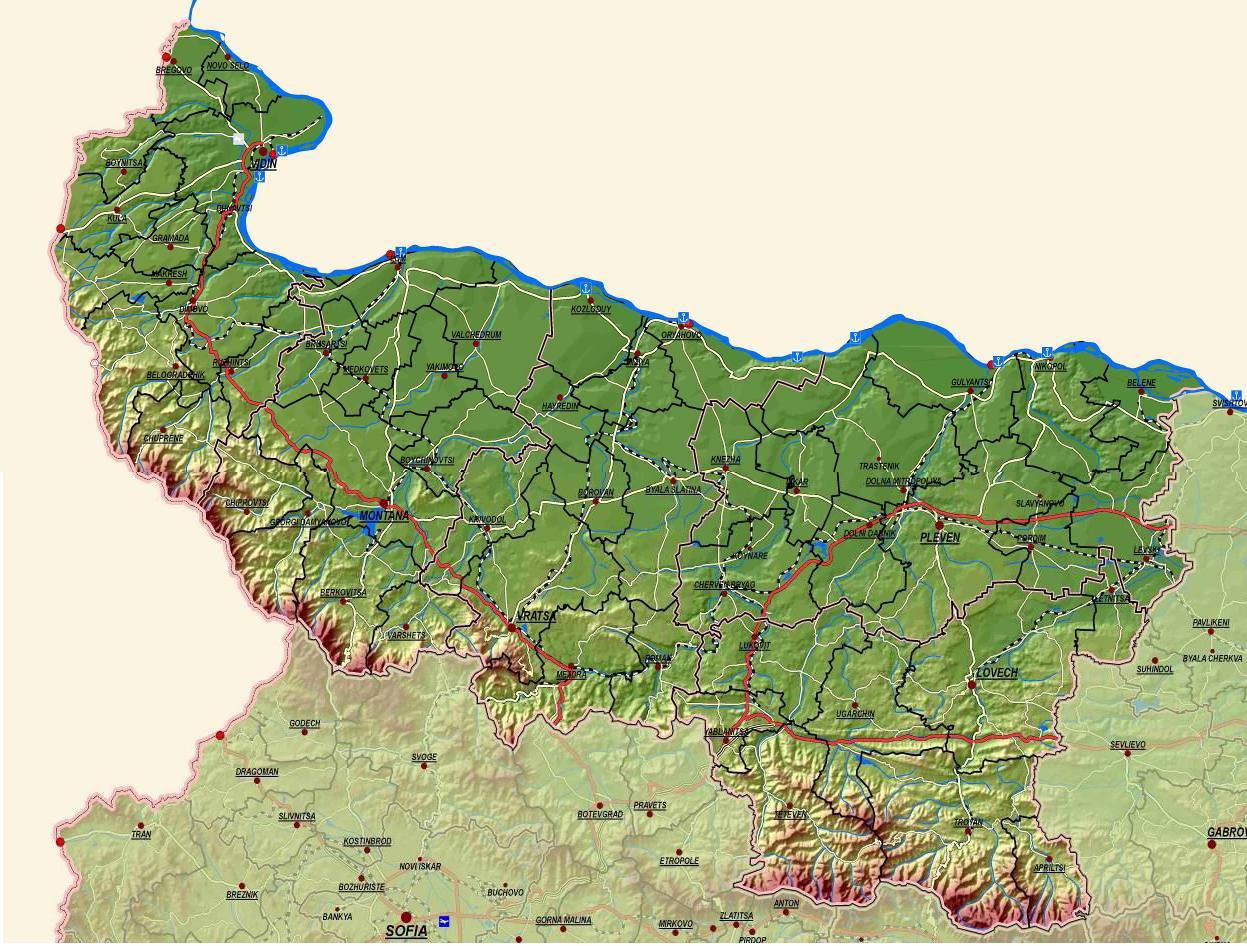 Областите, които формират Северозападния район са Видин, Враца, Монтана, Ловеч и Плевен (NUTS 3). Площта на района е 19 071 кв. км, съставляваща 17,28% от територията на страната. В него има 626 населени места, обединени в 51 общини, 45 града и 581 села.Социално-икономически условия и тенденцииДемографската ситуация в страната през 2020 г. се характеризира с продължаващо намаляване и застаряване на населението. Задълбочава се дисбалансът в териториалното разпределение на населението. Намалява броят на живороденитe деца, a коефициентът на обща раждаемост намалява. Броят на сключените граждански бракове и броят на бракоразводите намаляват. Нараства коефициентът на обща смъртност в страната като е увеличен броят на починалите лица. Увеличава се очакваната средна продължителност на живота.Към 31 декември 2020 г. населението на България е 6 916 548 души, което представлява 1,5% от населението на Европейския съюз. В сравнение с 2019 г. населението на страната намалява с 34 934 души или с 0,5%. Половината от населението на страната (50,4%) живее в Югозападния и Южния централен район, а най-малък по брой на населението е Северозападният район – 720 хил. души или 10,4% от населението на страната. През 2020 г. и в шестте статистически района населението намалява спрямо 2019 г., като най-голямо е намалението в Северозападния и Северния централен- по 1,1%, а най-малко - в Южния централен район - с 0,2%.Демографското развитие на Северозападен район като цяло следва общата негативна тенденция за страната, характеризираща се с намаляване броя на населението, отрицателен механичен и естествен прираст, повишаваща се средна възраст на населението. Населението на Северозападния район към 31.12.2020 г. наброява 720 172 души или 10,4% от населението на страната, което нарежда района на последно място,  непосредствено след Северния централен район (764 897 души). Спрямо предходната 2019 г. населението на района намалява с 7 985 души. Мъжете са 350 511 д. или 48,7% от населението на района, а жените – 369 661 д. или 51,3%. Наблюдава се лек спад на градското население и увеличаване на населението в селата. Поради епидемичната обстановка, селските територии са привлекателна дестинация за млади и активни хора, които работят дистанционно или искат да стартират собствен бизнес.Във вътрешнорегионален аспект и в петте области на СЗР населението намалява спрямо предходната 2019 г., като най-голямо е намалението в област Плевен (2 867 д.), а най-малко в област Ловеч (56 д.). С най-голям брой население през 2020 г. остава област Плевен – 233 438 души (3,4% от населението на страната и 32,4% от населението на СЗР), а с най-малък брой област Видин – 81 212 души (11,3% от населението на СЗР).Продължава процесът на застаряване на населението. В края на 2020 г. лицата на 65 и повече навършени години в България са 1 504 048 или 21,8% от населението на страната. В Северозападен район тези лица наброяват 190 971 или 26,5% от населението на района. В сравнение с 2019 г. делът на населението в тази възрастова група остава непроменен. Процентът на възрастните е най-голям в областите Видин (30,0%), следван от Ловеч (27,1%) и Монтана (26,5%). Към 31.12.2020 г. децата под 15 години в страната са 999 014 или 14,4% от общия брой на населението, като спрямо 2019 г. този дял остава непроменен.Общо за ЕС-27 за 2020 г. относителният дял на населението на 65 и повече навършени години е 20,6%. Най-висок е този дял в Италия (23,2%), следвана от Гърция (22,3%), Финландия (22,3%) и Португалия (22,1%). В повече от десет страни, включително и България (21,6%), делът на възрастното население е над 20,0%. Делът на най-младото население в ЕС-27 (0-14 г.) в началото на 2020 г. е 15,1%, като най-нисък е в Италия (13,0%) и Малта (13,4%), а най-висок е в Ирландия (20,3%) и Франция (17,9%) и Швеция (17,8%).Неравномерно разпределение на населението в Северозападен район се наблюдава и по общини. В 25 общини с население под 6 000 души живее 13,3% от населението на района, което отчита увеличение спрямо предходната 2019 г. с 0,3 процентни пункта. Увеличение спрямо предходната година се наблюдава в деветте общини с население над 20 хил. души, където през 2020 г. живее 57,5% от населението на района. Най-голяма по брой на населението е община Плевен със 115 355 души, следват общините Враца (63 033 д.) и Видин (51 600 д.). Най-малката община в района е Бойница с 823 души.Гъстотата на населението на Северозападен район и през 2020 г. е най-ниска спрямо останалите 5 района (37,8 д/кв.км) при средна стойност за страната 62,7 д/км2. Във вътрешнорегионален план най-голяма в района е гъстотата на населението в област Плевен (50,2 д/км2), а най-малка – в област Видин (26,8 д/км2). В градовете живее 63,1% от населението на района, като делът на градските жители е по-нисък от средния за страната (72,9%). Характерно както за района, така и за страната, е нарастване на градското население за сметка на населението, живеещо в селата. Но към 2020 г. тази тенденция се променя и структурата на населението по местоживеене се насочва към селата. Тази тенденция се дължи на изселване към селските райони и по-спокойния начина на живот там. Най-големият град в района е Плевен, който е с население 115 355 жители.	Таблица 1. Основни данни за Северозападен район към 31.12.2020 г.Източник: Национален статистически институтПрез 2020 г. в страната са регистрирани 59 440 родени деца, като от тях 59 086 (99,4%) са живородени. В сравнение с предходната година броят на живородените намалява с 2 452 деца, или с 4,0%.В Северозападен  район коефициентът на раждаемост през 2020 г. е 7,8‰, при средна стойност за страната 8,5‰, и намалява с 0,3 процентни пункта спрямо 2019 г. По този показател районът се нарежда на предпоследно място преди Северния централен район. Областите Плевен и Видин се очертават като своеобразни полюси. Най-много раждания през 2020 г. в СЗР са отчетени в област Плевен – 1 937 бр., а най-малко в област Видин – 479 бр. В района са регистрирани 5 689 родени деца, като от тях 5 635 (99,1%) са живородени. В сравнение с предходната година, броят на живородените е намалял със 168 деца.Коефициентът на раждаемост общо за ЕС-27 през 2019 г. е 9,3‰ по данни на Евростат. Най-високо равнище на раждаемост в европейските страни има Ирландия -12,0‰, следват Франция (11,2‰) и Швеция (11,1‰). С най-нисък коефициент на раждаемост в Европейския съюз е Италия - 7,0‰. България е с равнище от 8,8‰. Нивото на смъртност в Северозападен район се задържа високо, като коефициентът на смъртност за 2020 г. е 23,3‰, при средна стойност за България 18,0‰. Показателят е най-неблагоприятен в областите Видин (27,7‰), Монтана (25,5‰) и Ловеч (22,5‰), като това са и най-високите стойности спрямо останалите райони от ниво 3. Останалите области са със стойности под средната за района. Наблюдава се тенденция на увеличение на коефициента на смъртност за СЗР през 2020 г. спрямо 2019 г. с 2,8‰. Вариацията на стойността на коефициента за останалите райони от ниво 2 е в диапазона 15,9‰ (за Югозападния район) – 20,9‰ (за Северния централен район).Общо за ЕС-27 коефициентът на смъртност през 2019 г. е 10,4‰. Равнището на смъртност  на  населението в България е най-високо сред европейските страни (15,5‰). С най-ниска смъртност са Ирландия – 6,3‰, Люксембург – 6,9‰ и Кипър – 7,1‰. Освен в България, значително по-висока от средната за ЕС-27 е стойността на този показател само в Латвия –14,5 и Литва – 13,7‰, Румъния – 13,4‰ и Унгария – 13.3‰. Коефициентът на естествения прираст общо за ЕС-27 през 2019 г. е -1,1‰. Единадесет страни имат положителен естествен прираст, като най-висок е този показател в Ирландия (5,7‰), Кипър (3,8‰) и Люксембург (3,1‰). Освен нашата страна (-6,7‰), с високи стойности на отрицателен естествен прираст на населението са Латвия (-4,7‰),  Литва и Хърватия  с по -3,9‰.Демографското развитие на България се характеризира с отрицателен естествен прираст. През периода 2019 - 2020 г. населението на страната намалява с 65 649 души или с -9,5‰. С най-малки по стойности коефициенти на отрицателен естествен прираст са областите София-град  (-3,5‰) и Варна (-5,7‰).Естественият прираст през 2020 г. на Северозападен район следва общите за страната негативни тенденции и продължава да е отрицателен (-11243 души или -15,5‰), като тази стойност е най-висока спрямо останалите райони от ниво 2 и е по-висока от средната стойност за страната (-9,5‰). По този показател се отчита увеличение спрямо предходната година с 2,9‰. През последните години естественият прираст е отрицателен от -10,6‰ през 2010 г. до -15,5‰ през 2020 г. Стойностите са най-високи в областите Видин (-21,9‰), Монтана (-18,2‰), като коефициентите в тези области са по-високи от общия коефициент за района. Останалите области – Ловеч, Враца и Плевен - са с коефициент на естествен прираст над средната стойност за Северозападен район. Той е по-нисък в селата – през 2011 г. над 4 пъти, а през 2019 г. – над 3 пъти. Коефициентът на отрицателния естествен прираст на населението се увеличава и в петте области на Северозападен район. Ниската раждаемост, високата смъртност, ниската средна продължителност на живота, миграционните потоци са факторите влияещи за поддържането на отрицателния естествен прираст в СЗР. Силно влошената възрастова структура на населението е резултат от отрицателния естествен прираст и миграцията на хора в трудоспособна възраст извън района. Застаряването на населението определя ниската раждаемост (7,9‰) и високата смъртност (20,2‰), като най-неблагоприятна е ситуацията в областите Видин и Монтана. Към 2019 г. механичният прираст също е отрицателен (-4 843 души) и се дължи предимно на икономическите трудности в района. Най-нисък е показателят в област Враца (-1 247 души),  а най-висок – в област Видин  (-656 души).Областта, в която негативните демографски тенденции са най-ясно изразени, е Видин. Населението на областта от 2011 г. е под 100 хиляди души. Спадът продължава и през 2020 г. като броят на населението е 81 212 души. В сравнение с 2019 г. то е намаляло с 1 623 души. Предвид влошената възрастова структура на населението, не е изненадващо, че Видин е областта с най-неблагоприятен естествен прираст и е единствената в страната, в която естественият прираст вече е спаднал на -21,9‰ през 2020 г., при -9,5‰ средно за страната. Механичният прираст на населението за 2020 г. е положителен (+173 души), докато през 2019 г. е отрицателен (-656 души). Областта е сравнително слабо урбанизирана, но положителния прираст се дължи на механичното движение на населението към селата. През 2020 г. в градовете живеят 64,6% от населението при средно 72,9% за страната.Населението на област Враца е 157 637 души и се обезлюдява с 1 833 души през 2020 г. Влошаващата се възрастова структура на населението води до нисък естествен прираст, като през 2020 г. той възлиза на минус 13,9‰ – увеличаващ се спрямо предходната година. Положителен е механичният прираст (372 души), поради намаляване на градското и увеличаване на селското население. Урбанизацията на областта е сравнително ниска – през 2020 г. в градовете живеят 58,8% от населението при 72,9% за страната.В област Ловеч през 2020 г. живеят 122 490 души, които намаляват само с 56 души спрямо предходната година. Възрастовата структура на населението в областта е неблагоприятна. Застаряването на населението оказва влияние и върху коефициента на естествен прираст, който е минус 14,5‰, с 1,4‰ по-висок от предходната година. През 2020 г. в градовете живеят 61,8% от населението при 72,9% на национално ниво. Механичният прираст на населението е 1 716 души, което бележи положителна тенденция на заселване в селските райони на областта.През 2020 г. населението на област Монтана е 125 395 души, като продължава да намалява и в сравнение с 2019 г. то е намаляло с 1 606 души. В резултат на негативните демографски процеси възрастовата структура се влошава, а през 2020 г. областта регистрира неблагоприятен естествен прираст, възлизащ на -18,2‰. Механичният прираст на населението на област Монтана през 2020 г. е положителен (както на всички области в Северозападен район) – 687 души. Делът на населението, което живее в градовете е сравнително нисък – 63,7%, при средно ниво за страната от 72,9%.Плевен е областта с най-добра демографска ситуация в Северозападна България, като броят на населението за 2020 г. е 233 438 души и намалява спрямо 2019 г. с 2 867 души. Въпреки това, коефициентът на естествен прираст възлиза на -13,5‰ през 2020 г. при среден показател за страната -9,5‰. Механичният прираст е положителен през 2020 г. (310 души), което се дължи на напускане на градовете и заселване по селата. Степента на урбанизация на областта е по-ниска от средната за страната (72,9%), като през 2020 г. 65,9% от населението на областта живее в градовете.Таблица 2. Население, коефициент на раждаемост, коефициент на смъртност и коефициент на естествен прираст по области и райони от ниво 2 през 2020 г.Източник: Национален статистически институтФигура 1. Коефициент на раждаемост, коефициент на смъртност и коефициент на естествен прираст по райони от ниво 2 през 2020 г. (в ‰)Източник: Национален статистически институтПрез 2020 г. икономически активните лица в страната на възраст 15 и повече навършени години са 3 290,3 хил. лв. или 55,5% от населението на същата възраст. В сравнение с 2019 г. коефициентът на икономическа активност (15 и повече навършени години) намалява с 1,1 процентни пункта. В регионален аспект с най-голям брой икономически активно население на възраст 15 и повече навършени години през 2020 г. е Югозападният район (1 079,2 хил. души), следван от Южния централен (645,4 хил. души), а с най-нисък - Северозападният район (301,6 хил. души). Коефициентът на икономическа активност (15 и повече навършени години) за 2020 г. е най-висок в Югозападния район (60,4%) и Североизточния район (55,5%), а най-нисък – в Северозападния район (48,3%).През последните години се наблюдава намаление на броя на лицата в икономически активна възраст на 15 и повече навършени години в Северозападен район (301,6 хил. души през 2020 г.), което е с 5,1 хил. души по-малко в сравнение с 2019 г. Работната сила при мъжете (167,5 хил. души) е повече, отколкото тази при жените (134,0 хил. души).Коефициентът на икономическа активност на населението на 15 и повече навършени години в района през 2020 г. е 48,3 % – стойност под средната за страната (55,5%), като в сравнение с 2019 г. стойността се запазва.Във вътрешнорегионален аспект през 2020 г. коефициентът на икономическа активност се различава между отделните области, като варира от 46,8% за област Враца до 49,9% за област Плевен. Само в област Монтана се наблюдава увеличение на стойността спрямо 2019 г. с 5,1 процентни пункта, но като цяло във всички области в СЗР стойността на показателя е под средната за България (55,5%). В България коефициентът на безработица на населението на 15 и повече навършени години през 2020 г. отчита увеличение спрямо предходната година с 0,9 процентни пункта, достигайки ниво от 5,1%. Увеличаването на безработицата е свързано с намаляването на заетостта, което е повлияно от негативното демографско развитие.През 2020 г. отчетеният коефициент на безработица в страната (5,1%) е по-нисък от средния за ЕС-27 (7,1%). Към 2019 г. 25 от държавите-членки на Европейския съюз средногодишният коефициент на безработица намалява спрямо предходната 2018 г. През 2020 г. се отбелязва съществено различие, като 23 от държавите-членки на ЕС отбелязват увеличение на безработицата. Само Гърция има лек спад от 1,0 процентни пункта, Франция – 0,4 процентни пункта, Италия – с 0,8 процентни пункта и Полша – с 0,1 п.п. Безработицата по райони от ниво 2, по данни от наблюдението на работната сила,  също се отличава със значителна диференциация. За 2020 г. най-голям е броят на безработните в Северозападния район (39,1 хил. души), следван от Североизточния район (26,7 хил. души) и Югозападния район (38,5 хил. души). С близък и под средния за страната (5,1%) коефициент на безработица за 2020 г. са Югозападния (3,6%) и Южния централен район (3,4%). Най-висока е стойността на показателя коефициент на безработица през 2020 г. в Северозападен район – 13,0%, като е отчетено увеличение от 2,2% спрямо предходната 2019 г. Безработните са 39,1 хиляди души, от които 24,0 хиляди души са мъже и 15,1 хиляди души - жени.На ниво области се наблюдава тенденция на увеличение на равнището на  безработица в сравнение с 2019 г. в три от областите на Северозападен район, като най-голямо е това намаление в област Ловеч (с 1,7 п.п.), а най-малко в област Видин (с 0,2 п.п.). Най-висока е безработицата в област Монтана (24,5%), следвана от област Видин (18,9%), а най-ниска – в областите Ловеч (4,8%) и Враца (10,0%). В област Монтана се наблюдава увеличение спрямо предходната година – с 4,1 п.п. като стойността достига 24,5%.Коефициентът на заетост на населението на 15 и повече навършени години за България през 2020 г. е 52,7% и намалява с 1,5 процентни пункта спрямо 2019 г. (54,2%). За същия период, стойността на този показател е най-висока в Югозападния район – 58,3%, по-висока от средната стойност за страната (52,7%), а най-ниска в Северозападния район – 42,0%, със съществената разлика от 16,3 процентни пункта. Коефициентът на заетост за Северозападния район през 2020 г. намалява с 1,0 процентни пункта, спрямо 2019 г., и е по-нисък от средния за страната (52,7%).Във вътрешнорегионален план в СЗР, с най-високо равнище на заетост се характеризира област Ловеч (45,4%), а с най-ниско – област Монтана (36,7%), но като цяло във всички области в района стойността на показателя е под средната за България (52,7%). По данни на Евростат за 2019 г., коефициентът на заетост на населението на възраст 15-64 години в 27-те държави-членки на ЕС е 68,4% и в сравнение с 2018 г. (67,7%) нараства с 0,7 процентни пункта. Този коефициент за България за същия период е 70,1% или с 2,4 процентни пункта по-висок в сравнение с 2018г. (67,7%).Към 2020 г. в районите от ниво 2 най-високи стойности на показателя се отчитат в Югозападния район (73,8%), а най-ниски – в Северозападния район (58,7%).През 2020 г. равнището на заетост на населението на 15-64 години за Северозападен район е 58,7%, дял по-нисък от средния за страната (68,5%) и спрямо 2019 г. намалява с 1,0 процентни пункта. По този показател СЗР заема последно място в страната след Североизточния район (66,7%).На областно ниво в СЗР с най-високо равнище на заетост се характеризират областите Ловеч (64,1%) и Плевен (61,6%), а с най-ниско – област Монтана (52,1%). Областите Враца и Видин са с показатели съответно 57,1% и 55,7%.Следва да се отбележи, че поради спецификата на отчитане на НСИ и Евростат не могат да бъдат представени данни за някои основни икономически показатели на регионално ниво за 2020 г.През последните години се наблюдава нарастване на брутния вътрешен продукт на България и през 2019 г. възлиза на 119 772 млн. лв., като тази стойност е най-високата регистрирана до момента. Спрямо 2018 г. брутният вътрешен продукт нараства с 10 029 млн. лв. При изнесените данни към този момент, за 2020 г. БВП на България е 118 605 млн. лева и бележи лек спад, в сравнение с предходния период.  След наблюдаваното през 2018 г. увеличаване на приноса на Северозападния район в общия брутен вътрешен продукт, през 2019 г. следва намаление на стойността на показателя. Общият размер на БВП, създаден в СЗР през 2019 г., е 7 703 млн. лева, което представлява 6,4% от БВП на страната и се увеличава спрямо 2018 г. с 26 млн. лева. Северозападният район запазва своето последно място в сравнение с останалите райони от ниво 2 по показателя БВП в националната икономика. Икономическото състояние на района остава на сравнително ниско равнище. Икономиката на СЗР произвежда средногодишно около 7% от БВП (2015 г. – 6,8%, 2016 г. – 6,6%, 2017 г. – 6,8% и 2018г. – 7,0%) на страната. С най-висок размер на БВП в страната за 2019 г. е Югозападният район (60 534 млн. лв.), следван от Южния централен район (16 949  млн. лв.) и Югоизточния район (13 336 млн. лв.). Най-ниският за страната темп на нарастване на БВП се регистрира в Северозападен район.	Таблица 3. Брутен вътрешен продукт по райони от ниво 2 през периода 2016 – 2019г. (в млн. лева)Източник: Национален статистически институтФигура 2. Брутен вътрешен продукт по райони от ниво 2 (в млн. лева)Източник: Национален статистически институтПрез 2019 г. НСИ отчита във вътрешнорегионален план най-висок размер на БВП в област Плевен – 2  339 млн. лв., което е 30,4% от БВП за района. Водещи във формирането на БВП са областите Плевен и Враца, на които се падат 58,1% от създавания БВП в СЗР. Най-малък дял от БВП на района формира икономиката на област Видин – 732 млн. лв., или 9,5%.Фигура 3. Брутен вътрешен продукт по райони от ниво 2 и области за 2019 г.
 (в млн. лева)           Източник: Национален статистически институтПо данни на Евростат и през 2019 г. България продължава да отчита най-ниското равнище на БВП на глава от населението, изразен в стандарти на покупателната способност (СПС) сред държавите-членки на ЕС, или повече от два пъти по-ниско от средното за ЕС-27 (100%). Люксембург (260%) е страната с най-висок брутен вътрешен продукт (БВП) на човек от населението в СПС – повече от 2,6 пъти над средния за ЕС, следвана от Ирландия (193%) и Дания (130%). Хърватия и България са страните с най-нисък БВП на човек в СПС, представляващ съответно 65% и 53% от средния за ЕС-27.Регионите с най-висок БВП на човек през 2019 г. са Люксембург (260%), Южен район в Ирландия (240%), Прага в Чехия с 205%, както и Брюксел в Белгия и Eastern and Midland в Ирландия (202%).През 2019 г. най-бедният район в България и в ЕС е Северозападният, с БВП на човек от населението в СПС 32% от средната стойност на ЕС-27 (100%), следван от регион Mayotte, Франция (342), Северен централен и Южния централен район съответно с 35% и с 37% и Югоизточен район (40%).По показателя БВП на човек от населението за 2019 г., Югозападният район значително изпреварва останалите райони от ниво 2 (28 850 лв.), следван от Североизточния и Югоизточния район (13 309 лв. и 12 971 лв.), а Северозападният район остава на последно място с 10 477 лв.БВП на човек от населението през 2019 г. в Северозападния район е 10 477 лв., като по този показател се наблюдава ръст (с 228 лв.) спрямо 2018 г., но стойностите остават под средните за страната (17 170 лв.).Таблица 4. Брутен вътрешен продукт на човек от населението по райони от ниво 2 през периода 2016 - 2019 г. (в лева)Източник: Национален статистически институтФигура 4. Брутен вътрешен продукт на човек от населението по райони от ниво 2  (в лева) в периода 2016 – 2019 г.Източник: Национален статистически институтПо показателя БВП на човек от населението за 2019 г., най-висока стойност е отчетена в област Враца (13 278 лв.), по-висока от средната за Северозападен район (10 477 лв.). Следват областите Ловеч (10 284 лв.), Плевен (9 813 лв.), Монтана (9 522 лв.), а най-ниски са стойностите на показателя в област Видин (8 734 лв.).Фигура 5. Брутен вътрешен продукт по области и райони от ниво 2 на човек през 2019 г. (в лева)Източник: Национален статистически институт	Видин е областта с най-нисък БВП на глава от населението в Северозападния район през 2019 г. – 8 734 лв., при средна стойност за района от 10 477 лв. и за страната 17 170 лв. Областта е на едно от последните места преди областите Сливен (8 130 лв.) и Силистра (7 687 лв.). Коефициентът на безработица на населението на възраст над 15 години през 2020 г. е 18,9%, като стойността намалява с 0,2 процентни пункта спрямо предходната година (19,1%). Заетостта намалява спрямо предходната година с 0,4 процентни пункта и достига 38,3% през 2020 г. Стойностите и на двата индикатора остават много по-неблагоприятни от средните за страната – безработица от 5,1% и заетост от 52,7%. По отношение на привлечените преки чуждестранни инвестиции се наблюдава ръст. Към края на 2019 г. те възлизат на 86 281,1 хил. евро при 80 908,5 хил. евро към края на 2018 г. Увеличението, което се отчита, е с 5 372,6 хил. евро.	През 2019 г., БВП на глава от населението в област Враца възлиза на 13 278 лв.,  стойност, която е над средната за района – 10 477 лв. Областта е с най-висок брутен вътрешен продукт на глава от населението от всички области в Северозападен район и отчита увеличение спрямо предходната година с 1 747 лв. Увеличава се коефициентът на безработица с 2,3 процентни пункта спрямо миналата година и през 2020 г. достига 10,0% при средно 5,1% за страната. Коефициентът на заетост нмалява с 2,0 процентни пункта спрямо 2020 г. и достига 42,1%. Към края на 2019 г. размерът на преките чуждестранни инвестиции намалява до 80 028,6 хил. евро, което е с 26 265,6 хил. евро по-малко спрямо 2018 г. (106 294,2 хил. евро).	В област Ловеч за 2019 г. БВП на човек от населението е 10 284 лв. и нараства спрямо предходната година с 627 лв. Безработицата в областта за 2020 г. е 4,8% и намалява спрямо предходната година – 6,5%. Заетостта на населението на възраст на 15 и повече години е 45,4% и намалява спрямо предходната година с 2,2 процентни пункта. През 2019 г. преките чуждестранни инвестиции в нефинансовия сектор отчитат увеличение с 26 135,4 хил. евро спрямо предходната година (120 981,5 хил. евро) и възлизат на 147 116,9 хил. евро.	Брутният вътрешен продукт на човек от населението в област Монтана е 9 522 лв. през 2019 г. при средно ниво от 17 170 лв. на човек за страната. Отчетеното увеличение на показателя спрямо предходната 2018 г. (9 037лв.) е с 485 лв. През 2020 г. коефициентът на заетост на 15 и повече години се увеличава спрямо миналата година с 2,1 процентни пункта, като достига стойности от 36,7%. Безработни са 24,5% от населението за 2020 г., като се отчита увеличение с 4,1 процентни пункта спрямо миналата 2019 г. Монтана е областта с най-нисък обем на привлечени чуждестранни инвестиции в СЗР и през 2019 г. – 35 355,7 хил. евро и е отчетен спад на инвестициите от 186 ,5 хил. евро  спрямо предходната година (35 542,2 хил. евро).	Произведеният брутен вътрешен продукт на човек от населението в област Плевен за 2019 г. се покачва с 1 014 лв. спрямо 2018 г. и достига стойност от 9 813 лв. Безработицата в областта от 2012г. насам е по-ниска от средната за района, като през 2020 г. достига 10,9%. Увеличава се спрямо предходната година с 3,0 процентни пункта. Заетостта достига стойност от 44,5%, като спада спрямо 2019 г. с 1,6 процентни пункта и остава по-висока от средната за района. Инвестиционната активност в областта е най-висока спрямо останалите области в района и възлиза на 275 062,7 хил. евро. Инвестициите през 2019 г. са с 149 067,8 хил. евро повече спрямо тези за 2018 г. (125 994,9 хил. евро).	Стойността на показателя брутна добавена стойност през 2019 г. в Северозападния район е 6 649 млн. лв., по данни на НСИ, т.е. районът формира 6,4% от БДС на страната (103 383 млн. лв.) и по този показател СЗР се нарежда на последно място сред останалите райони от ниво 2. Увеличението, което се наблюдава спрямо 2018 г., е с 6 млн. лв. Областите в Северозападен район, които са с най-високи стойности на БДС са Плевен и Враца, съответно 2 019 млн. лв. и 1 845 млн. лв., или 30,4% и 27,8% от общата БДС на района. Стойностите на областите Ловеч и Монтана са близки, съответно 1 098 млн. лв. (16,5%) и 1 055 млн. лв. (15,9%). Значително изоставане се наблюдава на област Видин – 632 млн. лв. или 9,5% от общата БДС за СЗР.	В брутната добавена стойност на СЗР по икономически сектори през 2019 г. с най-висок принос е секторът на услугите, където се формира 58,2% от съвкупната добавена стойност в района. Индустриалният сектор създава 32,2%, а с най-ниска стойност е аграрният сектор - 9,6% от регионалната добавена стойност.	Секторът на индустрията възлиза на 2 141 млн. лв., като това е с 284 млн. лв. по-малко в сравнение с 2018 г., а в сектора на услугите увеличението спрямо предходната година е 242 млн. лв. и достига 3 867 млн. лв. през 2019 г.  Добавената стойност на аграрния сектор през 2019 г. възлиза на 632 млн.лв. и е  с 42 млн. лв. повече от предходната година.Наблюдават се различия в разпределението на БДС по икономически сектори, като секторът на услугите е най-силно развит в област Плевен – съответно 34,6%, а секторът на индустрията е най-силно развит в област Враца - 41,6% от общата БДС за района. Най-голям принос в аграрния сектор в рамките на района има  област Монтана с 22,8%.	Фигура 6. Брутна добавена стойност по икономически сектори в Северозападен район през 2019 г. ( в млн. лв.)Източник: Национален статистически институт	С най-висок дял в брутната добавена стойност на страната през 2019 г. е Югозападният район (50,5%), който над три пъти надвишава дела на следващия по участие район – Южен централен (14,2%), а с най-нисък дял е Северозападният район (6,4%).Фигура 7. Брутна добавена стойност по райони от ниво 2 през 2019 г. ( в млн. лв.)Източник: Национален статистически институтВ Северозападния район средната годишна заплата на наетите лица по трудово и служебно правоотношение през 2019 г. е 11 860 лв. и отчита ръст с 1 134 лв. спрямо предходната 2018 г. Във вътрешнорегионален план най-висока е стойността в област Враца – 13 874 лв., като бележи нарастване спрямо предходната 2018 г. с 1 385 лв. Със стойности под средната за района са останалите области от СЗР - Ловеч, Плевен, Монтана и Видин.Сред районите от ниво 2, през 2019 г. най-висока средна годишна заплата на наетите лица по трудово и служебно правоотношение е отчетена в Югозападния район (19 025 лв.), следвана от Североизточния (13 269 лв.) и Югоизточния район (12 687 лв.), а най - ниска е в Северозападния район (11 860 лв.).През 2019 г. функциониращите в района 29 210 предприятия от нефинансовия сектор генерират приходи от 15 877 972 хил. лв., като с най-голям дял в приходите от дейността са големите фирми – с 4 309 093 хил. лв. (27,1%). Следват микро-фирмите – 4 201 875 хил. лв. (26,5% от приходите за района), малките фирми – с приходи в размер на 3 732 939 хил. лв. (23,5%),  и  средните фирми – с 3 634 065 хил. лв. приходи (22,9%). Спрямо предходната година приходите от дейността на нефинансовите предприятия в СЗР се увеличават с 1 159 238 хил. лв. Най-голямо е това увеличение при големите и средните фирми – съответно с 514 844 хил. лв. и с 278 539 хил. лв., а при малките се отчита увеличение с 187 001 хил. лв. Микро фирмите регистрират увеличение с 178 854  хил. лв.	През периода реализираните приходи в СЗР са 4,7% от общите приходи в страната, което нарежда района на последно място сред останалите райони от ниво 2. Водещ по този показател продължава да е Югозападният район, където се генерират над половината от приходите на нефинансовите предприятия в България през 2019 г. – 53,8%.	През 2019 г. броят на заетите лица в МСП в Северозападен район намалява. В сектора работят 147 071 души или с 2 526 по-малко в сравнение с 2018 г., като най-голямото намаление е при средните фирми – с 1 638 души, докато при малките фирми се регистрира увеличение с 46 души.	През 2019 г. преките чуждестранни инвестиции в нефинансовия сектор в страната възлизат на 25 341 512,8 хил. евро, което е с 421 923,5 хил. евро повече в сравнение с 2018 г. Водещо място в разпределението на ПЧИ в страната продължава да заема Югозападният район с 59,1%, следван от Югоизточния район (13,1%) и Южния централен район (11,2%).	През 2019 г. се наблюдава увеличение на преките чужди инвестиции в Северозападния район в сравнение с предходната 2018 г., които възлизат на 623 845,0 хил. евро или 2,5% от ПЧИ за страната за същия период. Отчетеното увеличение по този показател е с 154 123,7 хил. евро, спрямо 2018 г. (469 721,3 хил. евро).	При проследяване динамиката на преките чуждестранни инвестиции по области на СЗР през 2019 г., намаление спрямо 2018 г. се констатира в областите Враца – с 26 265, 6 хил. евро и в област Монтана – с 186,5 хил. евро. Увеличение се отчита и в останалите три области – Видин, Ловеч и Плевен, като най-голямо се констатира в област Плевен – с 149 067,8 хил. евро, следвана от област Ловеч – с 26 135,4 хил. евро и област Видин – с 5 372,6 хил. евро. Най-привлекателна за чуждите инвеститори продължава да е област Плевен с 44,1% относителен дял на преките чуждестранни инвестиции от тези на района, следвана от област Ловеч – с относителен дял 23,6%. Областите Враца и Видин са с дял 13,8% и 12,8%, а с най-нисък относителен дял по този показател е област Монтана (5,7%), която запазва своето последно място в Северозападния район.	Фигура 8. Чуждестранни преки инвестиции в нефинансовите предприятия през периода 2015 – 2019 г. (в  хил. евро)Източник: Национален статистически институтДължината на пътищата от републиканската пътна мрежа на територията на Северозападен район за 2020 г. е 3 424 км и намалява с 11 км спрямо предходната година. Делът на пътищата с национално и международно значение е съответно 0,5% или 17 км магистрали, 11,5% първокласни, 22,3% второкласни и 65,7% третокласни пътища, което е по-ниско от средните стойности за страната. Районът преобладаващо се обслужва от регионална пътна мрежа, чийто относителен дял (87,9%) е по-висок от средния за страната (81,4%) и най-висок сред всички райони.	За периода 2007 – 2020 г. дължината на РПМ в Северозападен район се е увеличила само с 40 км (от 3 384 за 2007 г. до 3 424 за 2020 г.). Липсата на изградени автомагистрали определя по-ниското качество на транспортно обслужване на населените места в района.В северния български участък, коридорът „Ориент/Източно-Средиземноморски“, включващ железопътно и пътно трасе по направленията Видин – София – Кулата и София – Пловдив – Бургас/Свиленград (турска граница), както и летище София, пристанища Видин и Бургас, интермодални терминали София и Пловдив, още не е достигнал плановата си изграденост (скоростен път и модернизирана жп линия) и създава затруднения за засиления трафик след пускане в експлоатация на Дунав мост 2 при Видин.Железопътната мрежа е втора по значение и важност за осигуряване на транспортен достъп и обслужване на населението. Железопътната линия Видин – София е част от железопътното трасе на коридор от основната трансевропейска транспортна мрежа „Ориент/Източно-Средиземноморски“ (съгласно Регламент №1316/2013 г.) и част от железопътен коридор за конкурентоспособни товарни превози „Ориент/Източно-Средиземноморски“ (съгласно Регламент №913/2010 г.). По данни на НСИ, общата дължина на функциониращите жп линии на територията на Северозападния район към 2020 г. е 648 км, което съставлява 16,1% от жп мрежата на страната. За периода 2014 - 2020 г. дължината на жп мрежата в района остава непроменена. По северната граница на района преминава коридорът „Рейнско-Дунавски“, включващ водния път по р. Дунав и интермодалния терминал в Русе, пристанища Видин и Русе.Водният транспорт по река Дунав се обслужва в пристанищата Видин, Лом, Оряхово и Никопол, но няма онова значително влияние за икономиката на района, каквото е в състояние да предложи. Пристанище Лом е второто по големина международно дунавско пристанище в България, като изградената инфраструктура осигурява най-късата директна сухоземна връзка Дунав - Егейско море (пристанище Лом – пристанище Солун). Трябва да се отбележи, че пристанище Лом е идентифицирано като вътрешноводно пристанище, част от широкообхватната трансевропейска транспортна мрежа (съгласно Регламент №1315 на Европейския Парламент и на Съвета относно насоките на Съюза за развитието на трансевропейска транспортна мрежа.) Пристанище Видин експлоатира четири пристанищни терминала и като съставен елемент на двата коридора от ТЕМ-Т, се нуждае от модернизация.	Степента на изграденост на телекомуникационните мрежи и системи в Северозападния район е ниска и районът изостава от останалите райони в страната. Разширяването на мрежите на ИКТ извън големите градове ще създаде възможности за по-широк достъп до услуги и информация за населението и бизнеса от периферните територии.По данни на НСИ, през 2020 г. 78,9% от домакинствата в България имат достъп до интернет в домовете си, като е отбелязан ръст от 3,8 процентни пункта спрямо предходната година. С най-висок относителен дял на домакинствата с достъп до интернет – 85,9% е Югозападният район, след него се нареждат Южният централен и Североизточният с показатели от 79,2% и 77,7%. Следват Югоизточният район и Северният централен район с дял 77,2% и 74,8%. От тенденцията за страната изостават домакинствата от Северозападния район, където с достъп до интернет са 66,2%. В сравнение с 2019 г., във всички райони от ниво 2 в България (без Северозападния) се наблюдава нарастване на дела на домакинствата с достъп до интернет.Тенденцията свързаността на домакинствата с интернет в Северозападния район да се подобрява този път не се наблюдава, като през 2020 г. 66,2% от домакинствата имат достъп до интернет или с 4,6 процентни пункта по-малко спрямо 2019 г. (70,8%).  Районът остава с най-ниска свързаност спрямо останалите райони от ниво 2 и с дял по-нисък от средния за страната (78,9%).През 2020 г. Северозападен район не продължава положителната устойчива тенденция на намаляване на относителния дял на лицата, които никога не са използвали интернет  и се увеличава с 5,0 процентни пункта (от 24,5% за 2019 г. до 29,2% за 2020 г.), като стойността на индикатора надвишава средната за страната (20,9%) и е най-високата отчетена за страната. За същия период, най-ниска стойности на показателя е отчетена в ЮЗР (13,2%), следван от ЮЦР (21,9%), СИР (24,8%), СЦР (25,0%) и ЮИР (22,9%). Във вътрешнорегионален план, през 2020 г. с най-висок относителен дял на домакинствата с достъп до интернет, вкл. и широколентова връзка от общото за страната, са областите Ловеч (77,2%) и Враца (71,5%), следвани от областите Плевен (68,9%), Монтана (58,2%) и Видин (44,8%), по данни на НСИ.Таблица 5. Достъп на домакинствата до интернет и на лица, които никога не са използвали интернет по райони от ниво 2 през периода 2019 – 2020 г. (в %)Източник: Национален статистически институтПо отношение на реализирането на политиката за опазване и възстановяване на околната среда следва да се отбележи, че разходите за опазване на околната среда в СЗР през 2013 г. се увеличават със 106 712 хил. лв. спрямо предходната 2012 г. и възлизат на 261 751 хил.лв. или 12,5% от тези за страната (2 098 906 хил. лв.).По този показател, Северозападният район от предпоследно място спрямо останалите райони от ниво 2 през 2012 г., през 2013 г. се нарежда на трето място след Югозападния и Югоизточния район. Най-значителни разходи за опазване на околната среда в района през 2013 г. са направени в област Враца (153 462 хил. лв.), като увеличението спрямо предходната година е с 88 031 хил. лв. Разходите за опазване на околната среда в област Монтана са 37 483 хил.лв., следвана от областите Ловеч (33 553 хил.лв.) и Плевен (24 099 хил. лв.). Най-малки разходи са направени в област Видин (13 154 хил. лв.), като увеличението спрямо предходната година е почти двойно. Северозападният район е на четвърто място в страната по степен на изграденост на водоснабдителната мрежа. Делът от населението с обществено водоснабдяване през 2017г. остава същият, като предходните пет години - 99,5% и е над средния показател за страната – 99,4%. В област Плевен 100% от населението е обхванато от обществено водоснабдяване. Всички останали области в района (Видин - 99,8%, Враца - 99,6% и Ловеч - 99,7%), с изключение на област Монтана (98,3%) надвишават стойностите за района и страната. През 2019 г., в Северозападен район делът на населението, което е с режим на водоснабдяване е 23,9% и се увеличава с 23,7 процентни пункта спрямо предходната година (0,2%) при средна стойност за страната 6,0%. По данни на НСИ, през 2019 г. с най-висок дял режимно водоснабдяване е област Плевен – 47,6% и нараства с 47,6 процентни пункта спрямо 2018 г. Останалите области с дял от 1,4% за област Враца, 2,1% за област Монтана и 45,7% за област Ловеч. В област Видин няма населени места с въведен режим на водоснабдяване. В края на 2019 г. районът има най-нисък дял на населението, обхванато от канализационни мрежи (60,1%) при средна стойност за страната (76,4%). Наблюдава се увеличение спрямо предходната 2018 г. с 0,4 процентни пункта. На областно ниво с най-високи стойности е област Ловеч – 69,3%, следвана от област Монтана - 61,3	%, което е по-високо от средния дял за района.Общо образуваните битови отпадъци през 2018 г. в Северозападния район са 244 хил. тона, което е 6 хил. тона повече от предходната година. През същата година са депонирани общо 89 хил. тона битови отпадъци, което е с 10 хил. тона по-малко спрямо 2017 г.  Предадените за оползотворяване битови отпадъци за 2018 г. са 17 хил. тона, което е с 8 хил. тона повече от предходната година. Битовите отпадъци, предадени в съоръжения за предварително третиране възлизат на 139 хил. тона.През 2018 г. използването на системи за организирано сметосъбиране води до запазване на дела от населението, обхванато с услуги по сметосъбиране – 100% за Северозападен район, което надвишава стойността на средния показател за страната 99,8%. Нивото по този индикатор спрямо 2017 г. остава непроменено. Обслужваните населени места през 2018 г. са 626, с 1 населено място повече от предходната 2017 г. Същевременно образуваните битови отпадъци на човек от обслужваното население за 2018 г. са оценени на 326 килограма, с 14 килограма на човек повече, отколкото през 2017 г. През 2018 г. на територията на Северозападния район функционират 10 депа (с 2 депа по-малко в сравнение с 2017 г.), които като относителен дял са 13,9% от общия брой за страната. На територията на област Плевен функционират 2 бр. (с 1 депа по-малко в сравнение с 2017 г.), в област Видин 1 бр. (без промяна в сравнение с 2017 г.), в област Враца 3 бр. (с 1 депо по-малко в сравнение с 2017 г.), в област Ловеч 3 бр. (без промяна в сравнение с 2017 г.) и в област Монтана 1 бр. (без промяна в сравнение с 2017 г.).Политики за развитие на национално, регионално и местно нивоПо отношение на политиките за развитие на национално, регионално и местно ниво следва да се отбележи, че и през 2020 г. са актуализирани и приети редица важни  документи, имащи отношение към формирането на политиката за развитие на районите от ниво 2.	Стратегия „Европа 2020” за интелигентен, устойчив и приобщаващ растеж е десетгодишната стратегия на Европейския Съюз за растеж и заетост. Тя е въведена през 2010 г., за да се създадат условия за интелигентен, устойчив и приобщаващ растеж. Определени са пет основни цели, които ЕС да изпълни до края на 2020 г. Те са в сферата на заетостта, научноизследователската и развойна дейност, климата/енергетиката, образованието, социалното приобщаване и намаляването на бедността. Стратегията на ЕС за растеж и заетост „Европа 2020“ предлага дългосрочна визия за развитието на социално-ориентирана пазарна икономика в ЕС да 2020 г. и определя в голяма степен рамката на бъдещото икономическо развитие на България и районите от ниво 2. Националните цели за изпълнение на стратегията са включени в Националната програма за реформи (НПР). В стратегическата рамка на Регионалния план за развитие на Северозападен район за периода 2014 – 2020 г. са отчетени целите на Стратегия „Европа 2020“, които ще се изпълнят чрез помощта от Европейските структурни и инвестиционни фондове на ЕС. В публикувания през 2016 г. Доклад за България във връзка с изготвения от ЕК „Годишен обзор на растежа“ (Работен документ на службите на ЕК) се посочва, че е постигнат напредък в изпълнението на националните цели по стратегия „Европа 2020“ относно намаляване на емисиите на парникови газове и повишаването на дела на енергията от възобновяеми източници и енергийната ефективност. Комисията препоръчва на България да продължат усилията по отношение на заетостта, преждевременното напускане на училище, висшето образование, бедността и НИРД. Териториалният дневен ред 2020 (ТА2020) е в основата на териториалното измерение на стратегия „Европа 2020“. ТА2020 цели постигане на полицентрично, балансирано и интегрирано развитие на градовете, селските и специфичните райони; конкурентоспособност на регионите чрез силни местни икономики; териториална интеграция на трансграничните и транснационални региони; засилване на връзките между градските и селските райони и управление и свързване на екологичните, ландшафтните и културните ценности на регионите.Националната програма за развитие: „България 2020” е водещият стратегически и програмен документ, който конкретизира целите на политиките за развитие на страната до 2020 г. Програмата е интегриран документ, показващ връзката между приоритетите на ЕС в контекста на стратегията „Европа 2020“ и националните приоритети на България.  С Решение №1080 на Министерския съвет от 22 декември 2016 г. е приет Тригодишен план за действие за изпълнението на Националната програма за развитие: България 2020 в периода 2017 – 2019 г. Основната цел на документа е да допринесе за постигането на трите стратегически цели на програмата – повишаване на жизнения стандарт чрез конкурентоспособно образование и обучение, създаване на условия за качествена заетост и социално включване и гарантиране на достъпно и качествено здравеопазване; изграждане на инфраструктури и мрежи, осигуряващи оптимални условия за развитие на икономиката и качествена и здравословна околна среда за населението; повишаване на конкурентоспособността на икономиката чрез осигуряване на благоприятна бизнес среда, насърчаване на инвестициите, прилагане на иновативни решения и повишаване на ресурсната ефективност.Актуализацията на Националната програма за реформи на Република България (НПР) за 2017 г. (приета с Решение №280 от 18 май 2017 г.) се изготвя в рамките на засиленото наблюдение на икономическите политики в ЕС. България се фокусира върху изпълнението на мерките, адресиращи Специфичната препоръка на Съвета от 2015 и 2016 г. относно идентифицираните от ЕК прекомерни макроикономически дисбаланси. Изпълнени са ключовите ангажименти в областите с дисбаланси. Отбелязан е напредъкът в изпълнението на мерките по Националната цел и Специфичната препоръка. Положителната макроикономическа динамика допълнително подпомогна процеса по преодоляване на идентифицираните дисбаланси.Националната програма за реформи включва четири раздела. Първият съдържа кратък преглед на макроикономическите очаквания. Вторият раздел е разделен на две части и включва мерки в отговор на препоръките и на констатираните пропуски в Националния доклад за България за 2017 г., както и политики за повишаване на конкурентоспособността на икономиката. В третия раздел се прави преглед на напредъка в изпълнението Националната цел по Стратегия „Европа 2020“.Националният доклад за България за 2017 г. заедно с документите, поставящи началото на поредния Европейски семестър, послужиха като отправна точка при актуализацията на НПР. Акцентът е поставен върху областите, в които се констатира ограничен или известен напредък, както и там, където напредъкът е съществен, но все още няма пълно изпълнение на препоръките.Актуализацията на НПР за 2017 г. е разработена в съответствие с приоритетите за управление (2017 – 2021 г.) на правителството, със средносрочната бюджетна прогноза за периода 2018 – 2020 г. и с Конвергентната програма на Република България (2017 – 2020 г.).Актуализираната Конвергентна програма на Република България (2017 – 2020 г.), приета с Решение №284 на Министерския съвет от 19.05.2017 г. очертава основните политики за поддържане на макроикономическа, финансова и фискална стабилност на страната, с цел създаване на условия за икономически растеж. Положително влияние върху икономическия растеж ще окажат политиките, насочени към повишаване на производителността и конкурентоспособността на икономиката чрез осигуряване на по-висока степен на съответствие между търсенето и предлагането на пазара на труда, подобряване качеството на предоставяните публични стоки и услуги и увеличаване на финансирането в области като образование, здравеопазване, научноизследователска дейност и инвестиции в инфраструктура.Стратегията на ЕС за развитие на региона на река Дунав е създадена следвайки модела на Стратегията на ЕС за региона на Балтийско море. Целта на стратегията е да обедини усилията на заинтересованите страни в региона, предоставяйки им средство за изграждането на регион на сигурност, благоденствие и справедливост за гражданите, живеещи в него. Структурата за функциониране на Националния координационен механизъм за изпълнение на Стратегията на Европейския съюз за Дунавския регион е приета с Решение на Министерския съвет №192 от 25 март 2015 г. На Петия годишен форум за Дунавската стратегия Братислава (Словакия) през м. ноември 2016 г., Европейската комисия поставя акцент върху предизвикателствата и перспективите при управлението на водните ресурси на река Дунав, научните изследвания и иновациите в Дунавския регион. 	Приетата с Решение №696 на Министерския съвет от 24.08.2012 г. Национална стратегия за регионално развитие за периода 2012 – 2022 г. (НСРР) е основният документ, който определя стратегическата рамка на държавната политика за постигане на балансирано и устойчиво развитие на районите на страната и за преодоляване на вътрешнорегионалните и междурегионалните различия в контекста на общоевропейската политика за сближаване и Стратегия „Европа 2020“. Тя определя дългосрочните цели и приоритети на политиката за регионално развитие, която от своя страна осигурява териториалното измерение на секторните политики и съдейства за тяхното синхронизиране. НСРР очертава рамката и дава насоки за разработването на документите за регионално развитие на регионално, областно и общинско ниво за периода 2014 – 2020 г. През 2016 г. е изготвена Последваща оценка за изпълнението на Националната стратегия за регионално развитие 2005 – 2015 г., в която са направени основни изводи и препоръки по отношение провеждането на политиката за регионално и местно развитие, с цел намаляване на негативните процеси и по-пълноценно използване на потенциала на районите в периода до 2022 г.  Национална концепция за пространствено развитие 2013 – 2025 г.  (приета с протокол на МС №47.61/19.12.2012 г.)  дава насоките за устройство, управление и опазване на националната територия и акватория и създава предпоставки за пространствено ориентиране и координиране на секторните политики. Заедно с Националната стратегия за регионално развитие 2012 – 2022 г. тя е основен документ и дългоочакван инструмент за интегрирано планиране и устойчиво пространствено, икономическо и социално развитие.С ПМС №278 от 01.11.2016 г. е приета Наредба за условията, реда и сроковете за изготвяне, съгласуване, приемане, актуализиране и изпълнение на Националната концепция за пространствено развитие, Регионалните схеми за пространствено развитие на районите от ниво 2 и Регионалните схеми за пространствено развитие на районите от ниво 3 (области). Чрез регулиране на процеса на пространствено планиране ще се осигури отчитане на териториалния контекст при провеждане на секторните политики и по-добра координация между тях в дългосрочен план. Разработването на наредбата е в съответствие с ориентацията и процеса на реформиране на регионалната политика в ЕС през програмния период 2014 – 2020 г., който търси по-сериозно отчитане на териториалния контекст както по отношение на политиката на сближаване, така и по отношение на европейското териториално сътрудничество. Одобрената наредба има специфични цели, като най-важната е да създаде единна нормативна основа и изисквания при разработването на Националната концепция и регионалните схеми за пространствено развитие.С Решение №735 на Министерския съвет от 08.09.2016 г. е приета Стратегия за децентрализация 2016 – 2025 г. Стратегията си поставя за цел властите на общинско и регионално ниво да предоставят качествени публични услуги при активно включване на гражданите в управлението. Усилията ще се насочат в посока към устойчиви, ефективни и прозрачни общински финанси, и създаването на условия за регионално развитие и икономически растеж; провеждане на местна политика в интерес на българските граждани; подобряване на обхвата, ефективността и качеството на местните услуги. Програмата за изпълнение на Стратегията за децентрализация за периода 2016 – 2019 г. е приета със същото Решение №735 на Министерския съвет от 08 септември 2016 г. Тя е оперативен документ за осъществяване на Стратегията. Описва подробно изпълнението, като изхожда от стратегическите цели, заложени в Стратегията. Времевият обхват на програмата е 4-годишен.Актуализираният Съвместен документ за пространствено развитие на държавите от Вишеградската четворка (Полша, Словакия, Чехия, Унгария), България и Румъния (V4+2) е резултат от активното сътрудничеството между страните-участнички и представя виждането им относно териториалното развитие на техните райони. Целта е да се актуализират и координират националните документи за териториално развитие, да се подкрепи териториалното сближаване в ЕС и да се подобри координацията между секторните политики, влияещи върху териториалното развитие. В съвместния документ е отчетено, че полицентричното развитие е предпоставка за намаляване на регионалните различия и че осигурява равни условия за общо развитие на регионите.	Регламентите за програмния период 2014 – 2020 г. са публикувани в Официалния вестник на ЕС, брой L 347 от 20.12.2013 г. Правилата и разпоредбите в тях регламентират инвестициите по линия на политиката на сближаване и Европейските структурни и инвестиционни фондове. Целта на политиката на сближаване е да насърчи хармоничното развитие на ЕС, чрез целенасочени действия за засилване на социално-икономическото и териториално сближаване, за намаляване на различията между равнищата на развитие на отделните региони и за преодоляване на изостаналостта на регионите в най-неблагоприятно положение. За гарантиране интегрираното и целенасочено използване на средствата от Европейските структурни и инвестиционни фондове, всяка държава-членка подписва Споразумение за партньорство с Европейската комисия. 	Споразумението за партньорство на Република България 2014 – 2020 г. е документът, който определя целите и приоритетите на Република България при използване на средствата от Европейските структурни и инвестиционни фондове за програмния период (ЕСИФ) 2014 – 2020 г., като очертава основните инвестиционни сфери и дейностите за постигане на устойчив, приобщаващ и интелигентен растеж. Споразумението за партньорство на Република България, очертаващо помощта от ЕСИФ за периода 2014 – 2020 г. е одобрено от Европейската комисия на 07.08.2014 г.  През 2015 г. ЕК официално одобри всички оперативни програми. Представители на Регионалния съвет за развитие на Северозападен район участват в Комитетите за наблюдение на оперативните програми за периода 2014 – 2020 г. С Решение №857 на Министерския съвет от 03.11.2015 г. е приета Иновационна стратегия за интелигентна специализация на Република България 2014 – 2020 г. (ИСИС). Иновационната стратегия за интелигентна специализация се основава на „процеса на предприемаческо откритие“ за определяне на икономическите приоритети в рамките на научно-изследователските и иновационни дейности, с цел създаване на конкурентно предимство чрез развитие и съобразяване на собствените силни страни в научните изследвания с потребностите на индустрията. Целта е да се отговори на новите възможности и промени на пазара, като се съсредоточат инвестициите в области, осигуряващи увеличаване на добавената стойност на икономиката и нейната конкурентоспособност на международните пазари. Финансовите инструменти на ИСИС са ОП „Иновации и конкурентоспособност“ и ОП „Образование и наука за интелигентен растеж“. В Регионалния план за развитие на Северозападен район 2014 – 2020 г. са включени приоритети  за насърчаване на иновациите и развойната дейност,  за повишаване на конкурентоспособността на малкия и средния бизнес и подобряване на средата за правене на бизнес.Национална стратегия за насърчаване на малките и средни предприятия 2014 – 2020 г. е приета с Решение №37 на Министерския съвет от 23.01.2014 г. Тя представлява политически документ със средносрочен характер, чрез който Правителството на Република България демонстрира своята визия относно държавната политика в подкрепа на малките и средните предприятия (МСП) в страната. Според Стратегията, в СЗР се развиват средновисоки и среднониски технологични производства (области Враца и Ловеч) и нискотехнологични производства (област Ловеч);Стратегия за развитие на пътната инфраструктура в Република България 2016 – 2022 г.  - приета с Решение №337 на Министерския съвет от 05.05.2016 г. дефинира визията и стратегическите цели на правителството за пътната инфраструктура, както и мерките, стратегическия финансов план и механизмите на изпълнение, посредством които ще се постигне устойчиво състояние и развитие на сектора, както и механизмите за наблюдение и оценка. Стратегията представлява платформа за координация и концентрация на ресурсите за постигане на максимален ефект от влаганите средства в поддържане, модернизация и развитие на пътищата в Република България. С решението за приемане на стратегията е приета и Средносрочна оперативна програма за изпълнение на Стратегията за развитие на пътната инфраструктура 2016 – 2022. В програмата са определени целите за развитие на пътната инфраструктура до 2022 г., както и финансовите и технически средства за тяхното постигане.С Постановление №18 от 2 февруари 2015 г. на Министерския съвет е приета Национална програма за енергийна ефективност на многофамилни жилищни сгради, за условията и реда за предоставяне на безвъзмездна финансова помощ по програмата и за определяне на органите, отговорни за реализацията й. Програмата е насочена към обновяване на многофамилни жилищни сгради, като с нея се цели чрез изпълнение на мерки за енергийна ефективност, да се осигурят по-добри условия на живот за гражданите в многофамилни жилищни сгради, топлинен комфорт и по-високо качество на жизнената среда.Други по-важни документи, които също имат съществено значение за регионалната политика и за развитието на районите от ниво 2 в България са:Лайпцигската харта за устойчиви европейски градове;Зелената книга за териториално сближаване;Шести доклад за икономическото, социалното и териториалното сближаване;Стратегията за развитие на транспортната система на България до 2020 г.;Национална комуникационна стратегия 2014 – 2020 г.;Национален план за широколентова инфраструктура за достъп от следващо поколение. Пътна карта за изпълнение на Национален план за широколентова инфраструктура за достъп от следващо поколение - утвърдена от Съвета за електронно управление с Протокол №5;Национален план за действие по енергийна ефективност 2014 – 2020 г. е разработен в съответствие с изискванията на Директива 2012/27/ЕС относно енергийната ефективност. Взети са предвид и изискванията, свързани с Директива 2010/31/ЕС относно енергийните характеристики на сградите;Национален план за действие за енергията от възобновяеми източници. Документът е приет с Протокол №1.38 на Министерския съвет от 09.01.2013 г.;Стратегия за устойчиво развитие на туризма в Република България 2014 – 2030 г. Документът е приет с Протокол №22.1 на Министерския съвет от 04.06.2014 г.;Стратегия за развитие и управление на водоснабдяването и канализацията в Република България 2014 – 2023 г.; Национален план за управление на отпадъците 2014 – 2020 г.;Стратегия за намаляване на риска от бедствия 2014 – 2020 г. Документът е приет с Протокол №15.19 на Министерския съвет от 16.04.2014 г.2. ПОСТИГНАТ НАПРЕДЪК ПО ИЗПЪЛНЕНИЕТО НА ЦЕЛИТЕ И ПРИОРИТЕТИТЕ НА РЕГИОНАЛНИЯ ПЛАН ЗА РАЗВИТИЕ ВЪЗ ОСНОВА НА ИНДИКАТОРИТЕ ЗА НАБЛЮДЕНИЕМониторингът на изпълнението на Регионалния план за развитие на Северозападен район е ключова част от политиката за регионално развитие. Предмет на мониторинга е изпълнението на целите и приоритетите на Регионалния план за развитие, съгласно определените в него индикатори. Отчитането на стойностите на индикаторите и анализът на събраната информация позволяват проследяване на постигнатия напредък и оценка на степента на изпълнение на целите. В РПР на СЗР за периода 2014 – 2020 г. са определени следните стратегически цели:Стратегическа цел 1: Развитие на конкурентноспособна икономика чрез насърчаване на собствения потенциал на СЗРСтратегическа цел 2: Съхранение и развитие на човешкия капиталСтратегическа цел 3: Подобряване на териториалната устойчивост и свързаностКлючовите национални индикатори за оценка на постигнатия напредък по изпълнението на стратегическите цели на Регионалния план за развитие на Северозападен район 2014 – 2020 г. са:	БВП на човек от населението – лв.Брутният вътрешен продукт е един от основните индикатори, който описва икономическото развитие.По данни на НСИ, брутният вътрешен продукт на човек от населението в Северозападен район за 2019 г. е 10 477 лв. при среден показател за страната – 17 170 лв. През 2019 г. индикаторът бележи ръст с 228 лв. спрямо предходната година, но въпреки това Северозападният район продължава да е на последно място, съпоставен с останалите райони от ниво 2. Данните показват, че през 2019 г. във всички райони от ниво 2 се наблюдава нарастване на стойността на БВП на човек от населението.Във вътрешнорегионален план стойността на индикатора варира, като най-висок е размерът на БВП на човек от населението в област Враца – 13 278 лв. Следват областите Ловеч (10 284 лв.), Плевен (9 813 лв.) и Монтана (9 522 лв.). Видин е областта с най-нисък  БВП  на  човек от населението (8 734 лв.).Фигура 9. БВП на човек от населението, области и райони от ниво 2 през 2019 г. (лв.)Източник: Национален статистически институтДял на БВП на човек от населението от средната стойност на ЕС-27 (%)По данни на НСИ, делът на БВП на човек от населението в % от средната стойност за ЕС-27 за 2019 г. е 17%, при средна за страната – 28%. По данни на Евростат, делът на брутния вътрешен продукт на човек от населението в стандарт на покупателната способност (СПС) от средната стойност на ЕС-27 в Северозападния район през 2019 г. намалява спрямо предходната година, достигайки 32% (при средна стойност за България – 53%).Делът на БВП на човек от населението от средната стойност на ЕС-27 на Северозападния район остава най-нисък в сравнение с останалите райони от ниво 2 и районите в ЕС. Спрямо останалите български райони и регионите в ЕС, Северозападният район се намира в най-неблагоприятно състояние, като достигнатата степен на икономическо развитие е много под средното равнище в ЕС.   От общо 14 региона с БВП на глава от населението под 50% от средното за ЕС, пет са в България. Изключение прави единствено Югозападният район, който отчита 89%  БВП на човек от населението от средната стойност на ЕС-27.Коефициент на безработица на населението на 15 и повече навършени години - %През 2020 г. средногодишният коефициент на безработица на населението на 15 и повече навършени години в Северозападния район достига 13,0%. Отчита се увеличение на стойността на индикатора с 2,2 процентни пункта спрямо предходната 2019 г. и коефициентът остава най-високият в страната. С по-нисък от средния за страната (5,1%) коефициент на безработица за 2020 г. са Югозападният район (3,6%), Южният централен район (3,4%) и Югоизточният район (4,6%).На ниво области най-сериозен е проблемът с безработицата в област Монтана (24,5%), където се наблюдава увеличение с 4,1 процентни пункта спрямо 2019 г., и в област Видин (18,9%), където се наблюдава спад с 0,2 процентни пункта спрямо предходната година. Във всички области от Северозападния район коефициентът на безработица на населението на 15 и повече навършени години е над средния за страната.Фигура 10. Коефициент на безработица на населението на 15 и повече навършени години по области и райони от ниво 2 през 2019 – 2020 г. (%)Източник: Национален статистически институтКоефициент на икономическа активност на населението на 15 и повече навършени годиниКоефициентът на икономическа активност на населението на 15 и повече навършени години в Северозападен район през 2020 г. е 48,3% – стойност под средната за страната за същата година. Сравнен с 2019 г., стойността на индикатора се запазва и остава непроменен. На национално ниво стойността на индикатора намалява от 56,6% през 2019 г. до 55,5% през 2020 г.На вътрешнорегионално ниво през 2020 г. най-висок е коефициентът на икономическа активност на населението на 15 и повече навършени години в област Плевен (49,9%), а най-нисък – в област Враца (46,8%).Фигура 11. Коефициент на икономическа активност на населението на 15 и повече навършени години по области и райони от ниво 2 през 2019 – 2020 г. (%)Източник: Национален статистически институтОбщ доход на лице от домакинство в лв.	Средногодишният доход на лице от домакинството в Северозападния район през 2020 г. е 6 316 лв. и, сравнен с предходната година, се увеличава с 457 лв. През 2020 г. на ниво райони, най-висок годишен общ доход средно на лице от домакинство е отчетен в Югозападния район (8 824 лв.). Всички останали райони от ниво 2 са със стойности под средната за страната (7 288 лв.). От 2017г. в съответствие с правилата за надеждност на данните от извадкови изследвания, данните по области се публикуват от НСИ, само ако са с оценка на грешка под 15.1%. Във вътрешнорегионален план са публикувани следните стойности за 2019 г.: област Плевен е с общ доход средно на лице от домакинство от 6 769 лв., което е над средните за района и за страната през съответната година стойности, а област Враца е с 5 300 лв. общ доход средно на лице от домакинство и област Видин е с 4 455 лв. общ доход средно на лице от домакинство. Фигура 12. Общ доход на лице през 2020 г. по области и райони от ниво 2 (в лева)Източник: Национален статистически институтИндикатори по целите на стратегия „Европа 2020”Коефициент на заетост на населението на възраст 20 – 64 навършени години -%Коефициентът на заетост на населението на възраст 20 – 64 навършени години е един от ключовите показатели, измерващи целите, поставени в стратегия „Европа 2020”.Северозападният район е на последно място по най-нисък коефициент на заетост на лицата на възраст 20 – 64 навършени години сред районите от ниво 2 по данни на НСИ. През 2020 г. стойността на този показател за района е 63,3%, при среден за България 73,4%, и намалява с 1,5 процентни пункта спрямо 2019 г. В регионален аспект най-висок е коефициентът на заетост в Югозападния район (78,5%), следван от Северен централен район (73,9%), Югоизточен (72,4%) Южния централен (71,9%), и Североизточния (71,9%).Фигура 13. Коефициент на заетост на населението на възраст 20 – 64 навършени години по райони от ниво 2 през 2019 – 2020 г. (%)Източник: Национален статистически институт Коефициент на заетост на населението на възраст 55 – 64г.	Данните на Евростат показват, че коефициентът на заетост на населението на възраст 55 – 64 години в Северозападния район през 2020 г. е 58,6%, т.е. най-нисък в сравнение с останалите райони от ниво 2 в България. За сравнение, средният коефициент за България за същата година е 64,2%, а за ЕС-27 е 59,6%. През 2020 г. се наблюдава увеличение на стойността на показателя за СЗР с 1,5 процентни пункта в сравнение с предходната година. Данните на НСИ показват, че коефициентът на заетост на населението на възраст 55-64 години в Северозападния район през 2020 г. е 58,6% , който е по-нисък от средния за страната (64,2%). В регионален аспект, с данни над и около средните за СЗР, по заетост в тази възрастовата група се отличават област Ловеч – 64,0%, област Враца – 58,3% и област Монтана – 58,0%. Те са следвани от област Плевен (56,9%) и област Видин (55,8%).Инвестиции в научноизследователска и развойна дейност (НИРД) - % от БВПДанните на Евростат показват, че през 2019 г. относителният дял на инвестициите в НИРД за България (% от БВП) е 0,84% от БВП - стойност под средната за ЕС-27 (2,2%) и страната ни е на едно от последните места сред държавите-членки на ЕС. По този показател се отчита увеличение за страната с 0,08 процентни пункта спрямо предходната 2018 г.Делът на инвестициите в НИРД от БВП, който Северозападният район формира през 2019 г. е 0,42%. Ръстът, който се наблюдава по този показател, е приблизително с  5 331 хил. лв. в сравнение с предходната 2018 г. Отличаващите се области с инвестиции над средните за района са Плевен и Ловеч (съответно с 0,72% и 0,71%). С най-ниски показатели са областите Враца, Монтана и Видин (под 0,2%). През 2019 г. най-висок е относителният дял на инвестициите в НИРД от БВП в Югозападния район – 1,22%. В другите райони от ниво 2, делът на инвестициите в НИРД от БВП е в диапазона 0,54% в Южния централен район и до 0,34% в Северния централен район.Цели „20/20/20” по отношение на климата/ енергията:	Целта е насочена към намаляване на емисиите на парникови газове с 20% в сравнение с нивата от 1990 година. Делът на възобновяемата енергия в брутното крайно потребление на енергия трябва да нарасне до 20%. Енергийната ефективност трябва да се подобри с 20%. - съкращаване на емисиите на СО2По информация на ИАОС, за периода 1988 – 2015 г., емисиите на основните парникови газове имат тенденция към намаляване. През 2015 г. са емитирани общи емисии на ПГ –– 52 523 Gg CO2-екв. или 51,74% от емисиите през базовата година (1988). За 2016 г. общо емисиите на СО2 са 59 059 734 екв.тДанни за емисиите на парникови газове за 2018 г. са 8,3 тона CO2 еквивалент. Посочените данни са на национално ниво. Статистически данни за 2019 г. не са налични. Емисиите на парникови газове на човек от населението намаляват от 13 тона  СО2-екв. през 1988 г. до 8,6 тона СО2-екв. през 2015 г. През 2016 г. този показател е 8,3 тона СО2 еквивалент. Най-ниски са били нивата през 2000 г. - 7,1 тона СО2-екв. По този показател България се доближава до средния за Европейския съюз – 9,4 тона СО2-екв. Анализът на данните от националните инвентаризации за периода до 2016 г. показва, че емисиите на парникови газове са значително по-ниски в сравнение с базовата 1988 г. и в момента България има необходимия резерв, който осигурява изпълнение на ангажиментите, поети с подписването на Протокола от Киото.За периода емисиите на парниковите газове, получени при създаване на 1000 лева брутен вътрешен продукт  значително намаляват - от 2,51 тона СО2 - екв. за 1999 г. през 2015 г. те достигат до 0,71 тона СО2 – екв. Между 1990 г. и 2007 г. емисиите на единица БВП намаляват в ЕС-27 с повече от една трета. /Информацията е на национално ниво/.- дял на ВЕИ в брутното крайно потребление на енергия - % 	През 2019 г. брутното крайно потребление на енергията от ВЕИ в страната е 2 471,6 ktoe. Постигнатият дял от 21,6% надхвърля определената в Националния план за действие за енергията от възобновяеми източници задължителна национална цел за 16% дял на възобновяемата енергия в брутното крайно потребление на енергия до 2020 г., с което формира устойчива тенденция за преизпълнение на целта. Този дял се увеличава в сравнение с предходната 2018 г. с 1,0 процентни пункта.Наличните данни на национално ниво са за 2019 г. По данни на Евростат за 2019 г., делът на енергията от възобновяеми източници (ЕВИ) в брутното крайно потребление на енергия възлиза на 21,56%. Делът на ЕВИ в брутното крайно потребление на енергия по сектори е както следва: 23,51% в сектор електроенергия; 35,51% в сектор отопление и охлаждане; 7,89% в сектор Транспорт.По данни на Евростат през 2019 г. е потребена енергия от ВИ в размер на 2 471,6 хиляди тона нефтен еквивалент (хтне).Трябва да се има предвид, че основната част от ЕВИ през 2019 г. е произведена от биомаса и възобновяеми отпадъци - над 1 815,7 хтне. Поради спецификата на потреблението на този енергиен източник (основно дърва за горене, дървени отпадъци и други растителни отпадъци), енергията произведена от него почти не участва в схемата за издаване на гаранции за произход за произведената топлинна енергия, управлявана от АУЕР, и поради това нямаме информация каква част от нея е потребена на територията на Северозападен регион (СЗР).По данни от информационната система на АУЕР за издадени гаранции за произход на ЕВИ, през 2020 г. в страната е произведена ЕВИ в размер на 6 081 724,75 MWh (523,02 хтне). В Северозападен район е произведена 8,4% от ЕВИ, заявена по схемата за гаранции за произход, управлявана от АУЕР. Произведената ЕВИ е основно от водна енергия и слънчева енергия (съответно 47% и 42% от общата ЕВИ, произведена в СЗР и заявена за гаранции за произход през 2020 г.).По данни от информационната система на АУЕР за издадени гаранции за произход на ВЕИ, през 2019 г. е произведена ЕВИ в размер на 5 833 820,3 MWh (почти 501,7 хтне). В Северозападния район е произведена 8,5% от ЕВИ, заявена по схемата за гаранции за произход, управлявана от АУЕР. Произведената ЕВИ е основно от водна енергия и слънчева енергия (съответно 45% и 43% от общата ЕВИ, произведена в СЗР и заявена за гаранции за произход през 2019г.). Подробна информация по години може да се намери на интернет страницата на АУЕР в рубрика Регистри/Регистър Гаранции.По данни от годишните отчети за изпълнението на общинските краткосрочни и дългосрочни програми за насърчаване използването на ЕВИ и биогорива (ОПНИЕВИБ), през 2019 г. в СЗР са инсталирани 547 kW мощности за ЕВИ (12% от общо инсталираните мощности за страната по данни от ОПНИЕВИБ) с декларирано годишно производство от 785 MWh/г. (16,44% от общо очакваното производство, отчетено по ОПНИЕВИБ за страната).С повече и по-детайлна информация за изпълнението на общинските програми и проекти по региони за планиране може да се намери в „Анализ на изпълнението на общинските краткосрочни и дългосрочни програми за насърчаване използването на енергия от възобновяеми източници и биогорива през 2020 г. по региони за икономическо планиране в България“. Анализът е публикуван на интернет страницата на АУЕР в рубрика Информационни материали.- повишаване на енергийната ефективност Съгласно общата методика на ЕС всички държави членки отчитат годишни спестявания в MWh/r., спрямо предварително определени национални цели за енергийни спестявания. За България, за периода 2014 – 2020 г., националната цел за спестявания в крайното енергийно потребление възлиза на 8 325,6 GWh до 2020 г. (или 716 хтне до 2020 г.).По данни от годишните отчети за изпълнението на общинските програми за повишаване на енергийната ефективност, през 2019 г. общините на СЗР са изпълнили общо 174 енергоспестяващи мерки с очаквано общо спестяване на горива и енергия в размер на 10,40GWh/г. (23,86% от спестяванията постигнати чрез общинските програми през 2019 г.).Предстои да бъдат изготвени същите два анализа по региони за планиране с данни за 2020 г., но към момента за предходната година се разполага само с агрегирани данни на Национално ниво. Докладваните към 1 март 2021 г. от всички областни и общински администрации в страната реализирани спестявания на енергия през предходната 2020 година възлизат на 26,4 GWh/г. (2,3 хтне).Дял на преждевременно напусналите образователната система (18 – 24 г.) - %	През 2018 г. относителният дял на рано напусналите образователната система в Северозападния район е 19,8%. За 2019 г. този дял е 22,9%. Наблюдава се нарастване на относителния дял в сравнение с 2018 г. с 3,1%, и той остава значително по-висок от средния за страната (13,9%). Данните за 2019 г. по райони за планиране са следните: СЦР – 7,5%, СИР – 18,7%, ЮИР – 27,2%, ЮЦР – 16,3%, ЮЗР – 5,6%. Информационната осигуреност на индикатора е по данни на Евростат.През 2020 г., по данни на НСИ, делът на ранно напуснали образователната система в Северозападния район е 20,0%, който е по-висок от средния за страната (12,8%).Фигура 14. Относителен дял на рано напусналите образование и обучение (18 – 24 г.) по райони от ниво 2 през 2018 – 2019 г. (%)Дял на 30 – 34 годишните със завършено висше образование - %	Относителният дял на населението на 30 – 34 годишните със завършено висше образование в Северозападния район през 2018 г. е 18,9%, при достигната стойност за страната от 33,7%. За 2019 г. този дял намалява до 17,1%  при стойност за страната 32,5%. В сравнение с предходната година, този дял в СЗР намалява с 1,8%, докато за страната намалява с 1,2 п.п. 	За 2019 г. В СЦР данните са 31%, за СИР – 25,9%, ЮИР – 22,2%, ЮЦР – 25,2%, ЮЗР – 47,3%. За 2020 г., по данни на НСИ, завършилите висше образование по образователно-квалификационна степен за страната са 33,3%, а в Северозападния район – 19,5%. Фигура 15. Относителен дял на населението на възраст 30 – 34 г. със завършено висше образование по райони от ниво 2 през 2018 – 2019 г. (%)Източник: Национален статистически институт Население в риск от бедност или социално изключване – хил. душиНамаляването на броя на хората изложени на риск от бедност или социално изключване е една от основните цели на стратегията „Европа 2020” - „Намаляване на броя на живеещите в бедност с 260 хил. души” и българската национална и регионална политика. През 2020 г. по данни на Евростат 32,1% от населението на България (2 232 хил лица) живее в риск от бедност или социално изключване, което е с 0,7 процентни пункта по-малко в сравнение с 2019 г. (2 300 хил. лица). По райони на планиране от ниво NUTS 2 лицата в риск по данни на Евростат към 2020 г. са както следва: Северозападен район (42,7%), Югоизточен (38,2%), Южен централен (37,5%) Северен централен (34,6%), Североизточен (31,6%) и Югозападен (20,9%).През 2020 г., по данни на НСИ, населението в риск от бедност или социално изключване за страната е 2 231, 5 хил. души. В сравнение с 2019 г. този показател е намалял с 47,2 хил. души. За Северозападния район данните са за 260, 5 хил. души или населението в риск от бедност намалява с 5,9 хил. души, спрямо предходния период. На ниво области данните са следните: Видин: 31,6 хил. души; Ловеч: 36,7 хил. души; Монтана: 51,4 хил. души; Враца: 59,6 хил. души и Плевен със 75,7 хил. души. Индикаторът е с намаление, спрямо 2019 г., от 4,7 хил. души във Враца до 0,8 хил. души в област Ловеч.	По данни на НСИ, през 2019 г. 266,4 хил. души от населението на Северозападния район живее в риск от бедност или социално изключване или 35,8%. Индикаторът регистрира намаление на годишна база от 1,5 процентни пункта в района (2018 г. - 282,3 хил. лица). Средно за страната през 2019 г. населението в риск от бедност е 32,5% (2 278,7 хил. лица), като се регистрира намаление спрямо 2018 г. - с 36,5 хил. лица. На ниво области, през 2019 г. най-висок относителен дял на лицата в риск от бедност или социално изключване се наблюдава в областите Монтана (41,3%), Видин (40,4%) и Враца (39,3%), дял надвишаващ средния за България и за района, а по-нисък – в областите Ловеч (30,0%) и Плевен (32,7%). 	Глобални екологични индикаториПо отношение на ключовите индикатори за мониторинг на интеграцията на глобалните екологични въпроси в Регионалния план за развитие на Северозападен район, с които следва да се отчитат резултатите от прилагането на трите Конвенции на ООН от Рио де Жанейро за биоразнообразието, промените в климата и опустиняването, се наблюдават следните тенденции за района:	Относителният дял на антропогенно натоварените територии (инфраструктура, селища, промишлени обекти) 	В резултат на извършени анализи, антропогенно натоварените площи в Северозападен район за 2016 г. (въз основа на данните от европейския проект CORINE Landcover за 2012 г.) са с дял 4,88%, като стойността е над средната за страната – 5,02%. Най-силно антропогенно натоварени са териториите на областите Враца – 6,32% и Плевен – 6,26%, следвани от областите Монтана – 4,92% и Видин – 4,33%. Най – малко антропогенно натоварени са площите в област Ловеч – 4%.Честота на актуализиране е 5 – 10 години за CORINE земно покритие.	Съотношение между горските, земеделските и урбанизираните територии Базата данни, с която разполага Изпълнителна агенция по околна среда (ИАОС) е обновената „Корине Земно покритие 2018“. Тя се обновява на всеки 6 години. Справката е изготвена на база на номенклатурата на Корине земно покритие, която включва 44 класа. Те са групирани в 5 големи класа (Ниво 1): Антропогенни обекти, Земеделски земи, Гори, Влажни зони и Водни обекти.За антропогенно натоварените територии са използвани данните от подкласовете: населени места с плътно и свободно застрояване, индустриални и търговски обекти, пътно- транспортната инфраструктура, мини, сметища и строителни обекти. Данните са групирани, посочени като площ и изчислени в проценти от общата площ на територията за Северозападен район.За горски територии са използвани данните от подкласовете: широколистни, иглолистни и смесени гори, които са посочени като площ и са изчислени в проценти и отнесени към общата площ на територията за Северозападен район. За земеделските земи са използвани данните от подкласовете: обработваема земя, трайни насаждения и разнородни земеделски земи, които са посочени като площ и изчислени в проценти и отнесени към общият дял на територията за Северозападен район.Според географски слой „Корине-земно покритие 2018“, за район Северозападен:Урбанизираните територии са 4.80% от площта на Северозападен район.Горските, земеделските и урбанизираните територии са:Горски – 28.74%;Земеделски – 65.18%;Урбанизирани – 4.80%Съотношението е 28.74%/65.18%/4.80%Базата данни „Корине земно покритие 2018“ е публично достъпна на интернет страница на ИАОС:http://eea.government.bg/bg/proiects/korine-l 8/danni-kzp-i-svr-clc-ss-hrl-data	Емисиите на парникови газове (приравнени към CO2 еквивалент) 	Информационната осигуреност на индикатора е по данни на Изпълнителната агенция по околна среда. 	Статистически данни по индикатор „Емисии на парникови газове (приравнени към СО2 еквивалент) на човек от населението“ не могат да бъдат предоставени за 2020 г., както и в частност за Северозападен район, тъй като Националния доклад за инвентаризация на емисиите на парниковите газове се изготвя за период две години назад и включва инвентаризация на емисиите на парникови газове на национално ниво по източници и поглътители. Емисии за 2020 г. ще се докладват през 2022 г., съгласно Наредба за реда и начина на организиране на националните инвентаризации на емисиите на вредни вещества и парникови газове в атмосферата. Емисиите на парникови газове на човек от населението за 2019 г. са 8,0 тона CO2 - еквивалент.Емисиите на парникови газове, приравнени към СО2 - еквивалент на човек от населението за 2018 г. са 8,3 тона СО2 еквивалент. Най-ниски са били нивата през 2000 г. – 7,1 тона СО2-екв.	Разходите за дълготрайни материални активи с екологично предназначение  Информационната осигуреност на индикатора е по данни на НСИ. През 2019 г. в Северозападен район, разходите за дълготрайни материални активи с екологично предназначение  възлизат на 956 369 хил. лева или 9,7% от тези за страната (9 889 758 хил. лева). Увеличението, което се отчита по този индикатор спрямо 2018 г. е с 39 123 хил. лева. В областите Ловеч и Враца се отчита най-голямо увеличение спрямо предходната година съответно с 12 010 хил. лв.  и 10 801 хил. лв. В останалите три области в района увеличението е както следва: област Плевен 9 217 хил. лева, в област Монтана увеличението е с 6 675 хил. лева., а в област Видин е най-малко – с 420 хил. лева. По този индикатор Северозападният район е на пето място от районите от ниво 2, преди Северния централен район (870 113 хил. лева.).
Таблица 6. Наличност на дълготрайни материални активи с екологично предназначение по райони от ниво 2 и области за периода 2018 – 2019 г. (хил. лв.) Източник: Национален статистически институтПо данни от НСИ за 2019 г. разходите за дълготрайните материални активи с екологично предназначение в млн. лв за страната са 2 308,05 лв., а разходите за ДМА с екологично предназначение на човек от населението за 2019 г., е 330,8 лв. 	Разходите за дълготрайни материални активи с екологично предназначение на човек от населениетоИнформационната осигуреност на индикатора е по данни на НСИ. Наличност на ДМА с екологично предназначение на човек от населението на национално ниво за 2017 г. е 1 343 лв., като за Северозападния район размерът е 744,90 лв. На областно ниво разходите за 2017 г. са: Област Враца – 2 934 лв.; Област Плевен – 810 лв.; Област Монтана – 1 206 лв.; Област Видин – 3 339 лв.; област Ловеч – 706 лв.Разходите за придобиване на дълготрайни активи в лева на човек за 2016 г. за област Видин са 1 299 лв.; за област Враца – 1 789 лв.; област Ловеч – 1 269 лв.; област Монтана – 1 170лв.; област Плевен – 1 247 лв. Най-висока е тази стойност за област Враца. За 2017 г. няма осигуреност с данни и информация.На национално ниво този показател за 2018 г. е 290 лв. За 2019 г. данните са: 330,80 лв. за България, като данните са извадкови и имат представителност само на национално ниво.	Дял от територията на териториалната единица с висок риск от ерозияИнформационната осигуреност на индикатора е по данни на ИАОС.За териториите със силна и много силна податливост на ерозия (потенциален риск от ерозия) са използвани данни от 2019 г., които са получени въз основа на Американския ГИС-модел USLE за изчисление на риска от ерозия, който е пригоден за българските условия от института по почвознание „Никола Пушкаров“ и се генерира на базата на ежедневни плювиографни записи от станциите за интензивни валежи, които ИАОС получава от НИМХ - БАН.Забележка: През 2019 г. се наблюдава значителна промяна в средногодишния интензитет на плоскостната водна ерозия, тъй като са включени и териториите с надморска височина над 1 200 метра. Сравнение с данните от предходни години не е коректно да се прави, поради различен обхват на изходните данни.СТРАТЕГИЧЕСКA ЦЕЛ 1. РАЗВИТИЕ НА КОНКУРЕНТНОСПОСОБНА ИКОНОМИКА ЧРЕЗ НАСЪРЧАВАНЕ НА СОБСТВЕНИЯ ПОТЕНЦИАЛ НА СЗРПриоритет 1.1: Подкрепа за повишаване на конкурентоспособността на малкия и средния бизнес и подобряване на средата за правене на бизнес	При оценката на изпълнението на Приоритет 1.1 са използвани следните специфични индикатори за резултат:Приходи от дейността на малки и средни предприятия (хил. лв.)	По данни на НСИ, през 2019 г. приходите от дейността на малките и средни предприятия (МСП) в Северозападния район възлизат на 11 568 879 хил. лв. и спрямо 2018 г. нарастват с 644 394 хил. лв. или с 5,9%. Разпределението на приходите от дейността на МСП в района през 2019 г. са 4,8% от тези за страната (239 105 398 хил. лв.) и сравнен с останалите райони от ниво 2, Северозападният се нарежда на последно място. Водещ дял в приходите от дейността на МСП в района имат предприятията до 9 заети лица – 38,5%. На национално ниво отчетеното увеличение е в размер на 6,9%.Относителен дял на заетите лица в МСП спрямо общия им брой в странатаДелът на заетите лица в малки и средни предприятия през 2019 г. на територията на Северозападен район възлиза на 7,2% (или 119 387 души) от общия им брой в страната (1 652 870 заети лица). Тенденцията на намаление на заетите лица в МСП в Северозападния район продължава, като спрямо 2018 г. делът намалява с 0,15%. Сравнен с другите райони от ниво 2, СЗР остава на последно място. Относителният дял на заетите лица в МСП в останалите райони на страната варира от 41,4% в Югозападния район и до 9,6% в Северния централен район. В Северозападния район най-много са заетите в предприятия с до 9 заети лица – 51 462 души. Най-висок е относителния дял на заети лица в МСП на област Плевен – 34,0%, следван от област Враца – 20,7%, област Ловеч – 19,8%, област Монтана – 16,1% и с най-нисък дял при заетите лица в СЗР е област Видин – 9,4%. Нарастване на преките чуждестранни инвестиции в нефинансовите предприятия (%) Преките чуждестранни инвестиции (ПЧИ) в нефинансовите предприятия в района се характеризират с положителна динамика. Стойността на направените ПЧИ в района през 2019 г. възлиза на 623 845,0 хил. евро, и сравнена с предходната година, нараства с 32,8% (154 123,7 хил. евро). Районът остава на последното място в регионален аспект с принос от 2,5% от общите ПЧИ за страната (25 341 512,8 хил. евро). Водещо място заема ЮЗР с 59,1% от общото за страната, следван от ЮИР – 13,1%, ЮЦР – 11,3%, СИР – 9,7%, СЦР – 4,4%.Темпът на прираст на ПЧИ в предприятията от нефинансовия сектор през 2019 спрямо предходната година на областно ниво е положителен в областите: Плевен (118,3%), и Ловеч (21,6%) и Видин (6,6%), като спад се регистрира в областите Враца (-24,7%) и Монтана (-0,5%).Фигура 16. Чуждестранни преки инвестиции в нефинансовите предприятия по области през 2015 – 2019 г. (хил. евро)Източник: Национален статистически институт Мерките, попадащи в обхвата на Приоритет 1.1 „Подкрепа за повишаване на конкурентоспособността на малкия и средния бизнес и подобряване на средата за правене на бизнес“ са насочени към подобряване на енергийната ефективност на предприятията, внедряване на иновативни процеси за реализиране на конкурентни предимства на европейските пазари, модернизацията и технологизацията на производствения процес, повишаване на  производителността и намаляване на производствените разходи.Принос за реализацията на Приоритет 1.1 имат изпълняваните проекти по Оперативна програма „Иновации и конкурентоспособност“ 2014 – 2020 г. През 2020 г. една част от проектите са насочени към „Преодоляване недостига на средства и липсата на ликвидност, настъпили в резултат от епидемичния взрив от COVID-19“. Към 31.12.2020 г. са сключени 2 157 АДБФП със стойност на БФП 478 199 253,51 лв. От тях 52 АДБФП са прекратени, в изпълнение са 1 424 с размер на БФП 75 927 135,72 лв. и 681 са приключили и по тях към 31.12.2020 г. са изплатени 360 112 439,88 лв. (БФП). „Подобряване на производствения капацитет на предприятие „Идалго Прадакшънс България“ ЕООД – Видин. Проектът е на обща стойност 1 032 853,65 лв.;„Изграждане на технологичен център и изпитателна лаборатория към „Клъстер на кабелни оператори Сим Нет“ – Бяла Слатина; Червен бряг, на стойност 2 255 279,49 лв.;„Подобряване на производствения капацитет в „Оптиспринт“ ООД – община Ловеч. Проектът е на обща стойност 1 610 300 лв. ;„Инвестиции за подобряване на производствения капацитет на „БКК-95“ ООД – гр. Монтана на обща стойност 1 648 000 лв.;„Подобряване на производствения капацитет и разширяване на експортния потенциал на „Еврокварц-МВ“ ООД – с. Черковица, обл. Плевен. Проектът е на обща стойност 1 047 402 лв. С изпълнението на проектите е подобрен производственият капацитет и е повишена конкурентоспособността на  предприятията на територията на Северозападния район.Приоритет 1.2: Насърчаване на иновациите и ресурсната ефективностНапредъкът по Приоритет 1.2: „Насърчаване на иновациите и ресурсната ефективност” се отчита с проследяване на следните специфични индикатори:Разходи за НИРД (хил. лв.)Разходите за НИРД направени в Северозападния район през 2019 г. са в размер на 32 106 хил. лв. или 3,2% от общите разходи за страната (1 002 132 хил. лв.). Намалението, което се отчита спрямо 2018 г. в района, е с 5 331 хил. лв. Противоположна тенденция се  наблюдава за страната, където ръстът е с 20,9% в сравнение с предходната година.През 2019 г. в областите Видин, Враца и Монтана в СЗР се наблюдава увеличение на направените разходи за НИРД. В регионален аспект различията са силно изразени: ЮЗР е районът, формиращ най-голям дял от разходите за НИРД на страната – 73,4% (736 037 хил. лв.). Останалите пет района от ниво 2 си разпределят 26,6% от разходите за НИРД в страната. По този индикатор Северозападният район се нарежда на предпоследно място сред останалите райони от ниво 2.	Северозападният район е далеч от средните стойности за страната и от целевите стойности, които България си поставя за постигане до 2020 г., съгласно Стратегия Европа 2020 на ЕС и Националната програма за реформи на Република България (цел 2 „Инвестиции в НИРД в размер на 1,5% от БВП“). Този резултат в голяма степен предопределя и ниските темпове на растеж отбелязани от регионалната икономика, както и ниската ѝ конкурентоспособност в дългосрочен план.Персонал, зает с НИРД, в бр.Информационната осигуреност на индикатора е по данни на НСИ.Персоналът, зает с научноизследователска и развойна дейност в СЗР през 2019 г. е   1639 души или 4,7% от общия за страна (34 986 души). В сравнение с предходната година броят на заетите с НИРД в района е намалял с 107 души.Съпоставен с останалите райони от ниво 2, Северозападният се нарежда на последно място, а водещото място е на Югозападния район – с 57,7%. Разпределена по сектори, заетостта на персонала с НИРД в СЗР през 2019 г. е най-висока в сектор „Предприятия“ с 979 лица.Фигура 17. Персонал, зает с НИРД и разходи за НИРД (хил. лв.) по райони от ниво 2 през 2018 – 2019 г.Източник: Национален статистически институтПриоритет 1.3: Активизиране на специфичния потенциал на регионалната икономикаМерките, попадащи в обхвата на Приоритет 1.3 са насочени към развитието и управлението на туризма на местно ниво, за осигуряване на нови работни места и увеличение възможностите за устойчиво развитие, за развитието на конкурентоспособни туристически атракции, които ще привлекат нови потоци български и чужди туристи, и по този начин ще допринасят за нарастване на приходите от туризъм. Развитието на културно-историческите забележителности ще доведе до превръщането им в туристически атракции с локално и национално значение и ще се създадат партньорства, подпомагащи балансираното, хармонично и устойчиво развитие. 	Индикаторите, с които се проследява напредъкът по Приоритет 1.3 „Активизиране на специфичния потенциал на регионалната икономика” са следните:Реализирани приходи от нощувки в средствата за подслон и местата за настаняване, в млн. лв.	През 2020 г. в Северозападния район приходите от нощувки в средствата за подслон и местата за настаняване възлизат на 21 824 485 лв., което представлява 3,4% от общата сума за страната. В сравнение с 2019 г. се наблюдава увеличение на приходите с 2 341 557 лв. или с 1,6%. В регионален аспект, представените стойности са много ниски и районът запазва последното място сред останалите райони от ниво 2. Водещото място за реализираните приходи от нощувки в средствата за подслон и местата за настаняване си поделят Югоизточният район с 31,3% и Североизточният с 26,7% от общите за страната. Във вътрешнорегионален аспект се откроява област Ловеч, с реализирани приходи от 7 754 502 лв. или 35,5%, което представлява почти половината от всички приходи за района. Значително по-ниски са реализираните приходи от нощувки в средствата за подслон и местата за настаняване в останалите 4 области - Видин (19,9%), Плевен (19,2%), Монтана (17,8) и Враца (7,6%).	През 2020 г. пренощувалите лица в Северозападен район са 186 940 души или с 97 188 по-малко в сравнение с предходната година (-34,2%). Реализираните нощувки също бележат спад, като през 2020 г. те са 529 175 или с 37 355 намаление спрямо 2019 г. (-6,6%). Фигура 18. Приходи от нощувки по райони от ниво 2 и области през 2019 – 2020 г. (лв.)Източник: Национален статистически институтСъздадени/подобрени туристически атракции Информационната осигуреност на индикатора е по данни на областните и общинските администрации в Северозападен район.Съгласно предоставената информация, броят на новосъздадените и подобрени туристически атракции през 2020 г. на територията на СЗР възлиза на общо 21 туристически дестинации:  2 броя в област Монтана (в община Вършец и община Лом); 2 броя в област Видин (в общините Димово и Кула); 6 броя в област Плевен (в общините Белене – 1 бр., Червен бряг – 1 бр. и община Плевен – 4 бр.); 10 бр. в област Враца (община Враца); 1 бр. в област Ловеч (община Летница).Напредъкът за подобряване на туристическите атракции и свързаната с тях инфраструктура се отчита на база изпълнените проекти по Програмата за развитие на селските райони 2014 – 2020 г., Програмите за териториално сътрудничество 2014 – 2020 г. и други източници на финансиране извън оперативните програми, което е допринесло за развитие на националния и регионалния туристически продукт и маркетинг на дестинациите. Приключен е проект „Създаване на предпоставки за по-добра достъпност до туристически атракции в Пантелей и Лом чрез подобряване на туристическата инфраструктура и увеличаване броя на туристите“ като стойността на проекта е 1 170 687,71 лв. по програма INTERREG – VA България – Сърбия 2014 – 2020. Изпълняван проект, на територията на община Червен бряг през 2020 г., е „Развитие на туристическата атракция „Тектонски гребен Калето“. Приключен е и проект „Осигуряване на устойчива градска среда на Плевен“ по ОП „Региони в растеж“ 2014 – 2020 към община Плевен. Извършен е основен ремонт на следните обекти: в центалната пешеходна зона – реконструкция на Градска градина, Водна каскада и пл. Ст. Стамболов, както и на пл. Свобода. Създадени туристически дестинации на база културно-историческо наследство (бр.)Информационната осигуреност на индикатора е по данни на областните и общински администрации в Северозападния район.През 2020 г. на база културно-историческо наследство са създадени 6 туристически дестинации: 1 броя в област Монтана (в община Лом); 2 броя в област Видин (в общините Кула и Чупрене); 0 бр. в област Враца; 3 бр. в Област Плевен ( община Червен бряг – 2 бр. и Плевен – 1 бр.) и 0 бр. в област Ловеч. В изпълнение на индикатора, през 2020 г. са реализирани следните проекти, с които е подобрен достъпът до природното и културно наследство, подобрен е регионалният туристически продукт и неговото популяризиране в регионален и национален аспект:Проект „Проектиране, изграждане и въвеждане в експлоатация на лятно кино в градска крайречна зона гр. Лом“ – община Лом;Ремонтиран покрив на сградата на Посетителски център в с. Долни Лом, община Чупрене.Проект „Магията на долината на Панега“ – маркетинг на туристическа дестинация Луковит – Ябланица – Червен бряг; проект „Пътят на глината“- община Червен брягПроект „Пътят на паметта“ – община Плевен по ОП „Региони в растеж“ 2014 – 2020 – „Реновиране на Скобелев парк-музей“ и „Реновиране на РИМ - Плевен“.Нарастване на инвестициите в селскостопански райони (%)Информационното осигуряване на индикатора е от областните и общински администрации в Северозападен район.	По информация от областните и общински администрации на територията на района и ИСУН 2020, през 2020 г. са реализирани 8 бр. проекти, ПРСР 2014 – 2020 г. по Приоритетна ос – Основни услуги и обновяване на селата в селските райони:Проект „Реконструкция и рехабилитация на нови и съществуващи улици и принадлежностите към тях в селата Борован и Малорад на обшина Борован“. Общата стойност на сключения договор е 1 148 558,82 лв.;Проект „Реконструкция на улици и тротоари в гр. Брусарци, с. Василовци и с. Крива бара, община Брусарци“ на обща стойност 995 322,89 лв.;Проект „Благоустройство на улична мрежа на с. Гаврил Геново, с. Георги Дамяново, с. Говежда и с. Копиловци, община Георги Дамяново“, като общата стойност на проекта е 1 165 058,74 лв.;Проект „Реконструкция, ремонт, оборудване и/или обзавеждане на сградата на Професионална гимназия по селско стопанство „проф. Иван Иванов“ в гр. Долни Дъбник“ на обща стойност 751 352,50 лв.;Проект „Рехабилитация на улици в община Летница“ на стойност 820 886,56 лв.;Проект „Реконструкция и рехабилитация на улици и тротоари в селата Трайково, Ковачица, Замфир и Сталийска махала в община Лом“ на стойност 1 108 418,07 лв.;Проект „Реконструкция на улична мрежа в гр. Чипровци, с. Превала, с. Бели мел и с. Мартиново, община Чипровци“ на обща стойност 654 746,18 лв.;Проект „Вертикална планировка, озеленяване и изграждане на детски съоръжения за нуждите на детска градина „Райна Княгина“ – гр. Ябланица“ на стойност 81 957 лв.	Напредъкът по изпълнението на приоритетите по Стратегическа цел 1 „Развитие на конкурентноспособна икономика чрез насърчаване на собствения потенциал на СЗР” се базира на реализираните и в процес на изпълнение проекти и през 2020 г., финансирани по Оперативна програма „Иновации и конкурентоспособност“ 2014 – 2020 г., Програмата за развитие на селските райони 2014-2020 г., Програмите за териториално сътрудничество 2014 – 2020 г., както и на проектите с други източници на финансиране извън оперативните програми. Тенденцията на ниски стойности на индикаторите на Стратегическа цел 1 за развитието на Северозападния район спрямо страната продължава, както и наличието на вътрешнорегионални и междурегионални различия. Чрез реализираните проекти по Оперативна програма „Иновации и конкурентоспособност“ 2014 – 2020 г. са предприети мерки за технологичното обновяване и повишаване на енергийната ефективност в предприятията в района. Негативна е ситуацията по отношение делът на заетите лица в МСП спрямо общия им брой в страната, където се регистрира намаление спрямо предходната година. Наблюдава се положителна динамика в преките чуждестранни инвестиции в нефинансовите предприятия в района за разглеждания период.Реализирани са мерки и дейности  за развитие на туризма, като са изградени обекти на туристическата инфраструктура, създадени и подобрени са туристически атракции и дестинации на база културно-историческото наследство. Въпреки отчетеното увеличение с 1,6% за 2020 г. на приходите от нощувки за СРЗ, в регионален аспект районът запазва последното място сред останалите райони от ниво 2. През 2020 г. също се изпълняват редица проекти по Програмата за развитие на селските райони 2014 – 2020 г., насочени към нарастване на инвестициите в селскостопанските райони. Проектите за подобряване качеството и живота в селските райони за Северозападен район, изпълнявани по ПРСР за 2020г. са 199бр.- данните са предоставени от представител на ПРСР.През 2020 г. в Северозападния район приходите от нощувки в средствата за подслон и местата за настаняване възлизат на 21 824 485 лв., което представлява 3,4% от общата сума за страната. В сравнение с 2019 г. се наблюдава увеличение на приходите с 2 341 557 лв. или с 1,6%. В регионален аспект, представените стойности са много ниски и районът запазва последното място сред останалите райони от ниво 2.	Необходимо е усилията да бъдат насочени към реализиране на мерки и дейности за повишаване конкурентоспособността на регионалната икономика, както и към реализацията на договорените проекти. Необходимо е също така да се повиши активността на общините и фирмите за кандидатстване по програмите, съфинансирани от фондовете на ЕС за периода 2014 – 2020 г., за изпълнение на планираните мерки по трите приоритета на Стратегическа цел 1. СТРАТЕГИЧЕСКА ЦЕЛ 2: СЪХРАНЕНИЕ И РАЗВИТИЕ НА ЧОВЕШКИЯ КАПИТАЛ	Фокусът на втората стратегическа цел на Регионалния план за развитие на Северозападен район е поставен върху развитието на човешкия ресурс и подобряването на управленския капацитет и координацията между органите на централната власт, представени на местно ниво и на структурите на местното самоуправление. Насочена е към създаване на условия за по-ефективно използване на наличния човешки ресурс, на потенциала на изградената и на предвидената за изграждане нова социална инфраструктура за постигане на целите на интегрираното развитие на района през периода 2014 – 2020 г.ПРИОРИТЕТ 2.1: Подобряване на достъпа до образование и социална инфраструктура и предотвратяване на рисковете за социално изключване	Включените в приоритета мерки са насочени към развитие на човешкия капитал, подобряване достъпа до качествени образователни, здравни и социални услуги и предотвратяване на рисковете за социално изключване. Основните индикатори, с които се отчита състоянието на социалните, образователните и здравните заведения в Северозападния район са следните:Рехабилитирани / модернизирани здравни  и социални заведения (бр.) Информационната осигуреност на индикатора е от областните и общински  администрации в СЗР.През 2020 г. на територията на СЗР са рехабилитирани и модернизирани общо 40 бр. здравни и социални заведения:- 6 броя в област Видин (в общините Бойница – 1 бр., Димово – 1 бр., Ружинци – 1 бр., Ново село – 1 бр. и Чупрене – 2 бр.);- 10 броя в област Враца (в общините Враца – 8 бр., Борован – 1 бр. и Бяла Слатина – 1 бр.); - 5 броя в област Монтана (в общините Вълчедръм – 2 бр. и Лом – 3 бр.);- 3 броя в област Ловеч (в общините Априлци, Ловеч и Угърчин);- 16 броя в област Плевен (в общините Белене – 1 бр., Левски – 3 бр., Долни Дъбник – 1 бр., Долна Митрополия – 3 бр., Плевен – 7 бр. и Гулянци – 1 бр.).Напредък по индикатора се отчита с реализираните и в процес на изпълнение през 2020 г. проекти, с източници на финансиране извън оперативните програми:Община Бойница – „Преуствойство на първи жилищен етаж от жилищен блок 1 за Център за настаняване от семеен тип /ЦНСТ/ смяна предназначението с. Бойница в УПИ IV-495, кв. 49”. Стойност – 129 347,50 лв. Проектът е приключен.;Община Димово – Ремонт на здравна служба в с. Арчар – 1600 лв.;Община Ново село – Основен ремонт и възстановяване на общинска сграда Блок №1 „Изток“ с промяна на предназначението за ЦНСТД-1, ПЖ и ЦОП, както и упражняване на авторски надзор при изпълнение на СМР на обекта. Стойност – 482 640 лв. Обектът е завършен и въведен в експлоатация.;Община Чупрене – Основен ремонт на сграда „Здравна служба“ – с. Горни Лом. Стойност – 25 710 лв. Статус към 2020 г. – приключен. Извършен е и основен ремонт на покрив на сграда ЦНСТ в с. Долни Лом. Стойност – 15 725 лв., като проектът е приключен.;Община Вълчедръм – Осигуряване на достъпна среда – външен асансьор към сградата на Дом за пълнолетни лица със сетивни нарушения – гр. Вълчедръм по проект „Красива България“. Приключилият проект е на стойност 98 140,14 лв. Реализиран е и проект „Модернизиране на оборудването и обзавеждането на Дом за пълнолетни лица със сетивни нарушения – гр. Вълчедръм“, финансиран от Фонд „Социална закрила“ на стойност 34 949,60 лв.;Община Георги Дамяново – „В подкрепа на образователния процес на децата и младежите пребиваващи в ЦНСТ за деца без увреждания – с. Гаврил Геново“ като приключилия проект е финансиран от фонд „Социална защита“ на стойност 2 567,60 лв.;Община Долни Дълник – ППР – Реконструкция и преустройство на помещение общинска собственост в Амбулатория за индивидуална медицинска практика с. Садовец. Проектът е приключен на обща стойност 5 000 лв.;Община Долна Митрополия – подпомагане на дейността на Медицински център I на стойност 14 790 лв.;Община Плевен – проект: „Продължаване на дейността на Регионален център за ранна иннтервенция на уврежданията“ – ОП РЧР, процедура Услуги за ранно детско развитие на стойност 1 283 999,29 лв.;Община Гулянци – ремонт на пенсионерски клуб „Вяра“ – с. Ленково.Община Борован – основен ремонт на покрива на Здравната служба – с. Нивянин. Проектът е финансиран от Капиталова порграма – обшина Борован. Стойността на приключения проект е 24 933 лв.;„Нова възможност за деца и младеци в община Враца“ – проект 2 в периода 22.02.2018 – 22.02.2020 по ОП „Регионално развитие 2014 – 2020“, с реализирани обекти: бивша детска градина в ЦОП и бивша ДГ в „Дневен център за покрепа на деца с тежки множествени увреждания и техните семейства“.Модернизирани и реконструирани сгради и обекти на културатаИнформационната осигуреност на индикатора е от три източника – ИСУН 2020, Програмата за развитие на селските райони 2014 – 2020 г. и данни от общините на територията на СЗР.Съгласно данните предоставени от областните и общинските администрации, през 2020 г. на територията на СЗР са модернизирани и реконструирани общо 37 бр. сгради и обекти на културата, съответно:  - 4 броя в област Монтана (в общините Берковица – 1 бр., Брусарци – 2 бр. и Медковец – 1 бр.);- 10 броя в област Ловеч (в общините Априлци – 1 бр., Летница – 1 бр., Тетевен – 1 бр. и Троян – 7 бр.); - 8 броя в област Плевен (в общините Долни Дъбник – 3 бр., Долна Митрополия – 4 бр. и Плевен – 1 бр.); - 4 броя в област Враца (в общините Враца – 1 бр. и Бяла Слатина – 3 бр.); - 11 броя в област Видин (в общините Бойница – 1 бр., Брегово – 3 бр., Видин – 1 бр., Кула – 1  бр., Макреш – 1 бр., Ново село – 1 бр. и Ружинци – 3 бр.).Принос за изпълнение на индикатора имат изпълняваните през 2017 – 2020 г. проекти в СЗР по ОП „Региони в растеж“ 2014-2020 г., насочени към внедряване на енергийни мерки, с цел подобряване на енергийната ефективност, което от своя страна ще допринесе за намаляване на крайното потребление на енергия и съответно удължаване на експлоатационния живот на сградите.По процедура: Енергийна ефективност в периферните райони, приоритетна ос 2: Подкрепа за енергийна ефективност в опорни центрове в периферните райони, в изпълнение са 11 проекта, на обща стойност 15 787 584,07 лв., като цялата сума е безвъзмездна финансова помощ.3 проекта на община Белоградчик за „Изпълнение на мерки за повишаване на енергийната ефективност на многофамилни жилищни сгради находящи се в град Белоградчик“ на обща стойност 4 186 107,87 лв.;3 проекта на община Берковица за „Повишаване на енергийната ефективност на жилищни сгради в гр. Берковица“ – етап 2 – 3 – 4 на обща стойност 4 499 258,35 лв.;„Внедряване на мерки за енергийна ефективност в административна и жилищни сгради“ – гр. Козлодуй на обща стойност 1 490 003,36 лв.;„Въвеждане на мерки за енергийна ефективност на многофамилни жилищни сгради на територията на град Никопол“ на обща стойност 1 169 278,94 лв.,3 проекта на община Троян за „Повишаване на енергийната ефективност на многофамилни жилищни сгради в град Троян“ на обща стойност 4 442 935,55 лв.По Програмата за развитие на селските райони 2014-2020 г., по подмярка 7.6. „Проучвания и инвестиции, свързани с поддържане, възстановяване и подобряване на културното и природно наследство на селата“ за 2019 г. са сключени 25 бр. договора на територията на СЗР, с обща сума на договорената субсидия 12 981 786,53 лв. Данните са предоставени от представителя на Управляващия орган на ПРСР, член на РКК към РСР на СЗР.Напредъкът по този индикатор се базира и на финализираните и в процес на изпълнение проекти, с източници на финансиране извън оперативните програми (по данни на общините в СЗР):Ремонт на Народно читалище „Съгласие-1869“ гр. Тетевен, финансиран по програма ПРСР 2014 – 2020, на стойност – 357 651,84 лв.;Ремонт на покрив на Културен дом с. Бъркач, община Долни Дъбник, финансиран като целева субсидия от ЦБ на стойност: 15 999 лв. Ремонтиран е покрив на Читалище с. Горни Дъбник като стойността на приключилия проект е 22 000 лв. Ремонтирана е фасада на Културен дом с. Садовец на стойност 15 000 лв.;Ремонт на читалищни сгради и модернизиране на библиотеките в община Долна Митрополия, финансиран от РБ на стойност 45 659 лв.;Ремонт сграда на Читалище с. Тополовица, община Макреш. Стойността на приключилия проект е 15 999,80 лв.;В с. Ново село е монтирана паметна плоча на загиналите във ВСВ – Атанас Ангелов-торпедоносец, Димитър Каменов и Марин Гилов. Паметникът е с изградена нова декоративна ограда и бетонна основа, декорирана с гранитогресни плочки.;Основен ремонт на киносалон в Читалище „Христо Ботев – 1898“ с. Ружинци на стойност 24 990 лв. Ремонтирана е сграда на Читалище „Здравец – 2007“ с. Дреновец на стойност 11 894 лв. Основен ремонт и обновяване е направен на Културен дом с. Дреновец на стойност 39 810 лв. Достъп на хора с увреждания до Школа по изкуствата – Враца. Проектът е финансиран от Агенция за хора с увреждания и е в процес на изпълнение, като общата стойност е 6 660 лв. Реконструирани образователни заведенияСъгласно предоставена информация от общинските администрации в Северозападния район, през 2020 г. са реконструирани общо 75 броя образователни институции: 26 броя в област Плевен (в общините Левски – 1 бр., Червен бряг – 1 бр., Долни Дъбник – 2 бр., Долна Митрополия – 8 бр., Кнежа – 4 бр., Плевен – 9 бр. и Гулянци – 1 бр); 10 броя в област Монтана (в общините Брусарци – 3 бр., Вълчедръм – 1 бр., Лом – 3 бр., Монтана – 1 бр., Медковец – 1 бр. и Якимово – 1 бр.); 13 броя в област Ловеч (в общините Летница – 1 бр., Луковит – 2 бр., Тетевен – 2 бр., Троян – 7 бр. и Угърчин – 1 бр.); 14 броя в област Враца (в община Борован – 1 бр., Враца – 6 бр., Козлодуй – 1 бр.,  Криводол – 2 бр. и Бяла Слатина – 4 бр.); 12 броя в област Видин (в общините Видин – 9 бр., Кула – 1 бр., Ново село – 1 бр. и Ружинци – 1 бр.).По данни на ИСУН 2020, по ОП „Региони в растеж“ 2014 – 2020 г., по приоритетна ос: Регионална образователна инфраструктура, през 2020 г. на територията на Северозападния район сe изпълняват 3 проекта на общата стойност 21 002 587,72 лв., от които безвъзмездната финансова помощ е в размер на 20 593 509,72 лв. Проектите са насочени към реконструкция, преустройство и модернизация на образователните институции, с цел създаване на условия за модерни образователни услуги чрез подобряване на образователната инфраструктура.„Обновяване и модернизация на Професионална гимназия по каменообработване“ – с. Кунино, област Враца на обща стойност 1 125 658 лв.;„Обновяване и модернизация на регионалната образователна инфраструктура чрез подобряване на материално-техническата база на 15 държавни професионални гимназии в системата на МОН в областите Видин, Враца, Монтана, Плевен“. Проектът е на стойност 18 577 000 лв., а бенефициент е Министерство на образованието и науката;„Подобряване на образователната инфраструктура на Лесотехническа професионална гимназия – гр. Берковица“, на стойност 1 299 929,72 лв. Принос за изпълнението на индикатора имат и следните проекти, подкрепени с финансиране извън оперативните програми, както следва:Осъществяване на енергоспестяващи мерки, основен ремонт, реконструкция и достъпна среда на сградите от училищната инфраструктура на територията на община Левски и спортните площадки на СУ „Крум Попов“ – гр. Левски – Проектът е приключен и финансиран от ПРСР на стойност 1 603 222,16 лв.;Доставка и монтаж на системата за производство на водородно-кислородна смес – част от отоплителната инсталация на СУ „д-р Петър Берон“ – гр. Червен бряг.;Ремонт на ДГ с. Крушовица, община Долни Дъбник, финансиран от ЦБ на стойност 20 000 лв. Преустройство на кухня в ДГ „Щастливо детство“ гр. Долни Дъбник – обособяване на помещение за раздаване на готова храна. Стойност на проекта – 13 500 лв.;Ремонт, подобряване на материалната база и оборудването в училища и детски градини в община Долна Митрополия. Финансиран е със собствени средства и републиканския бюджет на стойност 101 901 лв.;„Проект за въвеждане на мерки за енергийна ефективност в ДГ „Звездица“ – гр. Кнежа“. Приключилият проект е финансиран от ПРСР, подмярка 7.2. на стойност 1 857 990,62 лв.;„Проект за въвеждане на мерки за енергийна ефективност в ДГ „Детска планета“ – с. Бреница, община Кнежа“ – финансиран по МТСП, проект „Красива България“ 2020 на стойност 271 527 лв. и е приключен.;„Реконструкция, ремонт и оборудване на сградите и прилежащите простванства на СУ „Отец Пайсий“ с. Медковец“, финансиран от ПРСР 2014 – 2020 г. като проекта е приключен и е на стойност 1 888 782,47 лв.;„Ремонт на СУ „Георги Бенковски“ – гр. Тетевен“ по ПРСР 2014 – 2020 г. Стойността на проекта е 1 432 197,92 лв. като е приключен.;Основен ремонт на Детска ясла Троян по проект „Красива България“ на стойност 328 766 лв. като проекта е приключен.;„Доставка на оборудване и обзавеждане за детска градина гр. Угърчин“, финансиран от ДФЗ на стойност 107 658 лв. като проекта е изпълнен.;„Ремонт и модернизация ДГ „Щастливо детство“ – гр. Видин“, финансиран по Програма за хуманна помощ, към Американското посолство на стойност 100 000 $.; Основен ремонт на покрив на СУ „В. Левски“ – гр. Кула, финансиран с целева субсидия и собствени средства на стойност 93 560 лв. Ремонтът е приключен.Направа на отоплителна инсталация в ДГ „Т. Петрова“ – филиал Нивянин, община Борован. Финансиран проект от Капиталова програма на общ. Борован. Проектът е приключен на обща стойност 13 500 лв. Изграждане, обзавеждане и оборудване на Пристройка на училищен корпус към основната сграда на ППМГ „Акад. Иван Ценов“, град Враца”. Финансиран от Програма за изграждане, пристрояване, надстрояване и реконструкция на детски ясли, детски градини и училища 2020 – 2022. Модул 2 - неспециализирани училища (начални, основни, гимназии, обединени и средни), профилирани гимназии към МОН. Проектът е на стойност 1 756 390,92 лв. и е в процес на изпълнение. 	С изпълнените проекти са подобрени достъпността и привлекателността на образователните обекти, подобрени са условията на труд и обучение, на цялостната визия на училищните сгради и е осигурен равен достъп до качествено образование.ПРИОРИТЕТ 2.2: Повишаване на заетостта и развитие на пазара на трудаМерките попадащи в обхвата на Приоритет 2.2 се финансират по Оперативна програма „Развитие на човешките ресурси” 2014 – 2020 г., която е основният източник за финансиране на проекти, насочени към повишаване на заетостта, подобряване квалификацията и образованието на човешките ресурси, подкрепа за лицата в неравностойно положение и преодоляване на безработицата сред рисковите групи на пазара на труда. Основните индикатори, с които се отчита заетостта и пазара на труда в Северозападен район са посочени по-долу:Дял на безработните преминали курсове на преквалификация  (%)През 2020 г. общо 1 955 бр. безработни лица на територията на Северозападния район са преминали курсове на преквалификация. Данните са предоставени от Дирекциите „Регионална служба по заетостта”. Област Видин – Общият брой на безработните лица на възраст 19 – 64 г., включени и завършили обучение за професионална квалификация е 268 (от тях безработни младежи до 24 г. – общо 19 броя), което е 4.3% от общо регистрираните безработни лица в област Видин през 2020 г. (5 588 регистрирани б.л. средно годишно и 14.8% равнище на безработица). Програмите и проектите, по които са обучавани лицата са:Двугодишен план за обучение, провеждано от ДП БГЦПО – 1 лице;Проект „НОВИ УМЕНИЯ – НОВИ ВЪЗМОЖНОСТИ“ (КНСБ) – 74 лица, от тях безработни младежи до 24 години – 5 броя;Проект „КЛАСИК-ПРО“ (БТПП) – 80 лица, от тях безработни младежи до 24 г. – 7;Проект „Хоризонти 5“ (КТ „Подкрепа“) – 20 лица, от тях безработни младежи до 24 г. – 2 броя;Проект „РЕСТАРТ 2020“ (АИКБ) – 37 лица, от тях безработни младежи до 24 г. – 5;Проект „РАЗВИТИЕ НА РАБОТНАТА СИЛА“ (БСК) – 19 лица;Проект „ПРОСПЕРИТЕТ“ (ССИ) – 37 лица. Област Враца – Съгласно данни от Дирекция "Регионална служба по заетостта" – Монтана през 2020 г. в област Враца общият брой на безработните лица на възраст 19-64 г., включени и завършили обучение за професионална квалфикация е 435 (от тях безработни младежи до 24 г. – общо 18 броя), което е 4,64% от общо регисрираните безработни лица в област Враца през 2020 г. /9 368 регистрирани б.л. средно годишно и 12,5% равнище на безработица/. Програмите и проектите по които са обучавани лицата са:Проект „Нови умения – нови възможности” на КНСБ – 60 лица;Проект „Класик ПРО” на БТПП – 82 лица, от тях безработни младежи до 24 г. – 11 броя;Проект „Хоризонти 5” на КТ „Подкрепа“ – 61 лица, от тях безработни младежи до 24 г. – 1 брой;Проект „Рестарт 2020” на АИКБ – 41 лица, от тях безработни младежи до 24 г. – 3 броя;Проект „Развитие на работната сила” на БСК – 18 лица;Проект „Ново начало за работа 2” на КРИБ – 140 лица, от тях безработни младежи до 24 г. – 2 броя;Двугодишен план за обучение, провеждано от ДП БГЦПО – 33 лица.Област Монтана – През 2020 г. в област Монтана общият брой на безработните лица на възраст 19 – 64 г., включени и завършили обучение за професионална квалификация е 224 (от тях безработни младежи до 24 г. – общо 9 броя), което е 2.87% от общо регистрираните безработни лица в област Монтана през 2020 г. (7 805 регистрирани б.л. средно годишно и 13.0% равнище на безработица). Програмите и проектите, по които са обучавани лицата са:Проект „НОВИ УМЕНИЯ – НОВИ ВЪЗМОЖНОСТИ“ (КНСБ) – 49 лица, от тях безработни младежи до 24 години – 3 броя;Проект „КЛАСИК-ПРО“ (БТПП) – 80 лица, от тях безработни младежи до 24 г. – 6;Проект „РЕСТАРТ 2020“ (АИКБ) – 43 лица;Проект „РАЗВИТИЕ НА РАБОТНАТА СИЛА“ (БСК) – 20 лица;Двугодишен план за обучение, проведено от ДП БГЦПО – 22 лица;Професионално обучение на безработни лица по чл. 43, ал. 1, т. 1 от ЗНЗ – 10 лица. Област Плевен – Общият брой на безработните лица на възраст 25 – 64 г., включени в обучение за професионална квалификация е  926, което е 8,5% от средногодишния брой регистрирани безработни лица в област Плевен през 2020 г., като от тях:Включени в обучения по програми и проекти – 178 лица;Включени в обучение за възрастни – 748 лица.Област Ловеч – относителният дял на безработни от област Ловеч, преминали курсове за преквалификация през 2020 г. е 1,6% или 102 бр. от общо регистрираните безработни в област Ловеч.Дял на младежката безработица (%)Младежката безработица е сред основните приоритети на политиката по заетостта, провеждана от Агенция по заетостта. Прилаганата активна политика спрямо младежите като приоритетна целева група на пазара на труда, допринася в значителна степен за намаляване на безработицата. През 2020 г. продължава да се реализира Националния план за изпълнение на Европейската гаранция за младежта 2014 – 2020 г. за активиране и интегриране на младежите на пазара на труда.През 2020 г. безработните младежи до 24 и 29- годишна възраст в Северозападния район наброяват 7 589 и спрямо 2019 г., те се увеличават със 742 лица. Безработните младежи до 24 г. в Северозападния район през 2020 г. наброяват 2 330 или 18,6% от тези за страната и се увеличават с 309 души в сравнение с 2019 г. На областно ниво най-висок продължава да е делът на безработните младежи до 24 години в област Плевен (5,0%), следван от областите Враца (4,9%), Монтана (3,9%), Ловеч (2,5%) и Видин (2,4%). Във всички области в района, делът на безработните младежи до 24 г. се увеличава спрямо предходната година и остава по-висок от средния за страната (5,2%). Изключение е само област Ловеч с дял под средния за страната – 4,9%През 2020 г. групата на безработните младежи до 29 г. в СЗР включва 5 259 лица, като се наблюдава увеличение в броя им с 433 лица в сравнение с предходната година.Делът на безработните младежи до 29 години в Северозападния район е най-висок в област Враца (14,4%), следвана от областите Монтана (13,6%), Плевен (12,8%), Ловеч (12,5%), а най-малък е делът в област Видин (12,2%). По данни на Евростат през 2020 г. коефициентът на безработица на възраст 15-24 години в България е 14,2%, по-нисък в сравнение с ЕС-27 (16,9%). Страната е на девето място, заедно със Словения, от общо 13 държави с равнище под средното за Евросъюза. Най-високо е нивото на младежка безработица в Испания (38,3%), Гърция (35,0%), Италия (29,4%) и Швеция (23,9%), а най-ниско в Германия (7,2%), Чехия (8,0%) и Нидерландия (9,1%). В сравнение с 2019 г. равнището на младежка безработица в Евросъюза се увеличава с 1,8 процентни пункта, а в България увеличението е значително - с 5,3 процентни пункта.Фигура 19. Дял на младежката безработица през 2020 г. (%)Източник: Агенция по заетосттаДял на безработните лица с висше образованиеДанните на НСИ показват, че и през 2019 г. намалението в средномесечния брой и дял в групата от безработни с висше образование продължава. Броят на безработните с висше образование в страната в периода 2016 – 2019 г. намалява и през 2019 г. достига 19,6 хил. лица. През 2020 г. тази положителна тенденция е променена като 25,9 хил. лица са безработните висшисти. Делът на безработните с висше образование се увеличава - с 0,6 процентни пункта, от 1,9% през 2019 г. до 2,5% през 2020 г.	По данни на Агенция по заетостта, през 2020 г. в Северозападния район делът на безработните с висше образование е 7,6% от всички безработни в района. Броят на безработните с висше образование в СЗР се увеличава с 628 лица спрямо 2019 г. и достига 3 053 лица през 2020 г. или 9,1% от всички безработни с висше образование за страната. Сравнен с предходната година, делът на СЗР от всички безработни с висше образование в страната е намалял с 1,2 процентни пункта.На ниво области, най-висок е делът на безработните с висше образование в област Ловеч – 10,2%, следват областите Плевен (9,2%), Враца (7,0%) и Видин (6,4%). С най-ниска стойност е област Монтана, където 5,1% са висшисти (повече от 2 пъти по-нисък дял от средния за страната).Принос за изпълнението на приоритет 2.2. „Повишаване на заетостта и развитие на пазара на труда“ имат изпълняваните проекти по ОП „Развитие на човешките ресурси“ 2014 – 2020 г. По данни на представителя на Управляващия орган на ОПРЧР, член на РКК към РСР на СЗР, на територията на Северозападен район (към месец декември 2020 г.) са сключени 434 договора. Стойността на договорите е в размер на 109 469 099,15 лв. Разпределението на сключените договори по области е следното:Област Видин – 50 бр., на стойност 13 955 972,37 лв.;Област Враца – 79 бр., на стойност 23 829 252,95 лв.;Област Ловеч – 64 бр., на стойност 16 819 542,84 лв.;Област Монтана – 90 бр., на стойност 21 721 259,16 лв.;Област Плевен – 151 бр., на стойност 33 143 071,83 лв. С реализирането на проектите ще се създадат качествени и устойчиви работни места за безработни и неактивни лица, ще се подобри качеството на живот на възрастните и лицата с увреждания чрез създаване на условия и подкрепа за ефективно упражняване правото им на независим живот. Фигура 20. Сключени договори по ОП „Развитие на човешките ресурси” 2014 – 2020 г. по области в Северозападен район (към декември 2020 г.)Източник:  Представител на РКК към РСР на СЗРПРИОРИТЕТ 2.3: Укрепване на институционалния капацитет на областно и местно ниво за подобряване на процесите на управление	Мерките, попадащи в обхвата на Приоритет 2.3, се финансират по ОП „Добро управление“ и са насочени към подобряването на институционалния капацитет и достъпа до ефективни публични услуги.По ОП „Добро управление“ в изпълнение са  8 проекта на територията на петте областни града в СЗР за продължаване ефективното функциониране на Областните информационни центрове:Областен информационен център – Видин, на обща стойност 369 999,00 лв.;Осигуряване функционирането на ОИЦ Враца през периода 2019 – 2021 г., на обща стойност 369 999,50 лв.;„Функциониране на Областен информационен център – Ловеч 2019 – 2021 г.“, на обща стойност 367 780,00 лв.;„Повишаване на компетентността на персонала на Български институт по метереология, свързана с осигуряването на международна еквивалентност на еталоните и проследимостта на измерванията в областта на йонизиращите лъчения“, на обща стойност 135 226,80 лв.; Функциониране на Областен информационен център – Монтана, на обща стойност 282 800,00 лв.;„Повишаване на квалификацията на водачите на противопожарни автомобили за работа в усложнена оперативна обстановка“, на обща стойност – 37 050,05 лв. Осигуряване функционирането на Областен информационен център - Плевен, като част от Националната мрежа от 27 областни информационни центрове през 2019 – 2021 г. , на обща стойност 410 760,00 лв.Гражданско участие и публичен контрол в процеса на вземане на решения, Сдружение „Плевенски обществен фонд Читалища“ – Белене, Долна Митрополия, Левски, на обща стойност – 89 475,60 лв. Програмният период 2014 – 2020 г. открива широки хоризонти за реализация на проектни идеи в интерес на местното и регионално развитие. Осигуряването на достъп до информация се явява ключов фактор в този процес и областните информационни центрове ще подпомогнат адекватното задоволяване на обществените потребности от ползването на информационни услуги. 	За отчитане на напредъка по Приоритет 2.3 са използвани следните индикатори:Служители, преминали курсове за повишаване на квалификацията на работещите в областните и общинските администрации в бр. и %Повишаването на капацитета на общинските администрации играе важна роля при изпълнение ангажиментите на общините за осигуряване на добри условия на живот на населението.През 2020 година служителите от областните администрации са взели участие в обучения /в ИПА/ са както следва: Област Видин – 17 души; Област Монтана – 20 души; Област Враца – 12 души; Област Ловеч – 0 души; Област Плевен – 17 души.През 2020 година служителите, взели участие в обучения на работещите в общинските центрове, са както следва: Област Видин – 87 души; Област Монтана – 63 души; Област Враца – 94 души; Област Ловеч – 47 души; Област Плевен – 49 души.Служители, преминали обучение за развитие на уменията за управление на проекти, финансов контрол и прилагане на интегрирани системи за развитие, в бр. и %Информационната осигуреност на индикатора е по данни на Института по публична администрация.Институтът по публична администрация е лидер в обучението на служители в държавната администрация. Целта му е провеждане на обучения и изследвания за развитието на професионална държавна администрация, както и за укрепване капацитета на институциите за посрещане на предизвикателствата на съвременните публични политики. Данните за наблюдавания индикатор показват, че през 2016 г. спрямо предходната 2015 г. се наблюдава увеличение на броя на служителите, преминали обучения към Института, както на национално ниво - от 224 през 2015 г. на 314 броя през 2016 г., така и в Северозападния район – от 30 бр. през 2015 г. на 51 бр. през 2016 г. На областно ниво, с изключение на област Ловеч също се отчита увеличение на броя на служителите, преминали обучения в ИПА.Проведените обучения са допринесли за професионалното развитие и кариерата на експертите в държавната администрация, за повишаване на квалификацията на служителите, придобиване на знания и умения в областта на управлението и финансирането на проекти, повишаване административния капацитет, което респективно ще доведе до увеличаване броя на успешно изготвените, финансирани и реализирани проекти.По данни, предоставени от ИПА броят на обучените служители за СЗР през 2018 година са 39 души.По данни, предоставени от ИПА броят на обучените служители за СЗР през 2019 година са 24 души.Таблица 7. Брой експерти от областни и общински администрации, преминали обучения в Института по публична администрация  през 2015 г. и 2016 г. (по области)Данни за 2018 година по области, предоставени от ИПА са разпределени както следва:Таблица 7а  Брой експерти от областни и общински администрации, преминали обучения в Института по публична администрация от СЗР през 2018 г. (по области)За 2019 г. данните са разпределени по области, както следва:Таблица 7б  Брой експерти от областни и общински администрации, преминали обучения в Института по публична администрация от СЗР през 2019 г. (по области) Таблица 7в Справка, преминали обучения по програми за управление на проекти, финансов контрол и прилагане на интегрирани системи за развитие на ИПА - 2020 г.При изпълнение на мерките по приоритетите на Стратегическа цел 2 „Съхранение и развитие на човешкия капитал“ се отчита напредък, свързан с успешно изпълняваните проекти по ОП „Региони в растеж” 2014 – 2020 г., ОП „Развитие на човешките ресурси” 2014 – 2020 г., Програмата за развитие на селските райони 2014 – 2020 г., ОП „Добро управление“ и със средства извън оперативните програми. Изпълнени са мерки за подобряване на здравните и социални заведения в района. Модернизирани и обновени са сгради на образователната и социалната инфраструктура, прилагат се мерки за енергийна ефективност. Предприети са мерки за подобряване на условията за предоставяне на качествено професионално образование, осигуряване на подходяща и рентабилна образователна инфраструктура. Модернизирани и реконструирани са сгради и обекти на културата. Изпълнени са мерки за повишаване на институционалния капацитет в Северозападния район. Чрез финансиране от различни програми и проекти са предприети мерки за подобряване на административния капацитет и професионалната компетентност, в това число за разработване и управление на проекти. Сравнени с предходната година, делът на младежката безработица и делът на безработните лица с висше образование в района намаляват.	Необходимо е да се предприемат допълнителни действия за съхранение и развитие на човешкия капитал, за преодоляване на безработицата сред рисковите групи на пазара на труда и усилията да бъдат насочени към реализацията на договорените проекти за изпълнение на планираните мерки по трите приоритета на Стратегическа цел 2. СТРАТЕГИЧЕСКА ЦЕЛ 3: ПОДОБРЯВАНЕ НА ТЕРИТОРИАЛНАТА УСТОЙЧИВОСТ И СВЪРЗАНОСТ	Изпълнението на тази стратегическа цел е насочено към осигуряване на привлекателна жизнена и бизнес среда, посредством подобряване на инфраструктурата – транспортна, техническа и екологична. ПРИОРИТЕТ 3.1: Развитие на транспортната инфраструктураВключените в приоритета мерки са насочени към подобряването на транспортната инфраструктура, тъй като подобреният достъп до населените места води до повишаване качеството на живот и осигурява по-добър бизнес климат. Индикаторите, с които се отчита изпълнението на Приоритет 3.1 съгласно РПР на СЗР 2014 – 2020 г. са следните:Население с подобрен транспортен достъп, в %През 2020 г. населението с подобрен транспортен достъп в СЗР (по информация от  областните и общинските администрации в СЗР) по области е както следва:Област Монтана, в общините: Брусарци (20%), Вълчедръм (43%), Вършец (79%), Лом (18%), Якимово (80%) и Чипровци (20%);Област Ловеч, в общините: Априлци (88%), Летница (50%), Ловеч (3%), Луковит (11%), Угърчин (60%) и Троян (99%);Област Враца, в общините Мездра (4,85%),  Враца (80%), Козлодуй (20%).Област Видин, в общините: Бойница (57%), Видин (1%), Грамада (60%) и Ново село (100%);Област Плевен, в общините: Белене (87,88%), Левски (35%), Червен бряг (49%), Никопол (80%), Пордим (35%), Долна Митрополия (39%), Искър (60%), Кнежа (11%), Плевен (85%) и Гулянци (35%).Рехабилитирана/реконструирана пътна мрежа, в кмИнформационната осигуреност на индикатора е по данни на Агенция „Пътна инфраструктура“, ОПУ-Монтана, ОПУ-Ловеч, ОПУ-Плевен и данни на областните и общинските администрации в района.По данни от Областно Пътно Управление – Монтана през 2020 година е осъществено следното:Обект: ЛОТ 18 „Рехабилитация на РП III-112 Дъбова махала – Доктор Йосифово - Монтана от км 10+500 до км 16+174, от км 20+579 до км 27+736.15, от км 29+675 до км 36+654.63 и от км 37+825 до км 47+806.74. Обектът се изпълнява по Оперативна програма  „Региони в растеж 2014 – 2020“, като е завършен и предаден с Акт обр. 16 от 14.12.2020 г., с обща дължина на участъка 29,793 км.Обект: ЛОТ 4 “Основен ремонт на път II-81 Костинброд - Берковица - Монтана от км 86+289 до км 94+000, област Монтана“. Обектът се изпълнява по Програма „Интеррег –V А Румъния – България 2014 – 2020, финансиране от Структурни фондове на ЕС и държавен бюджет. С обща дължина на участъка 7,711 и срок за изпълнение до 17.07.2021 г. Обектът е преходен за 2020 – 2021 г. Обект: ЛОТ 5 "Основен ремонт на път II-81 Костинброд - Берковица - Монтана от км 94+000 до км 101+199,48, област Монтана“. Обектът се изпълнява по Програма „Интеррег –V А Румъния – България 2014 – 2020, финансиране - Структурни фондове на ЕС и държавен бюджет. С обща дължина на участъка 7,199 и срок за изпълнение до 17.07.2021 г., обектът е преходен за 2020 – 2021 г.По данни на Областно пътно управление – Ловеч, рехабилитирана и реконструирана общинска пътна мрежа през 2020 г. е 9,771 км. По данни на Областно пътно управление – Плевен, на територията на област Плевен няма участъци от РПМ, на които през 2020 год. да е извършена цялостна рехабилитация/реконструкция.Работи се по няколко участъка, които ще бъдат завършени през 2021 год. По данни на Областно пътно управление – Враца, през 2020 г. на територията на област Враца няма рехабилитирана/реконструирана пътна мрежа. Започнато е строителство на обект: Модернизация на участък от път I-I (Е79) „Мездра – Ботевград“, ЛОТ 2 от км 161+367 до км 174+800.Съгласно информация, предоставена от областните и общинските администрации на територията на Северозападния район, рехабилитираната и реконструирана общинска пътна мрежа през 2020 г. общо е 405,158 км и 19 925,53 м2:87,863 км в област Монтана - в общините Берковица (11,32 км), Брусарци (2,5 км), Вълчедръм (28,6 км), Монтана (2,6 км), Медковец (7 км), Чипровци (0,05 км); Якимово (6,0 км);20,286 км и 19 925,53 м2 в област Враца – в общините Враца (7 786,53 м2), Козлодуй (9,236 км), Борован (12 139 м2), Мездра (5,6 км), Криводол (5,45 км).44,871 км в област Ловеч - в общините Априлци (3 км), Летница (1,9 км), Ловеч (1,96 км), Луковит (11,2 км), Троян (4 км); Угърчин (7,5 км); ОПУ- Ловеч – 9,771 км, Ябланица (5,54 км); 28,79 км в област Видин - в общините Белоградчик (3,808 км); Бойница (4 км), Видин (1,33 км), Грамада (17,0 км); Макреш (1,5 км), Ново село (1,0 км); Ружинци (0,152 км);223,348 км в област Плевен - в общините Белене (11,27 км), Левски (15 км), Червен бряг (49,47 км), Никопол (5 км), Пордим (4,865 км), Долни Дъбник (2,62 км), Долна Митрополия (18,39 км), Искър (19,553 км); Кнежа (4,2 км) и Плевен (93 км).	Мерките, попадащи в обхвата на Приоритет 3.1 се финансират по Оперативна програма „Транспорт и транспортна инфраструктура ”, Оперативна програма „Региони в растеж” и източници на финансиране, извън оперативните програми.По Оперативна програма „Транспорт и транспортна инфраструктура” 2014 – 2020 г.  (ИСУН 2020 към 3 юни 2020 г.), в изпълнение е проект „Подготовка на проект: Път І-1 /Е-79/ "Видин-Монтана-Враца"“, на обща стойност 2 166 223,43 лв. Проектът е в процес на изпълнение, а бенефициентът е Агенция "Пътна инфраструктура". Друг проект е „Доставка, монтаж и въвеждане в експлоатация на пристанищни приемни съоръжения (ППС) в българските пристанища за обществен транспорт с национално значение“ с бенефициент Държавно предприятие „Пристанищна инфраструктура“ на обща стойност 308 400 лв. По Оперативна програма „Региони в растеж” 2014 – 2020 г. (ИСУН 2020 към 3 юни 2021 г.), с бенефициент Агенция „Пътна инфраструктура“, на територията на СЗР в реализация са 5 проекта на обща стойност 59 101 720,65 лв., от които безвъзмездното финансиране е в размер на 58 820 054,75 лв.:„Лот 7 „Път II-35 Плевен-Ловеч от км 13+600 до км 25+384, с обща дължина 11,784 км, област Плевен”, на обща стойност 6 769 696.49 лв.; ПРИКЛЮЧЕНЛот 10 „Път ІІІ-1002 Враца - пещера "Леденика" от км 0+160 до км 17+588.80, с обща дължина 17.429 км, област Враца", на обща стойност 14 121 155.70 лв.;Лот 17 „Път IІІ-306 Червен бряг – Чомаковци km 9+715 до km 19+207, с обща дължина 9,492 км, област Плевен“, на обща стойност 7 781 254.74 лв.; ПРИКЛЮЧЕНЛот 16 „Път II-35 Ловеч -Троян - Кърнаре от км 37+393 до км 46+105, с обща дължина 8,712 км, област Ловеч", на обща стойност 14 936 539.18 лв.; ПРИКЛЮЧЕНЛот 18 „Път IІІ-112 Дъбова махала-Монтана от км 10+500 до км 16+174, от км 20+579 до км 27+736.15, от км 29+675 до км 36+654.63 и от км 37+825 до км 47+806.74, с обща дължина 29,793 км, област Монтана“, на обща стойност 15 493 074.54 лв.ПРИОРИТЕТ 3.2: Развитие на техническата инфраструктура	Включените в приоритета мерки са насочени към развитие на техническата инфраструктура и опазването на околната среда, които са основен фактор за постигане на конкурентоспособност на регионалната икономика. Индикаторите, с които се отчита степента на изпълнението на Приоритет 3.2, съгласно РПР на СЗР 2014 – 2020 г. са следните:Дял от населението с обществено водоснабдяване  (%)През 2019 г. делът от населението с обществено водоснабдяване в Северозападния район е 99,5% и запазва нивото си в последните години. За сравнение, средното ниво за България е 99,4%. Всички области в района запазват стойностите си от 2018 г. Сравнен с останалите райони от ниво 2 в страната, Северозападният район заема пето място, преди Южния централен район (98,1%).Фигура 21. Дял от населението, свързано с обществено водоснабдяване през 2018 – 2019 г. (%)Източник: Национален статистически институтОтносителен дял на домакинствата с достъп до интернет, вкл. и широколентова връзка от общото за страната, в %През 2020 г. делът на домакинствата с достъп до интернет, включително и широколентова връзка в Северозападния район е 66,2% и бележи спад спрямо 2019 г. с 4,6%, като и в другите райони от ниво 2 се регистрира ръст на индикатора за същия период. За сравнение, средният показател за цялата страна за 2019г. е 78,9%, като нарастването е с 3,8 процентни пункта спрямо предходната година. С най-висока информационна осигуреност сред районите от ниво 2 в страната през 2019г. е Югозападният район (85,%), следван от Южния централен район (79,2%), Североизточния район (77,7%), Югоизточния район (77,2%), и Северния централен район – със 74,8%. Тенденция за осигуряване на достъп до високоскоростен интернет се наблюдава в цялата страна.Разширена и реконструирана ВиК мрежа Информационната осигуреност на индикатора е по данни на областните и общинските администрации в СЗР и Информационната система за управление и наблюдение на средствата от ЕС в България 2020.	През 2018 г. разширената и реконструирана ВиК мрежа на територията на СЗР е с обща дължина 149,085 км. Данните са предоставени от общините на територията на СЗР.През 2019 г. разширената и реконструирана ВиК мрежа в СЗР е с обща дължина 171,788 км. През 2020 г. разширената и реконструирана ВиК мрежа на тероторията на СЗР е с обща дължина 195,337 км. (Област Плевен – 51,467 км, област Видин – 0,54 км, област Ловеч – 16,331 км, област Монтана – 6,894 км и област Враца – 120,145 км).Напредъкът по разглеждания индикатор се отчита с реализираните през 2016 г. - 12 бр. проекти по ОП „Околна среда“ 2007-2013 г. на територията на Северозападен район, с които е подобрено качеството на предоставяните услуги за водоснабдяване, отвеждане и пречистване на отпадъчните води и повишаване качеството на живот на населението в региона.	Като напредък могат да се посочат и реализиращите се по Оперативна програма „Околна среда” 2014 – 2020 г. (ИСУН 2020 към 3 юни 2021 г.)  5 бр. проекти в СЗР на обща стойност 323 824 847,26 лв. "Доизграждане на Пречиствателна станция за отпадъчни води (ПСОВ) - гр.Видин - Втора фаза", на обща стойност 19 505 984.15 лв.;„Интегриран проект за воден цикъл на град Враца - II-ра фаза“, на обща стойност 114 506 125.63 лв.;„Интегриран воден цикъл Плевен - Долна Митрополия“, на обща стойност 116 139 798.03 лв.„Изграждане на ВиК инфраструктура на обособената територия обслужвана от “Водоснабдяване и канализация” ЕООД, гр. Видин“ – обща стойност 23 653 635.80 лв;„Изграждане на ВиК инфраструктура на обособената територия обслужвана от “Водоснабдяване и канализация” ООД – Враца“ – обща стойност 50 019 303.65 лв.По данни, предоставени от ПРСР, реализираните проекти по ПРСР за изграждане и реконструкция на ВиК инфраструктурата  на територията на района са 1 бр.	Реализацията на всички тези проекти ще спомогне за изграждане и развитие на инфраструктурата за питейни и отпадъчни води, пречиствателни станции. Ще се подобри качеството на питейната вода, а чрез изградените съоръжения, отпадните води ще бъдат пречистени. С инвестираните средства ще се намали замърсяването на околната среда и ще се подобри екологичната инфраструктура.	 По данни на областните и общинските администрации в СЗР, с източници на финансиране извън оперативните програми през 2020 г. са реализирани 16 проекта:Със средства от Предприятие за управление на дейностите по опазване на околната среда през 2020 г. са завършени и в процес на изпълнение общо 4 проекта:Изграждане на канализация и подмяна на водопровод по ул „Лозенец“, ул. „Пенчо Славейков“ и ул. „Сергей Румянцев“ – гр. Белене. Проектът е на стойност 1 190235 лв. и е приключен.;„Реконструкция на част от водопроводна мрежа с. Милковица, общ. Гулянци“ – I етап.;„Доизграждане на вътрешна водопроводна мрежа, село Дългоделци, община Якимово“ на стойност 1 582538 лв. като проектът е изпълнен. Рехабилитираната ВиК мрежа е 6 км.„Реконструкция и рехабилитация на участъци от канализационната мрежа на гр. Козлодуй“. Стойността на проекта е 1 234 360 лв. като той е завършен. С други източници на финансиране има 12 проекта: Реконструкция на вътрешна водопроводна мрежа на гр. Червен бряг по ул. „Г. С. Раковски“ и ул. „Антим I“ по трасето на път III-308 (Роман – Кунино – Реселец – Червен бряг);„Актуализация на Интегриран воден проект на гр. Долни Дъбник“, финансиран с местни приходи на стойност 15 982 лв. Проекът е приключен.;„Актуализация на Интегриран воден проект на с. Долни Дъбник“, финансиран с местни приходи на стойност 7 440 лв. като проектът е приключен.;„Изграждане на канализационна и съпътстваща водопроводна мрежа на с. Ясен, община Плевен“ (етап I) – ДБФП, стойността на проекта е 1 387 289 лв.;Изграждане на уличен водопровод – с. Гара Орешец – 9 800 лв.;Споразумение №РД-02-30-19/14.05.2020 г. – за изпълнение на част от дейностите за обект „Реконструкция на част от вътрешната водопроводна мрежа по ул. „Симов дол“, ул. „Петко Петков“ и ул. „Кирил и Методий“ в гр. Луковит, включително изграждане на сградни водопроводни отклонения и пожарни хидранти, както и транзитен и разпределителен водопровод“ – финансиран чрез споразумение с МРРБ на стойност 425 000 лв. Проектът е приключен като е рехабилитиран водопровод - 1,74 км.;„Реконструкция на вътрешната водопроводна мрежа на гр. Угърчин“, финансиран от МРРБ като до момента е реконструирана ВВМ 4,5 км. Проектът е в процес на изпълнение.;Реконструкция на пътно платно, тротоари и подмяна на водопровод на ул. „Добруджа“, гр. Берковица, ПМС № 373 от 27.12.2019 г. и собствени средства за финансиране. Стойността на приключилия проекта е 749 984,05 лв.; „Реконструкция на водопроводна мрежа и възствановяване на улична инфраструктура в гр. Вършец“ – на стойност 552 750,17 лв. по ПМС 373 от 27.12.2019 г. като проектът е приключен.;Основен ремонт на водопровод и сградни отклонения по улици на територията на гр. Лом, финансиран от общинския бюджет на стойност 242 768 лв. Проектът е приключен.;Ремонт на открит охранителен канал за дъждовни води в парк Дунав – гр. Лом, финансиран от общинския бюджет на стойност 7 292 лв. като проектът е приключен.;Основен ремонт на водостоци в община Борован – с. Борован и с. Малорад. Проектът е приключен на стойност 15 600 лв., финансиран по Капиталова програма.ПРИОРИТЕТ 3.3: Опазване на околната среда и биоразнообразиетоНастоящият приоритет цели гарантирането на условия за опазване и подобряване на околната среда, адаптирането ѝ към настъпващите климатични промени и постигане на устойчиво и ефективно използване на природните ресурси. 	Индикаторите, с които се проследява изпълнението на Приоритет 3.3, съгласно РПР на СЗР 2014 – 2020 г. са следните:Относителен дял на населението, обслужвано от СПСОВ в % През 2019 г. относителният дял на населението, обслужвано от СПСОВ в Северозападния район е 50,0%, при среден за страната (64,61%). Нарастването спрямо предходната година е с 5,8%, но въпреки това районът значително изостава спрямо останалите райони от ниво 2. В регионален аспект водещо място заемат Югозападният район със 77,9% и Североизточният район със 72,6%. Под средната стойност за страната са Южният централен район (55,7%) Югоизточният (56,2%), и Северният централен район (60,4%). На ниво области в СЗР, делът по този индикатор е под средния за страната. Увеличение с 0,2 процентни пункта спрямо 2018 г. се наблюдава в област Враца (51,2% през 2017г.), с 0,1 процентни пункта в област Монтана (35,5% през 2018 г.), с 0,2 процентни пункта в област Ловеч (56,8% през 2018 г.) и с 0,2 процентни пункта в област Плевен (53,1% през 2018 г.). До 2014г. област Видин остава единствената област в страната, в която няма действаща пречиствателна станция. През 2014г. започна строителството на такава, като част от проекта за водния цикъл на град Видин и през 2019 г., НСИ отчита 49,5% дял на населението, обслужвано от СПСОВ в област Видин.Фигура 22. Дял на населението, свързано към пречиствателни станции за отпадъчни води по области и райони от ниво 2 през 2018 – 2019 г. (%)Източник: Национален статистически институтДял на обслужваното население от системи за организирано сметосъбиране  (%)Делът на населението обслужено от системи за организирано сметосъбиране в Северозападния район остава непроменен спрямо предходната 2017 г. и през 2018 г. на територията на СЗР 100% от населението е обхванато от системи за организирано сметосъбиране. Във всички останали райони от ниво 2 в България, с изключение на Североизточния район, с дял от 99,0%, делът на населението обслужено от системи за организирано сметосъбиране надвишава средния за страната (99,8%).Фигура 23. Дял на обслужваното население от системи за организирано сметосъбиране  по райони от ниво 2 през 2017 – 2018 г.( в %)Източник: Национален статистически институтБрой изградени системи за ранно предупреждение за възникващи опасности от наводнения, пожари, активиране на свлачищни райони 	В официалните източници на информация липсват конкретни данни по този индикатор. Представената информация за изградени системи за ранно предупреждение за възникващи опасности от наводнения, пожари, активиране на свлачищни райони, е предоставена от областните администрации на територията на Северозападния район.В област Видин, по данни на Регионална дирекция „Пожарна безопасност и защита на населението” – Видин на територията на област Видин има монтирани общо 141 броя механични сирени, от които 51 бр. са с централизирано задействане, а 90 бр. са с местно задействане.От общо 141 бр. електромеханични сирени, 122 бр. са в изправно техническо състояние, а останалите 19 бр. са в неизправно техническо състояние.От 122 бр. изправни сирени, 19 бр. са с централизирано задействане и 103 бр. са с местно задействане.От неизправните 19 бр. сирени, 5 бр. са с централизирано задвижване, а останалите 14 бр. са с местно задействане.В област Враца -  Съгласно Областния план за защита при бедствия, редът за ранно предупреждение и оповестяване на органите на изпълнителната власт, съставните части на Единната спасителна система и на населението при наводнение на територията на област Враца се осъществяват чрез комуникационно-информационна система, наречена „Национална система за ранно предупреждение и оповестяване при бедствия” и съгласно Наредбата за условията и реда за функциониране на Националната система за ранно предупреждение и оповестяване на органите на изпълнителната власт и населението при бедствия и за оповестяване при въздушна опасност, приета с ПМС №48 от 01.03.2012 г. Също така, при евентуална радиационна авария, ранното предупреждение и оповестяването на областно и общинско ниво, кметство и населено място се осъществява от ОЦ на РДПБЗН – Враца, по разпореждане на Директора на Регионалната дирекция. Тестове на сиренно-оповестителната система се провеждат два пъти годишно – през месец април и месец октомври. Също така, в процеса на набиране на информация от общините, община Бяла Слатина е посочила 16 бр. изградени системи за ранно предупреждение за възникващи опасности от наводнения, пожари, активиране на свлачищни райони, а видно и от справка за изпълняваните проекти, в община Мездра по проект „Съвместни усилия срещу природните бедствия“ е изградена система за ранно оповестяване за възникваща опасност от активиране на свлачищни райони.На територията на област Ловеч е изградена 1бр. система (DAKS) за ранно предупреждение за възникващи опасности от наводнения, пожари, активиране на свлачищни райони.Оповестяването на населението в област Монтана при бедствия се осъществява чрез задействане на Системата за ранно предупреждение и оповестяване. На територията на областта са монтирани общо 187 сирени, от които 30 броя от типа ECN 1200 – в град Монтана, 23 броя от типа ECN 1200 – в 30-километровата зона за неотложни защитни мерки за оповестяване на АЕЦ „Козлодуй” и 134 броя от типа С-40 в останалите населени места на област Монтана.Всички сирени са монтирани в предходни години.В изпълнение на чл. 37 от Наредбата за условията и реда за функциониране на Националната система за ранно предупреждение и оповестяване на органите на изпълнителната власт и населението при бедствия и за оповестяване при въздушна опасност, ежегодно първите работни дни на месеците април и октомври се провежда тест на Националната система. В тренировката са включени освен сирените в град Монтана и интегрираните към Националната система Локални системи за оповестяване в Зоната за неотложни защитни мерки за оповестяване на АЕЦ „Козлодуй”. Тест на всички сирени в областта се провежда на 02 юни.При установяване на неработещи сирени се извършва ремонт или се подменят с нови.Последните данни са, че готовност за действие от сирените тип ECN 1200 имат 28 в град Монтана и 20 в 30-километровата зона за неотложни защитни мерки за оповестяване на АЕЦ „Козлодуй”. От сирените тип С-40 изправни и в готовност са 123.В Област Плевен, Националният институт по метеорология и хидрология - Филиал Плевен разполага с мрежа от автоматични станции за количествен мониторинг на повърхностните води и валежи. Информацията от тези станции се събира чрез GSM комуникация в Регионалния прогностичен център на НИМХ - Плевен на всеки час. Няма една изградена система за ранно предупреждение за възникващи опасности от наводнения, пожари, активиране на свлачищни райони, но се използва Националната система за ранно предупреждение и оповестяване.Бр. разработени планове за управление на защитени територии и защитени зони  През 2019 г. на територията на Северозападния район се изпълнява 1 проект за управление на защитени територии и защитени зони (Справка, предоставена от Управляващия орган на ОП „Околна среда“ 2014 – 2020 г. към месец декември 2019 г.): - „Подобряване на природозащитното състояние на природно местообитание 91Е0* Алувиални гори с Alnus glutinosa и Fraxinus excelsior в поддържан резерват „Ибиша“, попадащ в границите на защитена зона BG0000199 „Цибър“.През 2020 г. на територията на Северозападен район не се изпълнява проект за управление на защитени територии и зони.Бр. проекти свързани с опазването, поддържането и възстановяването на природни местообитания и видове  В изпълнение на този индикатор, през 2020 г. се изпълнява 1 проект, свързани с опазването, поддържането и възстановяването на природни местообитания и видове (Съгласно справка, предоставена от Управляващия орган на ОП „Околна среда“ 2014 – 2020 г.  към 3 юни 2021 г.):"Подобряване природозащитното състояние на местообитанията и целеви видове земноводни и влечуги в защитени зони „Персина“, „Обнова - Карамандол“ и „Никополско плато“ на обща стойност 349 836 лв.	С този проект се постига благоприятно природозащитно състояние на 3 от целевите по програмата видове, чрез подобряване на състоянието на ключови за вида находища и местообитания, повишаване на информираността и осигуряване на максимален интерес на заинтересованите страни, както и опитимизиране на популационните параметри на целевите видове земноводни и влечуги: Южен гребенест тритон (Triturus karelinii), Червенокоремна бумка (Bombina bombina), Обикновена блатна костенурка (Emys orbicularis) на територията на МИГ Никопол-Белене.ПРИОРИТЕТ 3.4: Подобряване на модела на градското и селското развитие в Северозападен район 	Включените в приоритета мерки са насочени към подобряване на качеството на живот на населението в Северозападен район. Индикаторите, с които се проследява изпълнението на Приоритет 3.4, съгласно РПР на СЗР 2014 – 2020 г. са следните:Население, живеещо на територия с реализирани планове за интегрирано градско развитие, в бр.	 Общините, които имат създаден Интегриран план за градско възстановяване и развитие в Северозападния район, са Белоградчик, Видин, Враца, Козлодуй, Мездра, Ловеч, Троян, Берковица, Лом, Монтана, Никопол, Плевен и Червен бряг. Тяхната основна цел е постигането на устойчиво интегрирано градско развитие, базирано на използване на местния потенциал и подобряване на състоянието на зоните за въздействие в икономически, социален и териториален аспекти. Към 2020 г. населението, живеещо на територията с реализирани планове за интегрирано градско развитие е 458 892 души или 63,72% от населението на района. Запазва се тенденцията община Белоградчик да е най-малко населената територия (5 320 души), а с най-голям брой население е община Плевен (115 355 души). За програмния период 2014 – 2020 г. населението е намаляло с 49 250 души. Напредък по индикатора се отчита и с проектите по ОП „Региони в растеж“ 2014 – 2020 г. По приоритетна ос „Устойчиво и интегрирано градско развитие“ (ИСУН 2020, 3 юни 2021) през 2020 г. на територията на СЗР в изпълнение са  4 проекта, фокусирани върху подобряване на градската среда в градовете Ловеч, Видин, Враца и Плевен:Основна реконструкция на централна пешеходна зона – IV етап – гр. Видин, на обща стойност 1 330 630,38 лв.;Обновяване и модернизиране на пешеходната зона в централната градска част на гр. Враца, на обща стойност 6 893 110,97 лв. ;Рехабилитация и нови пространствени решения на пешеходната зона в централна градска част и рехабилитация на площад "Свобода", гр. Ловеч. Проектът е на обща стойност 939 557,83 лв.;„Осигуряване на устойчива градска среда на Плевен“ – етап 2. Проектът е на обща стойност 3 974 424,43 лв.Проектите са фокусирани върху подобряване на градската среда чрез рехабилитация, реконструкция и облагородяване на градски територии с определено основно функционално предназначение. Реализацията на проектите ще допринесе за изграждане на добра градска инфраструктура; подобряване на пространства и развитие на зоните за отдих и облагородяване на публичните места, като по този начин ще се създадат условия за по-добър начин на живот в по-привлекателна градска среда.Създадени/обновени градски зелени площи (%) от зелените площиВ официалните източници на информация липсват конкретни данни по този индикатор. Информационната осигуреност е по данни на областните и общински администрации на територията на СЗР.Делът на създадените и обновени градски зелени площи през 2020 г. в Северозападен район е следният:Област Видин – в общините: Белоградчик (8%), Брегово (40%), Видин (1%), Грамада (60%); Димово (31%), Кула (10%) и Ново село (0,1%); Област Враца – в общините: Враца (3,8%); Криводол (2 бр.);Област Ловеч – в общините Летница (1%), Троян (30,0%), Угърчин (65%) и Ловеч (1%);Област Монтана – в общините Брусарци (5%), Чипровци (10%) и Якимово (3%);Област Плевен – в общините Белене (2,0%), Червен бряг (8%), Никопол (1%), Пордим (5%), Левски (5%) и Плевен (10%).Напредък по индикатора се отчита с изпълнените през 2020 г. в СЗР проекти по Предприятието за управление на дейности по опазване на околната среда. Национална кампания „За чиста околна среда“ - Реализирани са следните проекти:Реализиран е проект „Зона за отдих и игри в с. Косово, общ. Брегово” по Национална кампания „За чиста околна среда – 2020” към ПУДООС.;„Кът за отдих в с. Бела Рада, община Видин“ на стойност 10 000 лв. и проекта е приключен.;„Зона за отдих и игра в гр. Дунавци, община Видин“ на стойност 9 999,80 лв., приключен проект.;Зона за отдих в с. Тошевци, общ. Грамада на стойност 9 337 лв., приключен проект. „Създаване на зона за отдих в междублоково пространство в гр. Димово“ на стойност 9 994,15 лв. Проектът е приключен и финансиран от ПУДООС.;„Чудният свят на природата. Изграждане на зона за отдих в района на пещера Венеца – с. Гара Орешец“ на стойност 9 917,87 лв. Проектът е приключен.;„Почистване, създаване и озеленяване на зона за отдих и спорт“ с. Радомирци, община Червен бряг – Национална кампания „За чиста околна среда 2020“, тема: „Обичам природата – и аз участвам 2020“.;Закупена беседка за СУ „Христо Ботев“ - гр.Никопол – НК „За чиста околна среда“ – „Обичам природата – и аз участвам“ на стойност 2 160 лв. Проктът е приключен.;„Обичам природата – и аз участвам в обновяването на село Борислав“, община Пордим. Общата стойност на проекта е 11 929,18 лв и е успешно приключен.С реализацията на проектите е подобрена жизнената среда в част от населените места в района, създадени и облагородени са зелени площи, изградени са детски площадки, екологични зони за отдих и почивка, както и спортни бази за нуждите на младежта и спорта.Брой проекти за подобряване качеството на средата и живота в селските райониИнформационната осигуреност на индикатора е по данни на областните и общински администрация от СЗР, ИСУН 2020 и Дирекция „Жилищна политика“, МРРБ - Национална програма за енергийна ефективност на многофамилни жилищни сгради.През 2020 г. в Северозападния район се изпълняват общо 156 бр. проекти за подобряване качеството на средата и живота в селските райони (по данни на областните и общинските администрация от СЗР). В област Видин (в общините: Белоградчик (3 броя), Бойница (1 бр.), Брегово (2 бр.), Видин (2 бр.), Димово (6 бр.), Кула (2 бр.), Ново село (5 бр.), Ружинци (4 бр.), Чупрене (4 бр.) - 29 бр. проекти;В област Враца (в общините: Борован – 4 бр., Враца – 2 бр., Мездра – 5 бр., Козлодуй – 4 бр. и Криводол – 1 бр.) - 16 бр. проекти;В област Ловеч (в общините: Априлци (2 бр.), Летница (10 бр.), Ловеч (2 бр.), Луковит (4 бр.), Троян (6 бр.) и Угърчин (14 бр.) – 38 бр. проекти;В област Монтана (в общините: Берковица (5 бр.), Брусарци (2 бр.), Вълчедръм (3 бр.), Вършец (3 бр.), Лом (5 бр.), Медковец (5 бр.), Чипровци (1 бр.) и Якимово (1 бр.) - 25 бр. проекти;В област Плевен (в общините: Белене (1 бр.), Левски (18 бр.), Червен бряг (7 бр.), Никопол (3 бр.), Пордим (3 бр.), Долна Митрополия (2 бр.), Искър (6 бр.), Кнежа (3 бр.), Гулянци (5 бр.) - 48 бр. проекти.Принос за изпълнението на индикатора имат и проектите по Оперативна програма за храни. През 2020 г. са сключени и стартирани 36 бр. проекти за „Обществена трапезария“, „Осигуряване на топъл обяд в условията на пандемия от COVID-19“ на нуждаещи се социално слаби хора, самотно живеещи възрастни и хора с увреждания към територията на всички области в Северозападния район. Общата стойност на тези проекти е 4 116 690,27 лв.ПРИОРИТЕТ 3.5: Развитие на териториалното сътрудничествоВъзможностите за развитие на трансграничното сътрудничество на СЗР като прилежащ на Дунавското крайбрежие е с потенциал за повишаване на привлекателността му в сферата на туризма, културния обмен, на интереса на инвестиционния капитал и т.н. Трансграничното сътрудничество между Северозападен район с регионите на съседните страни – Румъния и Сърбия е с възможности за постигане на взаимноизгодно интегрирано икономическо, социално и териториално развитие на съседни региони от двете страни на границата. 	Индикаторите, с които се отчита степента на изпълнението на Приоритет 3.5, съгласно РПР на СЗР 2014 – 2020 г. са следните:Брой проекти / инициативи за трансгранично сътрудничество бр. Към 2020 г. в Северозападния район са одобрени за финансиране и се изпълняват общо 104 бр. проекти по програмите за европейско териториално сътрудничество 2014 – 2020 г. Информацията е предоставена от представителя на ГД „Управление на териториалното сътрудничество”, МРРБ, член на Регионалния координационен комитет към РСР на Северозападен район.През програмен период 2014 – 2020 г. Република България участва в общо 12 програми на Европейския съюз (ЕС) за териториално сътрудничество по различните компоненти (трансгранично, транснационално и междурегионално сътрудничество).В съответствие с Решение №156/21.03.2014 г. на Министерския съвет за определяне на органи за управление, контрол, одит и изпълнение на програмите на Европейския съюз за териториално сътрудничество, в които Република България участва за периода 2014 – 2020 г., Дирекция „Управление на териториалното сътрудничество“ изпълнява функциите на Управляващ орган по програмите за трансгранично сътрудничество по външните граници на ЕС (със Сърбия, Турция и Македония), а за останалите програми е определена за Национален орган и Национално звено за контакт.Програма за трансгранично сътрудничество Интеррег V-A Румъния – България	Програмата е с общ бюджет 258 504 125 евро (505 590 123 лв.), като се финансират съвместни проекти по пет приоритетни оси: ПО 1 „Добре свързан регион“ (подкрепа за планирането, разработването и координирането на трансгранични транспортни системи за подобряване връзките с TEN-T транспортната мрежа; повишаване на нивото на координация по отношение на транспортната безопасност) , ПО 2 „Зелен регион“ (подобряване на опазването и устойчивото използване на природното наследство, ресурсите и културното наследство; засилване на устойчивото управление на екосистемите в трансграничния регион), ПО 3 „Безопасен регион“ (mодобряване на съвместното управление на риска в трансграничния регион), ПО 4 „Квалифициран и приобщаващ регион“  (създаване на интегриран трансграничен регион по отношение на заетостта и мобилността на работната сила)  и  ПО 5 „Ефикасен регион“ (увеличаване на капацитета за сътрудничеството и ефективността на публичните институции в контекста на трансграничния регион).По програмата са обявени общо три покани за проектни предложения, в рамките на които са одобрени за финансиране и сключени 172 договора за субсидия на обща стойност 275 025 271 евро. Към настоящия момент в изпълнение са 63 проекта на обща стойност от 187 430 047 евро, като 106 проекта на обща стойност от 85 614 871 евро приключиха успешно своето изпълнение. Разпределението на одобрените за финансиране проекти по водещи партньори по области на територията на северозападен район е както следва:Програма за ТНС „Балкани – Средиземно море“ 2014- 2020Програмата е одобрена с Решение на ЕК C (2015) 6619 от 25.09.2015 г., а бюджетът й е в размер на 39 727 652 евро (77 700 534 лв.). Подкрепят се проекти в рамките на две приоритетни оси: Приоритетна ос 1 „Предприемачество и иновации“ и Приоритетна ос 2 „Околна среда“.По първата покана са одобрени 44 проекта с бюджет на обща стойност около 32,540 млн. евро. В 39 от финансираните проекти участват 59 български партньори с общ бюджет 7,3 млн. евро. Към 31.12.2020 г. са сключени 56 договора за предоставяне на национално съфинансиране на стойност 2 434 954,90 лв.Разпределението на одобрените за финансиране проекти по водещи партньори по области на територията на Северозападен район е както следва:Поради изчерпания ресурс по програмата не се предвижда обявяване на нова покана за набиране на проектни предложения. Програма за ТНС „Дунав“ 2014-2020Програмата е одобрена с решение на ЕК C (2015) 5953 от 20 август 2015 г. с бюджет в размер на 262 989 839 евро (514 363 416 лв.).Програма „Дунав“ има четири приоритетни оси: Иновативен и социално ангажиран Дунавски регион, Околна среда и културно ангажиран Дунавски регион, Подобрена свързаност на Дунавския регион и Добре управляван Дунавски регион.В проекти по Първа покана участват 62 български партньори с общ бюджет над 8 260 240 евро. Сключени са 59 договора за предоставяне на национално съфинансиране на стойност 2 303 716,10 лв. Проектите са приключили изпълнение. По Втора покана са одобрени 22 проектни предложения, включително 14 предложения с участие на 17 български партньори, от които 1 Водещ партньор (Сдружение "Регионална агенция за предприемачество и иновации - Варна"). Сключени са 17 договора за предоставяне на национално съфинансиране на стойност 613 919,90 лв.По третата покана са одобрени 35 проекта, включително 28 проекта с участие на 53 български партньори. Извършва се подписване на договорите за предоставяне на национално съфинансиране. Поканата за проектни предложения по Фонда за разработка на проекти (ФРП) (Seed Money Facility - SMF) по Специфична цел 4.2 по програма за транснационално сътрудничество „Дунав“ 2014 – 2020 приключи на 07 декември 2017 г. Одобрени са 19 предложения, с участие на 9 български партньори, от които 4 Водещи партньори. Подписаните договори за предоставяне на национално съфинансиране са на стойност 37 753 лв.Разпределението на одобрените за финансиране проекти по водещи партньори по области на територията на Северозападен район е както следва:Програма за междурегионално сътрудничество „ИНТЕРРЕГ Европа“ 2014-2020Одобрена от ЕК на 11.06.2015 г. Бюджетът на програмата е в размер на 426 309 549 евро (833 789 005 лв.).Програмата работи по четири теми - всички свързани с регионалното развитие: „Научноизследователска дейност, технологично развитие и иновации“, „Конкурентоспособност на малките и средните предприятия“, „Нисковъглеродна икономика“ и „Околна среда и ресурсна ефективност“.В проекти по Първа покана участват 13 български организации-партньори с общ бюджет 2 135 951 евро. Подписани са всички договори за предоставяне на национално съфинансиране на стойност 626 623,95 лв.По Втора покана – 9 български партньори, с общ бюджет 1 260 254 евро. Сключени са всички договори за предоставяне на национално съфинансиране на стойност 369 721 лв.Трета покана – одобрени за финансиране 54 проекта с общ бюджет от ЕФРР около 73,5 млн. евро, в т.ч. проектите с българско участие (8 предложения с участие на 9 български партньори, сред които 1 български Водещ партньор (Агенция за регионално икономическо развитие – Стара Загора). Подписаните договори за предоставяне на национално съфинансиране са на стойност 399 990,63 лв.По Четвърта покана за предложения са одобрени 74 проектни предложения, с общ бюджет от ЕФРР около 94,4 млн. евро. Одобрените предложения включват 17 предложения с 20 български партньори, от които 1 български водещ партньор. Бюджетът на българските партньори в одобрените проекти е общо 2 759 772 евро (ЕФРР 2 299 824 евро и национално съфинансиране 459 947 евро). Подписаните договори за предоставяне на национално съфинансиране са 18 на стойност 773 122,67 лв. Разпределението на одобрените за финансиране проекти по водещи партньори по области на територията на Северозападен район е както следва:Програма УРБАКТ III(Общ бюджет на програмата – 96.3 млн. евро)Целта на програмата е да насърчава интегрираното устойчиво градско развитие чрез изграждане на мрежи от градове за обмяна на опит и добри практики.В Първата покана за набиране на проектни предложения за изграждане на „Мрежи за планиране на действия“ са одобрени 20 проекта, като в 4 от тях има български партньори – град Бургас с 2 проекта, град Смолян и град Варна, с общ бюджет около 110 000 евро. Проектите приключиха успешно през 2018 г. По Втората покана за набиране на проектни предложения за изграждане на „Мрежи за изпълнение“ са одобрени 21 проекта за първа фаза, от които 20 продължават във втора фаза. От българска страна в 2 проекта участва Столична община. Проектите приключиха успешно през 2019 г.По трета покана за набиране на проектни предложения за изграждане на „Мрежи за трансфер на добри практики“ са одобрени за финансиране 25 проекта за етап 1, в който участват по три партньори в проект. От България в един проект участва Община Бургас, а в друг проект е партньор Община Троян. Двата български партньори участващи в етап 1 са с общ бюджет 52 527 лв., от които национално съфинансиране 7 879 лв. Сключен е 1 договор с Община Троян за национално съфинансиране на стойност 2 393 лв. За етап 2 по поканата за изграждане на „Мрежи за трансфер на добри практики“ участват 3 български партньора, Община Бургас, Община Троян и Столична община с общ бюджет 343 693 лв.Четвъртата покана по Програма УРБАКТ III бе втора покана за набиране на проектни предложения за „Мрежи за планиране на действия“. Одобрени за финансиране са 23 мрежи за етап 1, в 5 от които участват български партньори: Столична община, Община Враца, Община Разлог, Община Габрово и Община Белене. Разпределението на одобрените за финансиране проекти по водещи партньори по области на територията на Северозападен район е както следва:Брой проекти за разширяване на сътрудничеството и насърчаване на икономическия, социалния и културния обмен между регионите на България и Европа, в бр.Програмата за трансгранично сътрудничество Interreg-ИПП България – Сърбия 2014 – 2020 г. – изпълнение към 31.12.2020 г.Общата цел на Програмата е да стимулира балансирано и устойчиво развитие на граничния регион между България и Сърбия, интегриран в европейското пространство чрез интелигентен икономически растеж, адаптация към промените в околната среда и подобряване на културата на обучение. Общият бюджет на програмата е 34 102 256 евро.Първата покана за набиране на проектни предложения бе публикувана на 17 август 2015 г., с краен срок 18 януари 2016 г. и бе отворена за трите приоритетни оси. В рамките на крайния срок са получени 388 проекта. Сключени са общо 38 договора за субсидия на обща стойност 18 176 278 евро, разпределени по приоритетни оси както следва:ПО „Устойчив туризъм“ – 14 проекта (12 инвестиционни и 2 от типа „меки мерки“) на обща стойност 7 098 584 евро;ПО „Младежи“ – 12 проекта (7 инвестиционни и 5 от типа „меки мерки“) на обща стойност 4 566 584 евро;ПО „Околна среда“ – 12 проекта (11 инвестиционни и 1 от типа „меки мерки“) на обща стойност 6 511 371 евро.Kъм края на м. декември 2020 г. са изпълнени всички проекти от първата покана.Участието на български партньори във финансираните проекти, разпределени по области на територията на Северозападен район е както следва:Втората покана за набиране на проектни предложения бе публикувана на 22 януари 2018 г., с краен срок 23 април 2018 г. и бе отворена за трите приоритетни оси. Общият разполагаем бюджет на поканата е 12 121 602 евро, обхващащ наличния финансов ресурс за 2019 и 2020 г. В рамките на крайния срок са получени 235 проектни предложения. От тях 171 проектни предложения преминаха административната оценка и оценката за допустимост, а 140 получиха над 65 точки от техническата оценка и оценката на качеството, извършена от външни експерти-оценители. Към 31.12.2020 г. са сключени общо 53 договора за субсидия. Финансираните проекти са разпределени по приоритетни оси, както следва:ПО „Устойчив туризъм“ – 16 проектни предложения на обща стойност 1 824 226,64 евро;ПО „Младежи“ – 8 проектни предложения на обща стойност 840 997,67 евро;ПО „Околна среда“ – 4 проектни предложения на обща стойност 1 434 800,27 евро.Участието на български партньори във финансираните проекти, разпределени по области на територията на Северозападен район, е както следва:Изпълнението на приоритетите по Стратегическа цел 3 „Подобряване на териториалната устойчивост и свързаност” показва, че районът отчита известен напредък, свързан с успешното реализиране на проекти по ОП „Регионално развитие” 2007-2013 г., ОП „Региони в растеж“ 2014 – 2020 г., ОП „Околна среда” 2007 – 2013 г., ОП „Околна среда” 2014 – 2020 г., ОП „Транспорт” 2007 – 2013 г., ОП „Транспорт и транспортна инфраструктура” 2014 – 2020 г., Програмите за териториално сътрудничество 2014 – 2020 г., Програмата за развитие на селските райони, Националната програма за енергийна ефективност на многофамилни жилищни сгради, Оперативна програма за храни и/или основно материално подпомагане от Фонда за европейско подпомагане на най-нуждаещите се лица, както и на проекти с други източници на финансиране. 	Изпълнени са мерки за подобряване на експлоатационното състояние на пътни участъци от втори и трети клас, както и местни пътища (общински пътища четвърти клас), но въпреки това, голяма част от пътната мрежа се нуждае от ремонт, рехабилитация и доизграждане. Необходимо е да се предприемат мерки и дейности за повишаване на транспортната достъпност в района. През 2019 г. делът на домакинствата с достъп до интернет, включително и широколентова връзка в Северозападния район бележи ръст спрямо предходната година, но въпреки това остава най-нисък в страната.	С реализираните през 2020 г. проекти по ОПОС 2014 – 2020 г. е подобрено качеството на предоставяните услуги за водоснабдяване, отвеждане и пречистване на отпадните води и повишаване на качеството на живот на населението в Северозападния район.Продължава изпълнението на проекти, фокусирани върху подобряване на градската среда, чрез рехабилитация, реконструкция и облагородяване на градски територии с определено основно функционално предназначение. Реализацията на проектите ще допринесе за изграждане на добра градска инфраструктура; подобряване на пространства и развитие на зоните за отдих и облагородяване на публичните места, като по този начин ще се създадат условия за по-добър начин на живот в по-привлекателна градска среда.	Принос за реализацията на Стратегическа цел 3 имат и реализираните през 2020 г. проекти за трансгранично сътрудничество, в рамките на които се финансират проекти, насочени към общи действия за опазване на природната среда, промотиране на културното наследство, създаване и развитие на съвместни туристически услуги и дестинации, провеждане на събития за повишаване на информираността.Отчетен е приносът и на оперативните програми като един от финансовите инструменти за постигане на стратегическите цели и приоритети на Регионалния план за развитие на Северозападен район (2014 – 2020 г.) през 2020 г. На територията на Северозападния район за периода 2014 – 2020 г. са сключени 3 256 договора на обща стойност  1 636 834 253,53 лв., от които безвъзмездната финансова помощ е в размер на 1 307 862 959,08 лв. В тези данни е включена и информация за Програмата за развитие на селските райони –за мерки по чл. 9б,т. 2 от ЗПЗП.  Данните са от Информационната система за управление и наблюдение на средствата от ЕС в България 2020 (към 3 юни 2021 г.).Финансовият принос на оперативните програми по области за периода 2014 – 2020 г. за Северозападния район към 3 юни 2021 г. е представен на фигура 27.Данните показват, че най-много средства в района за периода 2014 – 2020 г. са договорени по ОП „Иновации и конкурентоспособност“ 2014 – 2020 г. (41,9%), следвана от ОП „Околна среда“ 2014 – 2020 г. (28,7%), ОП „Региони в растеж“ 2014 – 2020 г. (20,1%), ОП „Развитие на човешките ресурси” 2014 – 2020 г. (6,8%), ОП „Добро управление” (0,3%), ОП „Храни“ (1,4%), ОП „Наука и образование за интелигентен растеж” (0,7%),  ОП „Транспорт и транспортна инфраструктура” 2014 – 2020 г. (0,2%). Най-висок е процентът на договорените ресурси за изпълнение на Стратегическа цел 3 „Подобряване на териториалната устойчивост и свързаност”, в чиито обхват попадат основните инфраструктурни проекти, и тези свързани с развитието на екологичната инфраструктура, градското развитие и прилежащите територии, осигуряването на подходяща образователна и социална инфраструктура и предотвратяване рисковете за социално изключване и на Стратегическа цел 1 „Развитие на конкурентноспособна икономика чрез насърчаване на собствения потенциал на СЗР“, в чийто обхват попадат проекти свързани с подобряване на производствения капацитет, повишаване на конкурентоспособността на малкия и средния бизнес, средата за правене на бизнес и активизиране на специфичния потенциал на регионалната икономика. Най-нисък е процентът на договорените средства по Стратегическа цел 2 „Съхранение и развитие на човешкия капитал“. На регионално ниво разпределението на реално изплатени средства от оперативните програми (3 юни 2021 г., ИСУН 2020) показва най-висока концентрация на средства в ЮЗР (40,05%), следвана от ЮЦР (17,38%) и ЮИР (12,75%). Северозападният район е на четвърто място с 12,09% реално изплатени средства от оперативните програми. Със значително по-ниски дялове на реално изплатени средства са СИР (9,14%), СЦР (8,59%). По данни, предоставени от представителя на Управляващия орган на ПРСР 2014 –2020 г., член на РКК към РСР на СЗР, общата сума на договорената субсидия по ПРСР за 2020 г. е 220 964 500,54 лв; договорите са общо 601 бр., като общият брой на сключените договори  в Северозападен район е 65.Фигура 24. Реално изплатени средства от оперативните програми по райони от ниво 2 (в %)Източник: ИСУН 2020 към 3 юни 2021 г.	На вътрешнорегионално ниво водещи по реално изплатени средства от оперативните програми (3 юни 2021 г., ИСУН 2020) са областите Плевен (315 157 358,69 лв.), Враца (240 689 029,94 лв.) и Монтана (177 836 750,47 лв.). Изоставане по усвояване на средства от оперативните програми се наблюдава в областите Ловеч (118 616 017,57  лв.) и  Видин (96 284 629,71 лв.).Фигура 25. Реално изплатени средства от оперативните програми по области в Северозападен район (в %)Източник: ИСУН 2020 към 3 юни 2021 г.Фигура 26. Финансов принос на оперативните програми за Северозападен район по области (в лв.)Източник: ИСУН 2020 към 3 юни 2021 г.Фигура 27. Договорени средства по оперативните програми за Северозападен район (в %)Източник: ИСУН 2020 към 3 юни 2021 г.3. ДЕЙСТВИЯ, ПРЕДПРИЕТИ ОТ РЕГИОНАЛНИЯ СЪВЕТ ЗА РАЗВИТИЕ НА СЕВЕРОЗАПАДЕН РАЙОН, С ЦЕЛ ОСИГУРЯВАНЕ НА ЕФЕКТИВНОСТ И ЕФИКАСНОСТ ПРИ ИЗПЪЛНЕНИЕТО НА РЕГИОНАЛНИЯ ПЛАН ЗА РАЗВИТИЕ Съгласно Закона за регионалното развитие и Правилника за неговото прилагане, Регионалният съвет за развитие на Северозападен район е органът за наблюдение на Регионалния план за развитие на района. РСР обсъжда и одобрява годишния доклад за наблюдението на изпълнението на РПР. Докладът следва да включва информация относно действията, предприети от РСР на СЗР с цел осигуряване на ефективност и ефикасност при изпълнението на Регионалния план за развитие на Северозападен район. Съгласно чл. 87, т. 3 от ППЗРР, тези действия обхващат:а) мерките за наблюдение и създадените механизми за събиране, обработване и анализ на данни;б) преглед на проблемите, възникнали в процеса на прилагане на регионалния план за развитие през съответната година, както и мерките за преодоляване на тези проблеми;в) мерките за осигуряване на информация и публичност на действията по изпълнение на регионалния план за развитие;г) мерките за прилагане принципа на партньорство;д) резултатите от извършени тематични оценки или оценки за специфични случаи към края на съответната година.		През 2020 г. е организирано и проведено 1 бр. заседания на Регионалния съвет за развитие на Северозападен район, както и е проведена 1 процедура по неприсъствено вземане на решение на РСР на СЗР.В заседанието на РСР на СЗР са взели участие представители на министерства, областните управители на областите Видин, Монтана, Враца, Плевен и Ловеч, представители на общините от петте области в Северозападен район, представители на организации на работодателите и на работниците и служителите на национално равнище, на университетските среди и представители на юридически лица, имащи отношение към регионалното развитие - лично или с упълномощени представители.3.1. Мерките за наблюдение и създадените механизми за събиране, обработване и анализ на данни	Регионален отдел „Северозападен регион“ на Министерството на регионалното развитие и благоустройството осъществява координация и взаимодействие с централните и териториалните структури на изпълнителната власт за изпълнение на Регионалния план за развитие. Изготвя периодични справки за изпълнените и текущите проекти по оперативните програми, програмите за териториално сътрудничество на територията на Северозападен район. Справките са изготвени въз основа на публикуваната в Информационната система за управление и наблюдение на структурните инструменти на Европейския съюз информация за проектите на територията на Северозападен район, на предоставените от членовете на Регионалния координационен комитет справки за напредъка по изпълнението на операциите по съответните оперативни програми.При изготвянето на доклада са използвани последните налични официални статистически данни на НСИ и Евростат, както и данни от други източници (ИСУН, ИСУН 2020, общински и областни администрации и др.)За получаване на необходимите данни за отчитане на стойностите по някои от индикаторите в РПР на СЗР са изготвени и изпратени писма от председателя на Регионалния съвет за развитие на Северозападен район и от МРРБ с искане за информация до НСИ и други институции, провеждащи политики в съответните сектори - АПИ, ИАОС, ИПА и др. Чрез областните управители е изискана информация от общините на територията на Северозападен район относно ключови индикатори, които проследяват изпълнението на приоритетите на РПР на СЗР. С цел проследяване на въздействието на всички източници на финансиране върху изпълнението на РПР на СЗР, областните и общинските администрации в района са представили информация за реализирани или в процес на изпълнение проекти, финансирани от други източници извън оперативните програми през 2020 г. Информацията е анализирана и включена в Годишния доклад.3.2. Преглед на проблемите, възникнали в процеса на прилагане на Регионалния план за развитие през 2020 годинаОсновните проблеми в процеса на прилагане и наблюдение на Регионалния план за развитие на Северозападен район 2014 – 2020 г. и през 2020 г. са свързани основно с липсата на актуална статистическа информация на регионално и областно ниво, за очертаване тенденциите в изменението на някои индикатори, които определят напредъка по изпълнение на приоритетите на Регионалния план за развитие. За получаване на необходимите данни по част от индикаторите, които не се наблюдават от официалната статистика, са изпратени писма с искане за информация до НСИ и други институции, провеждащи политики в съответните сектори - АПИ, ИАОС, ИПА и др. С писмо на  РСР на Северозападен район  е изискана информация за изготвените годишни доклади за изпълнението на Общинските планове за развитие на общините в СЗР за 2020 г., актуална информация и налични актуални данни за 2020 г. по индикатори за наблюдение на РПР, както и подробна информация за реализирани или в процес на реализация проекти на територията на общините в района, с финансови източници извън оперативните програми през 2020 г. Информацията е предоставена на Секретариата на РСР на СЗР чрез областните управители на областите в района. Тя е анализирана и включена в настоящия годишен доклад.За част от индикаторите за наблюдение на Регионалния план за развитие на СЗР 2014 – 2020 г. са използвани данни от годишните справки за изпълнението и социално-икономическото въздействие на Оперативните програми 2014 – 2020 г., предоставени от съответните Управляващи органи.3.3. Мерките за осигуряване на информация и публичност на действията по изпълнение на Регионалния план за развитие Протоколите от проведените заседания на РСР  на СЗР се публикуват на интернет страницата на Министерството на регионалното развитие и благоустройството и на официалните интернет страници на Областните администрации в Северозападен район, и се изпращат с материалите - обект на разглеждане на заседанието по електронната поща до всички членове на Регионалния съвет за развитие. В съответствие с чл. 86, ал. 1 и ал. 2 от Правилника за прилагане на Закона за регионалното развитие , Регионалният отдел „СЗР“ на Министерството на регионалното развитие и благоустройството в Северозападен район - разработи Годишен доклад за наблюдение на изпълнението на Регионалния план за развитие на Северозападен район за 2019 г. На проведената процедура за неприсъствено вземане на решение на 23 юни 2020 г. заседание, Регионалният съвет за развитие обсъди и одобри Годишния доклад за наблюдение на изпълнението на Регионалния план за развитие на Северозападен район за 2019 г. За осигуряване на публичност, докладът е публикуван на интернет страницата на Министерство на регионалното развитие и благоустройството.3.4. Мерките за прилагане принципа на партньорствоПри изпълнението на Регионалния план за развитие на Северозападен район, в процеса на наблюдение, Регионалният съвет за развитие осигурява участието на всички свои членове: органите на централната и местната власт (министерства, областни администрации, общински администрации), представителите на работодателски и синдикални организации ( Българска стопанска камара, Българска търговско-промишлена палата, Асоциация на индустриалния капитал в България, Конфедерация на труда „Подкрепа“, Конфедерация на независимите синдикати в България), представители на университетски институции (Стопанска академия „Д. А. Ценов“ – Свищов, Технически колеж Ловеч, ВТУ „Св. Св. Кирил и Методий“ – Филиал Враца), представители на неправителствени и граждански организации (Форум гражданско участие), като се спазва принципа за партньорство, публичност и прозрачност. През 2020 г. е осъществена добра координация и взаимодействие между членовете на Регионалния съвет за развитие, членовете на Регионалния координационен комитет и Секретариата на РСР. Подобрено е взаимодействието с централните и териториалните структури на изпълнителната власт при изпълнението на решенията на Регионалния съвет за развитие.3.5. Резултати от извършени тематични оценки или оценки за специфични случаи към края на съответната годинаПрез 2020 г. не са извършвани тематични оценки или оценки за специфични случаи на Регионалния план за развитие на Северозападен район 2014 – 2020 г.4. ЗАКЛЮЧЕНИЯ ОТ ГОДИШНИЯ ДОКЛАД ЗА 2020 ГОДИНА.Наблюдението на изпълнението и напредъка по реализацията на стратегическите цели и приоритети на Регионалния план за развитие на Северозападен район (2014 – 2020 г.) има за цел да установи в каква степен е постигнат напредък по изпълнението на целите и приоритетите на плана и се извършва на база на ключови национални индикатори, индикатори по целите на Стратегия „Европа 2020“, глобални екологични индикатори и специфични индикатори за резултат. В Годишния доклад за наблюдение на изпълнението на Регионалния план за развитие на Северозападен район (2014 – 2020) за 2020 г. са анализирани настъпилите през 2020 г. промени в социалното и икономическото развитие на СЗР и областите на територията на района. Промените са сравнени със средните за страната показатели за социално-икономическото развитие или със средните такива за ЕС-27. Анализирани са междурегионалните и вътрешнорегионалните различия, като са посочени областите с високи отклонения от средните стойности на разглежданите показатели. Представена е подробна информация за реализираните и реализиращи се през 2020 г. проекти на територията на Северозападен район, като са отчетени постигнатите резултати и въздействие от тяхното изпълнение. Отчетен е приносът на оперативните програми като един от финансовите инструменти за постигане на стратегическите цели и приоритети на Регионалния план за развитие през 2020 г. Най-голям e приносът на Оперативна програма „Иновации и конкурентоспособност” 2014 – 2020, следвана от Оперативна програма  „Околна среда” 2014 – 2020 г., Оперативна програма „Региони в растеж” 2014 – 2020 г. и Програмата за развитие на селските райони. В сравнение с останалите райони от ниво 2, Северозападният е на четвърто място по размер на усвоени средства след ЮЗР, ЮЦР и ЮИР. Принос за реализирането на плана имат и средствата от други източници на финансиране, извън оперативните програми: национално финансиране от публични източници, в т.ч. републиканския бюджет и общинските бюджети, Програмата за развитие на селските райони, Програмите за териториално сътрудничество, чуждестранна донорска помощ.	Анализът на социално-икономическите показатели за изпълнението на стратегическите цели и приоритети на Регионалния план за развитие на Северозападен район през 2020 г. показва, че районът изостава по почти всички основни показатели спрямо районите от ниво 2 в страната. След наблюдаваното през 2018 г. увеличаване на приноса на Северозападния район в общия брутен вътрешен продукт, през 2019 г. следва намаление на стойността на показателя. Общият размер на БВП, създаден в СЗР през 2019 г., е 7 703 млн. лева, което представлява 6,4% от БВП на страната и се увеличава спрямо 2018 г. с 26 млн. лева. БВП на човек от населението през 2019 г. в Северозападния район е 10 477 лв., като по този показател се наблюдава ръст (с 228 лв.) спрямо 2018 г., но стойностите остават под средните за страната (17 170 лв.).Северозападният район запазва своето последно място в сравнение с останалите райони от ниво 2 по показателя БВП в националната икономика. Икономическото състояние на района остава на сравнително ниско равнище.Задълбочават се демографските проблеми и диспропорциите в териториалното разпределение на населението, което продължава да намалява и застарява и през 2020 г. Спрямо предходната 2019 г. населението на района намалява с 7 985 души. Мъжете са 350 511 д. или 48,7% от населението на района, а жените – 369 661 д. или 51,3%. Наблюдава се лек спад на градското население и увеличаване на населението в селата. Поради епидемичната обстановка, селските територии са привлекателна дестинация за млади и активни хора, които работят дистанционно или искат да стартират собствен бизнес.Коефициентът на заетост за Северозападния район през 2020 г. намалява с 1,0 процентни пункта, спрямо 2019 г., и е по-нисък от средния за страната (52,7%). Най-висока е стойността на показателя коефициент на безработица през 2020 г. в Северозападен район – 13,0%, като е отчетено увеличение от 2,2% спрямо предходната 2019 г. Налице са вътрешнорегионални различия при повечето от анализираните социално-икономически показатели. Най-неблагоприятно е развитието на област Видин, която изостава при повечето от анализираните социално-икономически показатели. Въпреки това през 2019 г. се наблюдава увеличение на преките чужди инвестиции в Северозападния район в сравнение с предходната 2018 г., които възлизат на 623 845,0 хил. евро или 2,5% от ПЧИ за страната за същия период. През 2019 г. преките чуждестранни инвестиции в нефинансовия сектор в страната възлизат на 25 341 512,8 хил. евро, което е с 421 923,5 хил. евро повече в сравнение с 2018 г. Водещо място в разпределението на ПЧИ в страната продължава да заема Югозападният район с 59,1%, следван от Югоизточния район (13,1%) и Южния централен район (11,2%). При проследяване динамиката на преките чуждестранни инвестиции по области на СЗР през 2019 г., намаление спрямо 2018 г. се констатира в областите Враца – с 26 265, 6 хил. евро и в област Монтана – с 186,5 хил. евро. Увеличение се отчита и в останалите три области – Видин, Ловеч и Плевен, като най-голямо се констатира в област Плевен – с 149 067,8 хил. евро, следвана от област Ловеч – с 26 135,4 хил. евро и област Видин – с 5 372,6 хил. евро. Най-привлекателна за чуждите инвеститори продължава да е област Плевен с 44,1% относителен дял на преките чуждестранни инвестиции от тези на района, следвана от област Ловеч – с относителен дял 23,6%. Областите Враца и Видин са с дял 13,8% и 12,8%, а с най-нисък относителен дял по този показател е област Монтана (5,7%), която запазва своето последно място в Северозападния район.	През 2019 г. относителният дял на населението, обслужвано от СПСОВ в Северозападния район е 50,0%, при среден за страната (64,61%). Нарастването спрямо предходната година е с 5,8%, но въпреки това районът значително изостава спрямо останалите райони от ниво 2. До 2014 г. област Видин остава единствената област в страната, в която няма действаща пречиствателна станция. През 2014 г. започна строителството на такава, като част от проекта за водния цикъл на град Видин и през 2019 г., НСИ отчита 49,5% дял на населението, обслужвано от СПСОВ в област Видин. В сферата на туризма напредъкът е минимален, като в недостатъчна степен се използват потенциалите на района - природните и културни ценности, както и благоприятното географско положение за развитие на Северозападния район. През 2020 г. в Северозападния район приходите от нощувки в средствата за подслон и местата за настаняване възлизат на 21 824 485 лв., което представлява 3,4% от общата сума за страната. В сравнение с 2019 г. се наблюдава увеличение на приходите с 2 341 557 лв. или с 1,6%. В регионален аспект, представените стойности са много ниски и районът запазва последното място сред останалите райони от ниво 2. Водещото място за реализираните приходи от нощувки в средствата за подслон и местата за настаняване си поделят Югоизточният район с 31,3% и Североизточният с 26,7% от общите за страната. Районът продължава да е на последното място сред останалите райони от ниво 2. Частично културни и природни обекти са подобрени и са достъпни за туристи, но голяма част от потенциалните туристически атракции не са разработени или не са достъпни и социализирани. Инфраструктурното развитие е от ключово и стратегическо значение за региона, поради което е необходимо да продължи изпълнението на мерките и дейностите за повишаване на транспортната достъпност, подобряване на експлоатационното състояние на общинската пътна мрежа и републиканските пътища от ІІ и ІІІ клас. По всяка една от стратегическите цели има констатиран напредък, предприети са мерки и усилия за постигане на ефективни резултати, които обаче са недостатъчно ефективни като въздействие. Част от мерките в процес на изпълнение пряко или косвено касаят не само съответния приоритет, а реализацията им има мултиплициращ ефект. Голяма част от инвестициите в проекти, реализирани в региона се очаква да окажат влияние върху процесите на развитие в бъдеще, тъй като към момента не могат да се измерят, но по отношение на тяхното влияние върху развитието на района, може да се направи извода, че то е с дългосрочен характер.БВПБрутен вътрешен продуктБДСБрутна добавена стойностЕСЕвропейски съюзЗРРЗакон за регионалното развитиеИАОС Изпълнителна агенция по околна средаИПАИнститут за публична администрацияИСУНИнформационна система за управление и наблюдение на структурните инструменти на ЕС в БългарияИСУН 2020Информационна система за управление и наблюдение на средствата от ЕС в България 2020.НСИНПРНационален статистически институтНационална програма за реформи ОПОПРРОперативна програмаОперативна програма „Региони в растеж“ 2014 – 2020 г.ОПОСОперативна програма „Околна среда” 2014 – 2020 г.ОПРЧРОПИКОПНОИРОПИМСПОПДУОПТТИОПХОперативна програма „Развитие на човешките ресурси” 2014 – 2020 г.Оперативна програма „Иновации и конкурентоспособност“ 2014 – 2020 г.Оперативна програма „Наука и образование за интелигентен растеж”2014 – 2020 г.Оперативна програма „Инициатива за малки и средни предприятия“ 2014 – 2020 г.Оперативна програма „Добро управление”Оперативна програма „Транспорт и транспортна инфраструктура” 2014 – 2020 г.Оперативна програма „Храни“ 2014 – 2020 г.П.П.Процентен пунктПСОВПречиствателна станция за отпадни водиПЧИ Преки чужди инвестицииРИОСВРегионална инспекция по околната среда и водитеРККРегионален координационен комитет РПР Регионален план за развитие РСРРегионален съвет за развитие СЗРСеверозападен район от ниво 2СПСОВСелищна пречиствателна станция за отпадни водиФигура 1. Коефициент на раждаемост, коефициент на смъртност и коефициент на естествен прираст по райони от ниво 2 през 2020 г. (в ‰)Фигура 2. Брутен вътрешен продукт по райони от ниво 2 (в млн. лева)Фигура 3. Брутен вътрешен продукт по области и райони от ниво 2 за 2019 г. (в млн. лева)Фигура 4. Брутен вътрешен продукт на човек от населението по райони от ниво 2  (в лева)Фигура 5. Брутен вътрешен продукт области и райони от ниво 2 на човек през 2019 г. (в лева)Фигура 6. Брутна добавена стойност по икономически сектори  в Северозападен район през 2019 г. ( в млн. лв.)Фигура 7. Брутна добавена стойност по райони от ниво 2 през 2019 г. ( в млн. лв.)Фигура 8. Чуждестранни преки инвестиции в нефинансовите предприятия през периода 2015 – 2019 г. (в  хил. евро)Фигура 9. БВП на човек от населението, области и райони от ниво 2 през 2019 г. (лв.)Фигура 10. Коефициент на безработица на населението на 15 и повече навършени години по области и райони от ниво 2 през 2019 – 2020 г. (%)Фигура 11. Коефициент на икономическа активност на населението на 15 и повече навършени години по области и райони от ниво 2 през 2019 – 2020 г. (%)Фигура 12. Общ доход на лице през 2020 г. по области и райони от ниво 2 (в лева)Фигура 13. Коефициент на заетост на населението на възраст 20-64 навършени години по райони от ниво 2 през 2019 – 2020 г. (%)Фигура 14. Относителен дял на рано напусналите образование и обучение (18-24г.) по райони от ниво 2 през 2018 – 2019 г. (%)Фигура 15. Относителен дял на населението на възраст 30-34г. със завършено висше образование по райони от ниво 2 през 2018 – 2019 г. (%)Фигура 16. Чуждестранни преки инвестиции в нефинансовите предприятия по области през 2015 – 2019 г. (хил. евро)Фигура 17. Персонал зает с НИРД и разходи за НИРД (хил. лв.) по райони от ниво 2 през 2018 – 2019 г.Фигура 18. Приходи от нощувки по области и райони от ниво 2 през 2019 – 2020 г. (лв.) Фигура 19. Дял на младежката безработица през 2020 г. (%) Фигура 20. Сключени договори по ОП „Развитие на човешките ресурси” 2014-2020 г. по области в Северозападен район (към декември 2020 г.)Фигура 21. Дял от населението, свързано с обществено водоснабдяване през 2018 – 2019 г. (%)Фигура 22. Дял на населението, свързано към пречиствателни станции за отпадъчни води по области и райони от ниво 2 през 2018 – 2019 г. (%)Фигура 23. Дял на обслужваното население от системи за организирано сметосъбиране  по райони от ниво 2 през 2017 – 2018 г. (в %)Фигура 24. Реално изплатени средства от оперативните програми по райони от ниво 2 (в %)Фигура 25. Реално изплатени средства от оперативните програми по области в Северозападен район (в %)Фигура 26. Финансов принос на оперативните програми за Северозападен район по области (в лв.)Фигура 27. Договорени средства по оперативните програми за Северозападен район (в %)ТаблициОбластиТеритория-НаселениеГъстота на населениетоКоефициент на безработицаКоефициент на заетостОбластикв. кмНаселениеГъстота на населениетоКоефициент на безработицаКоефициент на заетостВидин3 03381 21226,818,938,3Враца3 620157 63743,510,042,1Ловеч4 129122 49029,7(4,8)45,4Монтана3 636125 39534,524,536,7Плевен4 653233 43850,210,944,5Северозападен19 071720 17237,813,042,0България110 371,96 916 54862,75,152,7Райони, ОбластиБрой населениеКоефициент на раждаемост(‰)Коефициент на смъртност (‰)Коефициент на естествен прираст (‰)Райони, ОбластиБрой населениеКоефициент на раждаемост(‰)Коефициент на смъртност (‰)Коефициент на естествен прираст (‰)Северозападен 720 1727,823,3-15,5Видин81 2125,827,7-21,9Враца157 6378,422,3-13,9Ловеч122 490822,5-14,5Монтана125 3957,325,5-18,2Плевен233 4388,221,7-13,5 Северен централен764 8977,020,9-13,9 Североизточен922 2308,116,8-8,7 Югоизточен1 020 1879,317,5-8,2 Югозападен2 085 0719,315,9-6,6 Южен централен1 403 9918,317,9-9,6За страната6 916 5488,518,0-9,5Райони2016201720182019Северозападен район6 2776 9047 6787 703Северен централен район7 4017 8978 4168 913Североизточен район10 09810 79711 65312 337Югоизточен район12 34013 20213 25113 336Югозападен район45 71349 21453 20560 534Южен централен район13 30114 33115 54216 949БЪЛГАРИЯ95 131102 345109 743119 772Райони2016 г.2017 г.2018 г.2019 г.Райони2016 г.2017 г.2018 г.2019 г.Северозападен район8 0819 05110 24910 477Северен централен район9 1339 86910 65911 445Североизточен район10 72111 52912 51113 309Югоизточен район11 76012 66012 79212 971Югозападен район21 58123 30425 27228 850Южен централен район9 29410 08010 99212 034БЪЛГАРИЯ13 34614 46415 62217 170РайониДостъп на домакинствата до интернетДостъп на домакинствата до интернетЛица, които никога не са използвали интернетЛица, които никога не са използвали интернетРайони2019 г.2020 г.2019 г.2020 г.Райони%%%%За страната75,178,924,520,9Северозападен70,866,224,529,2Северен централен73,274,825,025,0Североизточен74,077,726,924,8Югоизточен74,777,227,022,9Югозападен77,885,920,113,2Южен централен75,379,227,521,9Статистически райони и областиДълготрайни материални активи с екологично предназначениеДълготрайни материални активи с екологично предназначениеСтатистически райони и области2018 г.2019 г.България9 523 5969 889 758Северозападен917 246956 369Видин25 90026 320Враца496 208507 009Ловеч180 090192 100Монтана78 83185 506Плевен136 217145 434Северен Централен805 800870 113Североизточен974 7541 017 077Югоизточен3 019 5793 048 683Югозападен2 373 6362 530 489Южен Централен1 432 5811 467 027Относителен дял
 (ха)Относителен дял
 (%)Обща площ на Северозападен район1 908 541100Със силна податливост на ерозия266 129,4813,94С много силна податливост на ерозия543 772,1628,49Райони/областиБрой обучени експерти по тематични областиБрой обучени експерти по тематични областиБрой обучени експерти по тематични областиБрой обучени експерти по тематични областиБрой обучени експерти по тематични областиБрой обучени експерти по тематични областиБрой обучени експерти по тематични областиБрой обучени експерти по тематични областиБрой обучени експерти по тематични областиБрой обучени експерти по тематични областиРайони/областиУправленски умения и управление на човешките ресурсиУправленски умения и управление на човешките ресурсиБюджетен процес и финансово управлениеБюджетен процес и финансово управлениеПравна и институционална рамка на ЕС; България в ЕСПравна и институционална рамка на ЕС; България в ЕСРазработване и управление на проектиРазработване и управление на проектиЕ-управлениеЕ-управлениеРайони/области2015 г.2016 г.2015 г.2016 г.2015 г.2016 г.2015 г.2016 г.2015 г.2016 г.Северозападен район1119111581512Област Видин1Област Враца221Област Ловеч101165851Област Монтана133111Област Плевен2558Северен централен район211522712Североизточен район20236161161231Югоизточен район106341387101137Югозападен район1833151481939Южен централен район314103251052Име на проведеното обучение/курсАдминистрации в Северозападен районАдминистрации в Северозападен районАдминистрации в Северозападен районАдминистрации в Северозападен районАдминистрации в Северозападен районАдминистрации в Северозападен районИме на проведеното обучение/курсОбласт ВидинОбласт МонтанаОбщина ПлевенОбщина ЛовечОбщина Червен брягОбласт ЛовечУправление на проекти115Договаряне и управление на проекти42Финансово управление  на програми по ЕСИФ за периода 2014 – 202012Верификация на проекти. Сертификация на програми. Нередности2Одит на средствата от ЕС311Мониторинг на програми и проекти42Инструменти. Финансов инженеринг22Работа със системата АРАХНЕ2Законодателство и методология по финансово управление и контрол21Име на курсаАдминистрации в Северозападен районАдминистрации в Северозападен районАдминистрации в Северозападен районАдминистрации в Северозападен районАдминистрации в Северозападен районАдминистрации в Северозападен районИме на курсаОбласт ВидинОбласт МонтанаОбласт ПлевенОбласт ЛовечОбщина ПлевенОбщина ЛовечВътрешен контрол31Законодателство и методология по финансово управление и контрол1Договаряне и управление на проекти2Финансово управление на програми по ЕСИФ1Верификация на проекти. Сертификация на програми. Нередности25Мониторинг на програми и проекти и осигуряване на публичност1Управление на инструменти за финансов инженеринг през програмен период 2014 – 2020 г.2Комбинирано финансиране (БФП и инструменти за финансов инженеринг)153Моделът CAF – Европейски инструмент за цялостно управление на качеството в публичния сектор2Управление на качеството (общо обучение)12Име на курсаАдминистрации в Северозападен районАдминистрации в Северозападен районАдминистрации в Северозападен районАдминистрации в Северозападен районАдминистрации в Северозападен районИме на курсаОбласт ВидинОбщина ЛовечОбщина ВълчедръмОбласт ПлевенОбласт ЛовечРазработване и оценка на проектни предложения2Верификация на проекти. Сертификация на програми. Нередности1Публични политики – разработване, прилагане, мониторинг и оценка1CAF-2 Въвеждане на CAF в българската администрация (Специализирано обучение -1)7CAF-2 Въвеждане на CAF в българската администрация (Специализирано обучение -2)6CAF-PEF – Външна оценка1ОбластБрой сключени договориБрой български партньориСтатус на изпълнениеОбща стойност на бюджетите на българските партньори (в евро)Видин343927 – в изпълнение, 7 - приключили6  216 081Монтана151711 – в изпълнение, 4 - приключили3 736 189Враца121210 – в изпълнение, 2 - приключили5 929 352Плевен222215- в изпълнение, 7- приключили23 222 849ОбластБрой сключени договориБрой български партньориСтатус на изпълнениеОбща стойност на бюджетите на българските партньори (в евро)Видин----Монтана----Враца22приключили272 750,94Плевен----Ловеч----ОбластБрой сключени договориБрой български партньориСтатус на изпълнениеОбща стойност на бюджетите на българските партньори (в евро)Видин11приключил153 400,00Монтана11приключил10 003,95Враца662 в изпълнение, 4 приключили613 409.80Плевен331 в изпълнение, 2 приключили364 513.70Ловеч----ОбластБрой сключени договориБрой български партньориСтатус на изпълнениеОбща стойност на бюджетите на българските партньори (в евро)Видин----Монтана---Враца33в изпълнение437 120,00Плевен22в изпълнение491 984,00Ловеч-----ОбластБрой сключени договориБрой български партньориСтатус на изпълнениеОбща стойност на бюджетите на българските партньори (в евро)Видин----Монтана----Враца11в изпълнение-Плевен11приключил13 111,68Ловеч11в изпълнение50 000,00ОбластБрой български партньориСтатус на изпълнение Обща стойност на бюджетите на българските партньори (в евро)Видин10Всички 10 финансирани проекта са приключени1 689 771,14Монтана12Всички 12 проекта са приключени 2 792 157,41Враца3Всички 3 финансирани проекта са приключени382 492,41ОбластБрой български партньориСтатус на изпълнениеОбща стойност на бюджетите на българските партньори (в евро)Видин145 проекта приключили и 9 в изпълнение1 268 924,17Монтана135 проекта приключени и 8 в изпълнение1 454 618,60Враца22 в изпълнение127 087,81